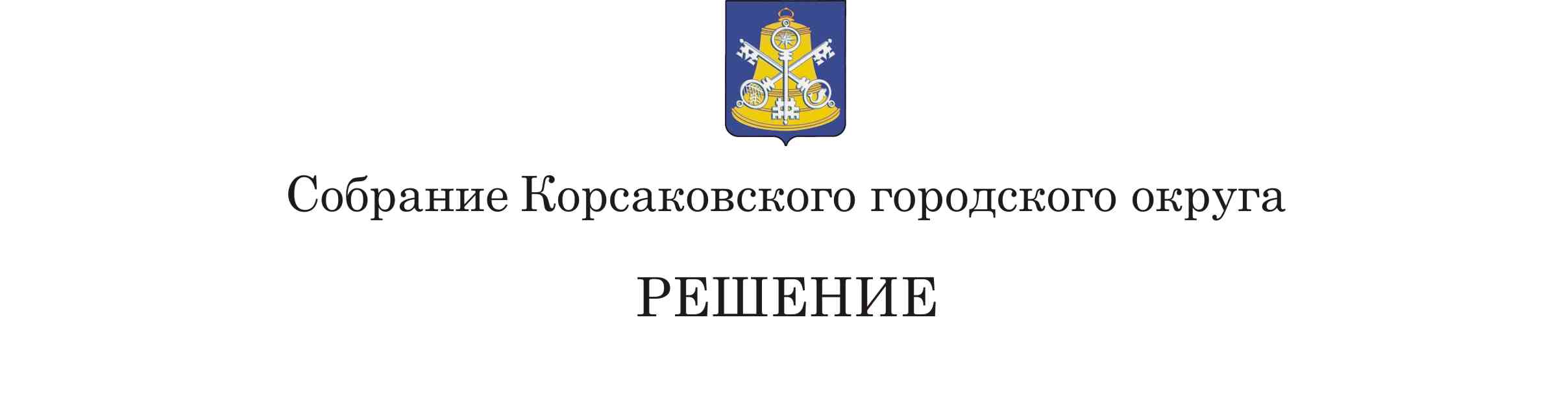 На основании статьи 57 Устава муниципального образования «Корсаковский городской округ» Сахалинской области Собрание РЕШИЛО:1. Внести в решение Собрания Корсаковского городского округа от 25.12.2018 № 54 «О бюджете Корсаковского городского округа на 2019 год и на плановый период 2020 и 2021 годов» следующие изменения:1) пункт 1 изложить в следующей редакции:«1. Утвердить основные характеристики бюджета Корсаковского городского округа (далее – местный бюджет) на 2019 год:1.1. Общий объем доходов местного бюджета в сумме 6213398,4 тыс. рублей.1.2. Общий объем расходов местного бюджета в сумме 6352949,1 тыс. рублей.1.3. Дефицит местного бюджета в сумме 139550,7 тыс. рублей.»;2) в пункте 17 цифры «847736,2» заменить цифрами  «842167,9»;3) дополнить пунктом  18.1 следующего содержания:         «18.1 Установить, что в рамках реализации муниципальной программы «Совершенствование системы муниципального управления Корсаковского городского округа» предоставляются субсидии юридическим лицам (за исключением субсидий государственным (муниципальным) учреждениям) - производителям работ (услуг), осуществляющим свою деятельность на территории Корсаковского городского округа, в целях:         финансового обеспечения (возмещения) затрат, связанных с размещением в средствах массовой информации муниципальных правовых актов и иной официальной информации.          Порядок предоставления субсидий, предусмотренных настоящим пунктом, определяется постановлением администрации Корсаковского городского округа с учетом требований, установленных статьей 78 Бюджетного кодекса Российской Федерации.».          4) приложение 3 изложить в следующей редакции:«Приложение 3к решению Собрания Корсаковского городского округа«О бюджете Корсаковского городского округа на 2019 годи на плановый период 2020 и 2021 годов»»;5) приложение 5 изложить в следующей редакции:»;6) приложение 7 изложить в следующей редакции:»;7)приложение 9 изложить в следующей редакции:«Приложение 9к решению Собрания Корсаковского городского округа«О бюджете Корсаковского городского округа на 2019 годи на плановый период 2020 и 2021 годов»Бюджетные ассигнования на осуществление бюджетных инвестиций в объектыкапитального строительства муниципальной собственности на 2019 год(тыс. рублей)                                                                                                                                              »;8) приложение 11 изложить в следующей редакции:«Приложение 11к решению Собрания Корсаковского городского округа«О бюджете Корсаковского городского округа на 2019 годи на плановый период 2020 и 2021 годов»Источники финансирования дефицита местного бюджета на 2018 год(тыс. рублей)»;2. Опубликовать настоящее решение в газете «Восход».Председатель СобранияКорсаковского городского округа                                                                               Л.Д. ХмызМэрКорсаковского городского округа                                                                      Т.В. МагинскийПринято14.02.2019№57на 18-мзаседании6-госозываО внесении изменений в решение Собрания Корсаковского городского округа от 25.12.2018 № 54 «О бюджете Корсаковского городского округа на 2019 год и на плановый период 2020 и 2021 годов»Распределение бюджетных ассигнований по разделам, подразделам, целевым статьям (муниципальным программам и непрограммным направлениям деятельности), группам (группам и подгруппам) видов расходов классификации расходов местного бюджета на 2019 годРаспределение бюджетных ассигнований по разделам, подразделам, целевым статьям (муниципальным программам и непрограммным направлениям деятельности), группам (группам и подгруппам) видов расходов классификации расходов местного бюджета на 2019 годРаспределение бюджетных ассигнований по разделам, подразделам, целевым статьям (муниципальным программам и непрограммным направлениям деятельности), группам (группам и подгруппам) видов расходов классификации расходов местного бюджета на 2019 годРаспределение бюджетных ассигнований по разделам, подразделам, целевым статьям (муниципальным программам и непрограммным направлениям деятельности), группам (группам и подгруппам) видов расходов классификации расходов местного бюджета на 2019 годРаспределение бюджетных ассигнований по разделам, подразделам, целевым статьям (муниципальным программам и непрограммным направлениям деятельности), группам (группам и подгруппам) видов расходов классификации расходов местного бюджета на 2019 год(тыс. рублей)НаименованиеРзПрЦсрЦсрВрСумма1345567ОБЩЕГОСУДАРСТВЕННЫЕ ВОПРОСЫ0100456948,8Функционирование высшего должностного лица субъекта Российской Федерации и муниципального образования01026151,9Непрограммные расходы на обеспечение деятельности органов местного самоуправления010255000000006151,9Мэр Корсаковского городского округа010255600000006151,9Расходы на выплаты по оплате труда работников органов местного самоуправления010255600001106151,9Расходы на выплаты персоналу в целях обеспечения выполнения функций государственными (муниципальными) органами, казенными учреждениями, органами управления государственными внебюджетными фондами010255600001101006151,9Расходы на выплаты персоналу государственных (муниципальных) органов010255600001101206151,9Функционирование законодательных (представительных) органов государственной власти и представительных органов муниципальных образований010312467,6Непрограммные расходы на обеспечение деятельности органов местного самоуправления0103550000000012467,6Представительные органы местного самоуправления0103553000000012467,6Председатель Собрания Корсаковского городского округа010355301000004450,8Расходы на выплаты по оплате труда работников органов местного самоуправления010355301001104450,8Расходы на выплаты персоналу в целях обеспечения выполнения функций государственными (муниципальными) органами, казенными учреждениями, органами управления государственными внебюджетными фондами010355301001101004450,8Расходы на выплаты персоналу государственных (муниципальных) органов010355301001101204450,8Обеспечение деятельности Собрания Корсаковского городского округа010355303000008016,8Расходы на выплаты по оплате труда работников органов местного самоуправления010355303001108016,8Расходы на выплаты персоналу в целях обеспечения выполнения функций государственными (муниципальными) органами, казенными учреждениями, органами управления государственными внебюджетными фондами010355303001101008016,8Расходы на выплаты персоналу государственных (муниципальных) органов010355303001101208016,8Функционирование Правительства Российской Федерации, высших исполнительных органов государственной власти субъектов Российской Федерации, местных администраций0104206844,1Непрограммные расходы на обеспечение деятельности органов местного самоуправления01045500000000206844,1Исполнительные органы местного самоуправления01045520000000206844,1Обеспечение деятельности органов местного самоуправления01045520100000206844,1Расходы на выплаты по оплате труда работников органов местного самоуправления01045520100110193476,9Расходы на выплаты персоналу в целях обеспечения выполнения функций государственными (муниципальными) органами, казенными учреждениями, органами управления государственными внебюджетными фондами01045520100110100193476,9Расходы на выплаты персоналу государственных (муниципальных) органов01045520100110120193476,9Субвенция на реализацию Закона Сахалинской области от 30 апреля 2004 года № 500 «Об административных комиссиях в Сахалинской области»010455201620101176,7Расходы на выплаты персоналу в целях обеспечения выполнения функций государственными (муниципальными) органами, казенными учреждениями, органами управления государственными внебюджетными фондами010455201620101001176,7Расходы на выплаты персоналу государственных (муниципальных) органов010455201620101201176,7Субвенция на реализацию Закона Сахалинской области от 7 июня 2006 года № 63-ЗО «О наделении органов местного самоуправления государственными полномочиями Сахалинской области по регистрации и учету граждан, имеющих право на получение жилищных субсидий в связи с переселением из районов Крайнего Севера и приравненных к ним местностей»01045520162080108,0Расходы на выплаты персоналу в целях обеспечения выполнения функций государственными (муниципальными) органами, казенными учреждениями, органами управления государственными внебюджетными фондами01045520162080100108,0Расходы на выплаты персоналу государственных (муниципальных) органов01045520162080120108,0Субвенция на реализацию Закона Сахалинской области от 30 января 2006 года № 4-ЗО «О наделении органов местного самоуправления государственными полномочиями Сахалинской области по созданию и организации деятельности комиссий по делам несовершеннолетних и защите их прав»010455201620902219,2Расходы на выплаты персоналу в целях обеспечения выполнения функций государственными (муниципальными) органами, казенными учреждениями, органами управления государственными внебюджетными фондами010455201620901002069,5Расходы на выплаты персоналу государственных (муниципальных) органов010455201620901202069,5Закупка товаров, работ и услуг для обеспечения государственных (муниципальных) нужд01045520162090200149,7Иные закупки товаров, работ и услуг для обеспечения государственных (муниципальных) нужд01045520162090240149,7Субвенция на реализацию Закона Сахалинской области от 24 декабря 2012 года № 119-ЗО «О наделении органов местного самоуправления государственными полномочиями Сахалинской области по оказанию гражданам бесплатной юридической помощи»01045520162210828,7Расходы на выплаты персоналу в целях обеспечения выполнения функций государственными (муниципальными) органами, казенными учреждениями, органами управления государственными внебюджетными фондами01045520162210100735,5Расходы на выплаты персоналу государственных (муниципальных) органов01045520162210120735,5Закупка товаров, работ и услуг для обеспечения государственных (муниципальных) нужд0104552016221020093,2Иные закупки товаров, работ и услуг для обеспечения государственных (муниципальных) нужд0104552016221024093,2Субвенция на реализацию Закона Сахалинской области от 3 августа 2009 года № 80-ЗО «О наделении органов местного самоуправления государственными полномочиями Сахалинской области по опеке и попечительству»010455201626009034,6Расходы на выплаты персоналу в целях обеспечения выполнения функций государственными (муниципальными) органами, казенными учреждениями, органами управления государственными внебюджетными фондами010455201626001006082,9Расходы на выплаты персоналу государственных (муниципальных) органов010455201626001206082,9Закупка товаров, работ и услуг для обеспечения государственных (муниципальных) нужд010455201626002002951,7Иные закупки товаров, работ и услуг для обеспечения государственных (муниципальных) нужд010455201626002402951,7Судебная система010525,2Непрограммные расходы на обеспечение деятельности органов местного самоуправления0105550000000025,2Исполнительные органы местного самоуправления0105552000000025,2Обеспечение деятельности органов местного самоуправления0105552010000025,2Осуществление полномочий по составлению (изменению) списков кандидатов в присяжные заседатели федеральных судов общей юрисдикции в Российской Федерации0105552015120025,2Закупка товаров, работ и услуг для обеспечения государственных (муниципальных) нужд0105552015120020025,2Иные закупки товаров, работ и услуг для обеспечения государственных (муниципальных) нужд0105552015120024025,2Обеспечение деятельности финансовых, налоговых и таможенных органов и органов финансового (финансово-бюджетного) надзора010648722,1Непрограммные расходы на обеспечение деятельности органов местного самоуправления0106550000000048722,1Исполнительные органы местного самоуправления0106552000000038813,5Обеспечение деятельности органов местного самоуправления0106552010000038813,5Расходы на выплаты по оплате труда работников органов местного самоуправления0106552010011038813,5Расходы на выплаты персоналу в целях обеспечения выполнения функций государственными (муниципальными) органами, казенными учреждениями, органами управления государственными внебюджетными фондами0106552010011010038813,5Расходы на выплаты персоналу государственных (муниципальных) органов0106552010011012038813,5Контрольно-счетная палата Корсаковского городского округа010655400000009908,6Председатель контрольно-счетной палаты Корсаковского городского округа010655401000003338,0Расходы на выплаты по оплате труда работников органов местного самоуправления010655401001103338,0Расходы на выплаты персоналу в целях обеспечения выполнения функций государственными (муниципальными) органами, казенными учреждениями, органами управления государственными внебюджетными фондами010655401001101003338,0Расходы на выплаты персоналу государственных (муниципальных) органов010655401001101203338,0Заместитель председателя контрольно-счетной палаты Корсаковского городского округа010655402000002873,8Расходы на выплаты по оплате труда работников органов местного самоуправления010655402001102873,8Расходы на выплаты персоналу в целях обеспечения выполнения функций государственными (муниципальными) органами, казенными учреждениями, органами управления государственными внебюджетными фондами010655402001101002873,8Расходы на выплаты персоналу государственных (муниципальных) органов010655402001101202873,8Обеспечение деятельности контрольно-счетной палаты Корсаковского городского округа010655403000003696,8Расходы на выплаты по оплате труда работников органов местного самоуправления010655403001103696,8Расходы на выплаты персоналу в целях обеспечения выполнения функций государственными (муниципальными) органами, казенными учреждениями, органами управления государственными внебюджетными фондами010655403001101003696,8Расходы на выплаты персоналу государственных (муниципальных) органов010655403001101203696,8Резервные фонды011111000,0Прочие непрограммные расходы0111560000000011000,0Резервный фонд администрации Корсаковского городского округа0111560008700011000,0Иные бюджетные ассигнования0111560008700080011000,0Резервные средства0111560008700087011000,0Другие общегосударственные вопросы0113171737,9Муниципальная программа «Повышение эффективности управления муниципальными финансами Корсаковского городского округа»011301000000001646,0Организация управления муниципальными финансами011301003000001646,0Иные обязательства, возникающие при реализации муниципальных программ011301003205801646,0Закупка товаров, работ и услуг для обеспечения государственных (муниципальных) нужд011301003205802001501,8Иные закупки товаров, работ и услуг для обеспечения государственных (муниципальных) нужд011301003205802401501,8Иные бюджетные ассигнования01130100320580800144,2Исполнение судебных актов01130100320580830100,0Уплата налогов, сборов и иных платежей0113010032058085044,2Муниципальная программа «Совершенствование системы управления муниципальным имуществом Корсаковского городского округа»0113020000000012863,9Оптимизация состава муниципального имущества0113020020000012863,9Оценка недвижимого имущества и земельных участков, техническая инвентаризация (изготовление технических паспортов) на объекты недвижимого имущества011302002200205494,2Закупка товаров, работ и услуг для обеспечения государственных (муниципальных) нужд011302002200202004390,8Иные закупки товаров, работ и услуг для обеспечения государственных (муниципальных) нужд011302002200202404390,8Иные бюджетные ассигнования011302002200208001103,4Исполнение судебных актов01130200220020830900,0Уплата налогов, сборов и иных платежей01130200220020850203,4Иные обязательства, возникающие при реализации муниципальных программ011302002205807369,7Закупка товаров, работ и услуг для обеспечения государственных (муниципальных) нужд011302002205802007369,7Иные закупки товаров, работ и услуг для обеспечения государственных (муниципальных) нужд011302002205802407369,7Муниципальная программа «Совершенствование системы муниципального управления Корсаковского городского округа»01130300000000146624,4Повышение качества предоставления муниципальных услуг посредством внедрения современных информационно-коммуникационных технологий01130300200000138394,0Расходы на обеспечение деятельности (оказание услуг) муниципальных учреждений01130300200590133061,3Расходы на выплаты персоналу в целях обеспечения выполнения функций государственными (муниципальными) органами, казенными учреждениями, органами управления государственными внебюджетными фондами0113030020059010092286,1Расходы на выплаты персоналу казенных учреждений0113030020059011092286,1Закупка товаров, работ и услуг для обеспечения государственных (муниципальных) нужд0113030020059020039675,2Иные закупки товаров, работ и услуг для обеспечения государственных (муниципальных) нужд0113030020059024039675,2Иные бюджетные ассигнования011303002005908001100,0Уплата налогов, сборов и иных платежей011303002005908501100,0Иные обязательства, возникающие при реализации муниципальных программ011303002205805332,7Закупка товаров, работ и услуг для обеспечения государственных (муниципальных) нужд011303002205802004448,2Иные закупки товаров, работ и услуг для обеспечения государственных (муниципальных) нужд011303002205802404448,2Иные бюджетные ассигнования01130300220580800884,5Исполнение судебных актов01130300220580830500,0Уплата налогов, сборов и иных платежей01130300220580850384,5Обеспечение информационной безопасности муниципальных информационных систем,  защиты персональных данных граждан, защиты государственной тайны011303003000001705,6Расходы на обеспечение деятельности (оказание услуг) муниципальных учреждений011303003005901705,6Закупка товаров, работ и услуг для обеспечения государственных (муниципальных) нужд011303003005902001705,6Иные закупки товаров, работ и услуг для обеспечения государственных (муниципальных) нужд011303003005902401705,6Совершенствование правовых и организационных основ муниципальной службы в администрации Корсаковского городского округа011303004000003255,8Расходы на обеспечение деятельности (оказание услуг) муниципальных учреждений011303004005901965,8Расходы на выплаты персоналу в целях обеспечения выполнения функций государственными (муниципальными) органами, казенными учреждениями, органами управления государственными внебюджетными фондами011303004005901001305,8Расходы на выплаты персоналу казенных учреждений011303004005901101305,8Закупка товаров, работ и услуг для обеспечения государственных (муниципальных) нужд01130300400590200660,0Иные закупки товаров, работ и услуг для обеспечения государственных (муниципальных) нужд01130300400590240660,0Иные обязательства, возникающие при реализации муниципальных программ011303004205801290,0Закупка товаров, работ и услуг для обеспечения государственных (муниципальных) нужд011303004205802001290,0Иные закупки товаров, работ и услуг для обеспечения государственных (муниципальных) нужд011303004205802401290,0Поддержка социально ориентированных некоммерческих организаций и содействие развитию институтов гражданского общества и формирование активной гражданской позиции011303005000003269,0Расходы на обеспечение деятельности (оказание услуг) муниципальных учреждений011303005005903170,0Закупка товаров, работ и услуг для обеспечения государственных (муниципальных) нужд011303005005902003120,0Иные закупки товаров, работ и услуг для обеспечения государственных (муниципальных) нужд011303005005902403120,0Социальное обеспечение и иные выплаты населению0113030050059030050,0Иные выплаты населению0113030050059036050,0Иные обязательства, возникающие при реализации муниципальных программ0113030052058099,0Закупка товаров, работ и услуг для обеспечения государственных (муниципальных) нужд0113030052058020099,0Иные закупки товаров, работ и услуг для обеспечения государственных (муниципальных) нужд0113030052058024099,0Муниципальная программа «Развитие транспортной инфраструктуры, дорожного хозяйства и благоустройство Корсаковского городского округа»011307000000000,5Капитальный ремонт и (или) ремонт и содержание автомобильных дорог общего пользования местного значения011307002000000,5Иные обязательства, возникающие при реализации муниципальных программ011307002205800,5Иные бюджетные ассигнования011307002205808000,5Исполнение судебных актов011307002205808300,5Муниципальная программа «Обеспечение населения Корсаковского городского округа качественными услугами жилищно-коммунального хозяйства»011310000000008649,6Строительство, реконструкция (техническое перевооружение), модернизация объектов коммунальной инфраструктуры011310001000008649,6Иные обязательства, возникающие при реализации муниципальных программ011310001205808649,6Иные бюджетные ассигнования011310001205808008649,6Исполнение судебных актов011310001205808308649,6Прочие непрограммные расходы011356000000001953,5Прочие непрограммные мероприятия011356000205601953,5Закупка товаров, работ и услуг для обеспечения государственных (муниципальных) нужд011356000205602001950,5Иные закупки товаров, работ и услуг для обеспечения государственных (муниципальных) нужд011356000205602401950,5Иные бюджетные ассигнования011356000205608003,0Уплата налогов, сборов и иных платежей011356000205608503,0НАЦИОНАЛЬНАЯ БЕЗОПАСНОСТЬ И ПРАВООХРАНИТЕЛЬНАЯ ДЕЯТЕЛЬНОСТЬ030070772,8Защита населения и территории от чрезвычайных ситуаций природного и техногенного характера, гражданская оборона030952936,8Муниципальная программа «Обеспечение безопасности жизнедеятельности населения в Корсаковском городском округе»0309040000000020172,6Подпрограмма «Обеспечение первичных мер пожарной безопасности»03090430000000288,0Пропаганда и информирование населения по вопросам первичных мер пожарной безопасности0309043010000048,0Осуществление мероприятий по пропаганде и информированию населения по вопросам первичных мер пожарной безопасности0309043012029048,0Закупка товаров, работ и услуг для обеспечения государственных (муниципальных) нужд0309043012029020048,0Иные закупки товаров, работ и услуг для обеспечения государственных (муниципальных) нужд0309043012029024048,0Приобретение первичных средств пожаротушения и инвентаря, совершенствование системы оповещения03090430200000220,0Осуществление мероприятий по приобретению первичных средств пожаротушения и инвентаря и совершенствованию системы оповещения03090430220300220,0Закупка товаров, работ и услуг для обеспечения государственных (муниципальных) нужд03090430220300200220,0Иные закупки товаров, работ и услуг для обеспечения государственных (муниципальных) нужд03090430220300240220,0Организация работы по созданию дружин юных пожарных. Проведение мероприятий, направленных на обеспечение безопасности при возникновении угрозы пожара0309043030000020,0Осуществление мероприятий, направленных на обеспечение безопасности при возникновении угрозы пожара0309043032031020,0Закупка товаров, работ и услуг для обеспечения государственных (муниципальных) нужд0309043032031020020,0Иные закупки товаров, работ и услуг для обеспечения государственных (муниципальных) нужд0309043032031024020,0Подпрограмма «Обеспечение безопасности людей на водных объектах, охрана их жизни и здоровья»03090440000000330,0Пропаганда и информирование населения по вопросам безопасности жизни людей на водных объектах0309044010000050,0Осуществление мероприятий по пропаганде и информированию населения по вопросам безопасности жизни людей на водных объектах0309044012032050,0Закупка товаров, работ и услуг для обеспечения государственных (муниципальных) нужд0309044012032020050,0Иные закупки товаров, работ и услуг для обеспечения государственных (муниципальных) нужд0309044012032024050,0Организация работы по созданию дружин юных спасателей. Проведение мероприятий, направленных на обеспечение безопасности на водных объектах0309044030000050,0Осуществление мероприятий, направленных на обеспечение безопасности на водных объектах0309044032034050,0Закупка товаров, работ и услуг для обеспечения государственных (муниципальных) нужд0309044032034020050,0Иные закупки товаров, работ и услуг для обеспечения государственных (муниципальных) нужд0309044032034024050,0Приобретение техники и оборудования для обеспечения безопасности людей на водных объектах03090440400000230,0Финансовое обеспечение организации и проведения мероприятий03090440420400230,0Закупка товаров, работ и услуг для обеспечения государственных (муниципальных) нужд03090440420400200230,0Иные закупки товаров, работ и услуг для обеспечения государственных (муниципальных) нужд03090440420400240230,0Подпрограмма «Построение, внедрение и эксплуатация аппаратно-программного комплекса «Безопасный город» на территории Корсаковского городского округа»0309047000000019554,6Создание автоматизированной информационно-аналитической системы АПК «Безопасный город»03090470100000300,0Финансовое обеспечение организации и проведения мероприятий03090470120400300,0Закупка товаров, работ и услуг для обеспечения государственных (муниципальных) нужд03090470120400200300,0Иные закупки товаров, работ и услуг для обеспечения государственных (муниципальных) нужд03090470120400240300,0Формирование объединенной системы оперативно - диспетчерского управления на базе ЕДДС - центрального органа управления системы АПК «Безопасный город»0309047020000019254,6Расходы на обеспечение деятельности (оказание услуг) муниципальных учреждений0309047020059019254,6Расходы на выплаты персоналу в целях обеспечения выполнения функций государственными (муниципальными) органами, казенными учреждениями, органами управления государственными внебюджетными фондами0309047020059010017227,7Расходы на выплаты персоналу казенных учреждений0309047020059011017227,7Закупка товаров, работ и услуг для обеспечения государственных (муниципальных) нужд030904702005902002026,9Иные закупки товаров, работ и услуг для обеспечения государственных (муниципальных) нужд030904702005902402026,9Муниципальная программа «Защита населения и территории Корсаковского городского округа от чрезвычайных ситуаций природного и техногенного характера»0309050000000032764,2Обновление материально-технического резерва в целях гражданской обороны и ликвидации чрезвычайных ситуаций030905001000002262,0Создание и использование материально-технического резерва для ликвидации чрезвычайных ситуаций природного и техногенного характера030905001201102262,0Закупка товаров, работ и услуг для обеспечения государственных (муниципальных) нужд030905001201102002262,0Иные закупки товаров, работ и услуг для обеспечения государственных (муниципальных) нужд030905001201102402262,0Формирование и проведение мероприятий в области гражданской обороны, защиты населения и территории от чрезвычайных ситуаций природного и техногенного характера0309050020000026801,6Расходы на обеспечение деятельности (оказание услуг) муниципальных учреждений0309050020059026801,6Расходы на выплаты персоналу в целях обеспечения выполнения функций государственными (муниципальными) органами, казенными учреждениями, органами управления государственными внебюджетными фондами0309050020059010023916,7Расходы на выплаты персоналу казенных учреждений0309050020059011023916,7Закупка товаров, работ и услуг для обеспечения государственных (муниципальных) нужд030905002005902002733,9Иные закупки товаров, работ и услуг для обеспечения государственных (муниципальных) нужд030905002005902402733,9Иные бюджетные ассигнования03090500200590800151,0Уплата налогов, сборов и иных платежей03090500200590850151,0Организация деятельности и материально-техническое оснащение аварийно-спасательных служб (формирований)03090500300000337,6Расходы на обеспечение деятельности (оказание услуг) муниципальных учреждений03090500300590337,6Закупка товаров, работ и услуг для обеспечения государственных (муниципальных) нужд03090500300590200337,6Иные закупки товаров, работ и услуг для обеспечения государственных (муниципальных) нужд03090500300590240337,6Информирование населения по вопросам предупреждения чрезвычайных ситуаций, их действий при чрезвычайных ситуациях0309050040000090,0Расходы на обеспечение деятельности (оказание услуг) муниципальных учреждений0309050040059090,0Закупка товаров, работ и услуг для обеспечения государственных (муниципальных) нужд0309050040059020090,0Иные закупки товаров, работ и услуг для обеспечения государственных (муниципальных) нужд0309050040059024090,0Обеспечение оперативного реагирования на чрезвычайные ситуации и происшествия, возникшие на территории Корсаковского городского округа030905005000003273,0Финансовое обеспечение организации и проведения мероприятий030905005204003273,0Закупка товаров, работ и услуг для обеспечения государственных (муниципальных) нужд030905005204002003273,0Иные закупки товаров, работ и услуг для обеспечения государственных (муниципальных) нужд030905005204002403273,0Другие вопросы в области национальной безопасности и правоохранительной деятельности031417836,0Муниципальная программа «Обеспечение безопасности жизнедеятельности населения в Корсаковском городском округе»0314040000000017836,0Подпрограмма «Совершенствование системы профилактики правонарушений, обеспечения общественного порядка в рамках полномочий Корсаковского городского округа»031404100000002679,3Профилактика правонарушений на улицах и в общественных местах031404101000002268,3Осуществление мероприятий по профилактике правонарушений на улицах и в общественных местах031404101203302198,3Закупка товаров, работ и услуг для обеспечения государственных (муниципальных) нужд03140410120330200350,0Иные закупки товаров, работ и услуг для обеспечения государственных (муниципальных) нужд03140410120330240350,0Социальное обеспечение и иные выплаты населению03140410120330300203,3Иные выплаты населению03140410120330360203,3Предоставление субсидий бюджетным, автономным учреждениям и иным некоммерческим организациям031404101203306001645,0Субсидии некоммерческим организациям (за исключением государственных (муниципальных) учреждений)031404101203306301645,0Проведение мероприятий по безопасности дорожного движения и профилактике правонарушений031404101S310070,0Социальное обеспечение и иные выплаты населению031404101S310030070,0Иные выплаты населению031404101S310036070,0Профилактика правонарушений среди несовершеннолетних и молодежи03140410200000252,0Финансовое обеспечение организации и проведения мероприятий03140410220400252,0Закупка товаров, работ и услуг для обеспечения государственных (муниципальных) нужд0314041022040020071,0Иные закупки товаров, работ и услуг для обеспечения государственных (муниципальных) нужд0314041022040024071,0Предоставление субсидий бюджетным, автономным учреждениям и иным некоммерческим организациям03140410220400600181,0Субсидии бюджетным учреждениям03140410220400610137,0Субсидии автономным учреждениям0314041022040062044,0Информационно-методическое обеспечение профилактики правонарушений03140410300000159,0Финансовое обеспечение организации и проведения мероприятий03140410320400159,0Закупка товаров, работ и услуг для обеспечения государственных (муниципальных) нужд03140410320400200159,0Иные закупки товаров, работ и услуг для обеспечения государственных (муниципальных) нужд03140410320400240159,0Подпрограмма «Участие в профилактике терроризма и экстремизма в границах Корсаковского городского округа»03140420000000250,0Профилактика проявлений терроризма и экстремизма03140420300000250,0Финансовое обеспечение организации и проведения мероприятий03140420320400250,0Предоставление субсидий бюджетным, автономным учреждениям и иным некоммерческим организациям03140420320400600250,0Субсидии бюджетным учреждениям03140420320400610250,0Подпрограмма «Осуществление мер по противодействию коррупции в границах Корсаковского городского округа»03140450000000120,0Антикоррупционное просвещение и пропаганда03140450400000120,0Осуществление мероприятий по антикоррупционному просвещению и пропаганде03140450420360120,0Закупка товаров, работ и услуг для обеспечения государственных (муниципальных) нужд03140450420360200120,0Иные закупки товаров, работ и услуг для обеспечения государственных (муниципальных) нужд03140450420360240120,0Подпрограмма «Обеспечение безопасности дорожного движения на автомобильных дорогах местного значения Корсаковского городского округа»031404600000001076,7Проведение мероприятий в образовательных учреждениях по безопасности дорожного движения среди детей0314046010000025,0Финансовое обеспечение организации и проведения мероприятий0314046012040025,0Предоставление субсидий бюджетным, автономным учреждениям и иным некоммерческим организациям0314046012040060025,0Субсидии бюджетным учреждениям0314046012040061025,0Изготовление и установка информационных знаков индивидуального проектирования в соответствии с проектом организации дорожного движения на автомобильных дорогах общего пользования г. Корсакова03140460200000101,0Осуществление мероприятий по изготовлению и установке информационных знаков индивидуального проектирования в соответствии с проектом организации дорожного движения на автомобильных дорогах общего пользования г. Корсакова03140460220370101,0Закупка товаров, работ и услуг для обеспечения государственных (муниципальных) нужд03140460220370200101,0Иные закупки товаров, работ и услуг для обеспечения государственных (муниципальных) нужд03140460220370240101,0Модернизация светофорных объектов03140460300000100,0Осуществление мероприятий по модернизации светофорных объектов03140460320380100,0Закупка товаров, работ и услуг для обеспечения государственных (муниципальных) нужд03140460320380200100,0Иные закупки товаров, работ и услуг для обеспечения государственных (муниципальных) нужд03140460320380240100,0Обустройство наиболее опасных участков  автомобильных дорог общего пользования местного значения  дорожными ограждениями03140460400000850,7Осуществление мероприятий по обустройству наиболее опасных участков автомобильных дорог общего пользования местного значения дорожными ограждениями03140460420390850,7Закупка товаров, работ и услуг для обеспечения государственных (муниципальных) нужд03140460420390200850,7Иные закупки товаров, работ и услуг для обеспечения государственных (муниципальных) нужд03140460420390240850,7Подпрограмма «Построение, внедрение и эксплуатация аппаратно-программного комплекса «Безопасный город» на территории Корсаковского городского округа»0314047000000013710,0Создание и развитие комплексных систем видеонаблюдения, мониторинга и контроля0314047030000012740,0Финансовое обеспечение организации и проведения мероприятий0314047032040012740,0Закупка товаров, работ и услуг для обеспечения государственных (муниципальных) нужд0314047032040020012740,0Иные закупки товаров, работ и услуг для обеспечения государственных (муниципальных) нужд0314047032040024012740,0Обеспечение информационного обмена на муниципальном уровне через единое информационное пространство с учетом разграничения прав доступа к информатизации разного характера03140470400000970,0Финансовое обеспечение организации и проведения мероприятий03140470420400970,0Закупка товаров, работ и услуг для обеспечения государственных (муниципальных) нужд03140470420400200970,0Иные закупки товаров, работ и услуг для обеспечения государственных (муниципальных) нужд03140470420400240970,0НАЦИОНАЛЬНАЯ ЭКОНОМИКА04001093182,8Общеэкономические вопросы04014746,0Муниципальная программа «Социальная поддержка населения Корсаковского городского округа»040115000000004746,0Участие в организации проведения оплачиваемых общественных работ, временного трудоустройства несовершеннолетних в возрасте от 14 до 18 лет в свободное от учебы время, безработных граждан, испытывающих трудности в поиске работы, безработных граждан в возрасте от 18 до 20 лет из числа выпускников образовательных учреждений среднего профессионального образования, ищущих работу впервые040115004000004746,0Организация временного трудоустройства несовершеннолетних граждан в возрасте от 14 до 18 лет в свободное от учебы время и организация проведения оплачиваемых общественных работ040115004202303117,5Закупка товаров, работ и услуг для обеспечения государственных (муниципальных) нужд04011500420230200650,6Иные закупки товаров, работ и услуг для обеспечения государственных (муниципальных) нужд04011500420230240650,6Предоставление субсидий бюджетным, автономным учреждениям и иным некоммерческим организациям040115004202306002466,9Субсидии бюджетным учреждениям040115004202306102466,9Субвенция на реализацию Закона Сахалинской области от 24 ноября 2011 года № 125-ЗО «О содействии в создании временных рабочих мест для трудоустройства несовершеннолетних граждан в возрасте от 14 до 18 лет в свободное от учебы время и о наделении органов местного самоуправления отдельными государственными полномочиями Сахалинской области в сфере содействия занятости несовершеннолетних граждан в возрасте от 14 до 18 лет в свободное от учебы время»040115004621801628,5Предоставление субсидий бюджетным, автономным учреждениям и иным некоммерческим организациям040115004621806001628,5Субсидии бюджетным учреждениям040115004621806101628,5Топливно-энергетический комплекс040276987,7Муниципальная программа «Газификация Корсаковского городского округа»0402080000000076987,7Развитие системы газификации в Корсаковском городском округе0402080010000076987,7Реализация мероприятий планов социального развития центров экономического роста субъектов Российской Федерации, входящих в состав Дальневосточного федерального округа0402080015505072400,0Капитальные вложения в объекты государственной (муниципальной) собственности0402080015505040072400,0Бюджетные инвестиции0402080015505041072400,0Субсидии на софинансирование капитальных вложений в объекты муниципальной собственности040208001635003355,9Капитальные вложения в объекты государственной (муниципальной) собственности040208001635004003355,9Бюджетные инвестиции040208001635004103355,9Финансовое обеспечение расходов на капитальные вложения в объекты муниципальной собственности040208001S35001231,8Капитальные вложения в объекты государственной (муниципальной) собственности040208001S35004001231,8Бюджетные инвестиции040208001S35004101231,8Сельское хозяйство и рыболовство04056817,6Муниципальная программа «Стимулирование экономической активности в Корсаковском городском округе»040506000000006817,6Подпрограмма «Развитие сельского хозяйства, создание условий для расширения рынка сельскохозяйственной продукции, сырья и продовольствия в Корсаковском городском округе»040506400000006817,6Финансовая поддержка сельскохозяйственных товаропроизводителей040506401000005926,2Субсидия муниципальным образованиям на развитие агропромышленного комплекса040506401631803354,2Иные бюджетные ассигнования040506401631808003354,2Субсидии юридическим лицам (кроме некоммерческих организаций), индивидуальным предпринимателям, физическим лицам - производителям товаров, работ, услуг040506401631808103354,2Субсидии на поддержку сельскохозяйственных товаропроизводителей040506401800101350,0Иные бюджетные ассигнования040506401800108001350,0Субсидии юридическим лицам (кроме некоммерческих организаций), индивидуальным предпринимателям, физическим лицам - производителям товаров, работ, услуг040506401800108101350,0Субсидии на поддержку животноводства в личных подсобных хозяйствах040506401S31801222,0Иные бюджетные ассигнования040506401S31808001222,0Субсидии юридическим лицам (кроме некоммерческих организаций), индивидуальным предпринимателям, физическим лицам - производителям товаров, работ, услуг040506401S31808101222,0Предоставление субсидий (грантов) садоводческим, огородническим и дачным некоммерческим объединениям граждан на возмещение (финансовое обеспечение) затрат на инженерное обеспечение территорий данных объединений04050640200000668,4Субсидии на возмещение (финансовое обеспечение) затрат на инженерное обеспечение садоводческих, огороднических и дачных некоммерческих объединений040506402S4060668,4Предоставление субсидий бюджетным, автономным учреждениям и иным некоммерческим организациям040506402S4060600668,4Субсидии некоммерческим организациям (за исключением государственных (муниципальных) учреждений)040506402S4060630668,4Предоставление субсидий сельскохозяйственным товаропроизводителям на приобретение элитных и высокорепродуктивных семян картофеля04050640300000223,0Субсидии на финансовое обеспечение (возмещение) затрат сельскохозяйственным товаропроизводителям  на приобретение элитных и высокорепродуктивных семян картофеля04050640380020223,0Иные бюджетные ассигнования04050640380020800223,0Субсидии юридическим лицам (кроме некоммерческих организаций), индивидуальным предпринимателям, физическим лицам - производителям товаров, работ, услуг04050640380020810223,0Транспорт040815413,5Муниципальная программа «Развитие транспортной инфраструктуры, дорожного хозяйства и благоустройство Корсаковского городского округа»0408070000000015413,5Обеспечение доступности для населения Корсаковского городского округа услуг в сфере транспортных перевозок0408070010000015413,5Субсидия на софинансирование расходов муниципальных образований в сфере транспорта и дорожного хозяйства0408070016317010692,0Закупка товаров, работ и услуг для обеспечения государственных (муниципальных) нужд0408070016317020010692,0Иные закупки товаров, работ и услуг для обеспечения государственных (муниципальных) нужд0408070016317024010692,0Субсидии на финансовое обеспечение возмещения недополученных доходов в связи с оказанием услуг по перевозке пассажиров автомобильным транспортом общего пользования по маршрутам «Корсаков-Новиково», «Корсаков-Озерское», «Корсаков-Охотское», «Корсаков-Чапаево»040807001802204613,5Иные бюджетные ассигнования040807001802208004613,5Субсидии юридическим лицам (кроме некоммерческих организаций), индивидуальным предпринимателям, физическим лицам - производителям товаров, работ, услуг040807001802208104613,5Софинансирование расходов в сфере транспорта и дорожного хозяйства040807001S3170108,0Закупка товаров, работ и услуг для обеспечения государственных (муниципальных) нужд040807001S3170200108,0Иные закупки товаров, работ и услуг для обеспечения государственных (муниципальных) нужд040807001S3170240108,0Дорожное хозяйство (дорожные фонды)0409842167,9Муниципальная программа «Развитие транспортной инфраструктуры, дорожного хозяйства и благоустройство Корсаковского городского округа»04090700000000842167,9Капитальный ремонт и (или) ремонт и содержание автомобильных дорог общего пользования местного значения04090700200000385351,1Иные обязательства, возникающие при реализации муниципальных программ040907002205801810,0Закупка товаров, работ и услуг для обеспечения государственных (муниципальных) нужд040907002205802001810,0Иные закупки товаров, работ и услуг для обеспечения государственных (муниципальных) нужд040907002205802401810,0Субсидия на софинансирование расходов муниципальных образований в сфере транспорта и дорожного хозяйства04090700263170176603,9Закупка товаров, работ и услуг для обеспечения государственных (муниципальных) нужд04090700263170200176603,9Иные закупки товаров, работ и услуг для обеспечения государственных (муниципальных) нужд04090700263170240176603,9Субсидии на финансовое обеспечение (возмещение) затрат, связанных с содержанием и ремонтом автомобильных дорог общего пользования местного значения04090700280130205153,2Иные бюджетные ассигнования04090700280130800205153,2Субсидии юридическим лицам (кроме некоммерческих организаций), индивидуальным предпринимателям, физическим лицам - производителям товаров, работ, услуг04090700280130810205153,2Финансовое обеспечение мероприятий по ремонту и (или) капитальному ремонту автомобильных дорог общего пользования местного значения040907002S31701784,0Закупка товаров, работ и услуг для обеспечения государственных (муниципальных) нужд040907002S31702001784,0Иные закупки товаров, работ и услуг для обеспечения государственных (муниципальных) нужд040907002S31702401784,0Капитальный ремонт и (или) ремонт дворовых территорий многоквартирных домов, проездов к дворовым территориям многоквартирных домов населенных пунктов04090700400000100,0Выполнение работ в сфере дорожного хозяйства по капитальному ремонту и (или) ремонту дворовых территорий многоквартирных домов, проездов к дворовым территориям многоквартирных домов населенных пунктов04090700420030100,0Закупка товаров, работ и услуг для обеспечения государственных (муниципальных) нужд04090700420030200100,0Иные закупки товаров, работ и услуг для обеспечения государственных (муниципальных) нужд04090700420030240100,0Строительство и реконструкция автомобильных дорог общего пользования местного значения04090700500000456716,8Проектирование, строительство, реконструкция автомобильных дорог общего пользования местного значения и искусственных сооружений на них за счет безвозмездных поступлений от юридических лиц на финансовое обеспечение дорожной деятельности04090700543060176900,0Капитальные вложения в объекты государственной (муниципальной) собственности04090700543060400176900,0Бюджетные инвестиции04090700543060410176900,0Выполнение проектно-изыскательских работ по строительству (реконструкции) автомобильных  дорог общего пользования местного значения040907005430805600,0Капитальные вложения в объекты государственной (муниципальной) собственности040907005430804005600,0Бюджетные инвестиции040907005430804105600,0Реализация мероприятий планов социального развития центров экономического роста субъектов Российской Федерации, входящих в состав Дальневосточного федерального округа04090700555050153509,4Капитальные вложения в объекты государственной (муниципальной) собственности04090700555050400153509,4Бюджетные инвестиции04090700555050410153509,4Софинансирование капитальных вложений в объекты муниципальной собственности04090700563500116220,1Капитальные вложения в объекты государственной (муниципальной) собственности04090700563500400116220,1Бюджетные инвестиции04090700563500410116220,1Софинансирование мероприятий планов социального развития центров экономического роста субъектов Российской Федерации, входящих в состав Дальневосточного федерального округа040907005L50501318,9Капитальные вложения в объекты государственной (муниципальной) собственности040907005L50504001318,9Бюджетные инвестиции040907005L50504101318,9Финансовое обеспечение мероприятий по строительству (реконструкции) автомобильных дорог общего пользования местного значения за счет средств местного бюджета040907005S3210101,4Капитальные вложения в объекты государственной (муниципальной) собственности040907005S3210400101,4Бюджетные инвестиции040907005S3210410101,4Финансовое обеспечение расходов на капитальные вложения в объекты муниципальной собственности040907005S35003067,0Капитальные вложения в объекты государственной (муниципальной) собственности040907005S35004003067,0Бюджетные инвестиции040907005S35004103067,0Другие вопросы в области национальной экономики0412147050,1Муниципальная программа «Совершенствование системы управления муниципальным имуществом Корсаковского городского округа»0412020000000025481,1Оптимизация состава муниципального имущества0412020020000025481,1Расходы на обеспечение деятельности (оказание услуг) муниципальных учреждений0412020020059024921,1Расходы на выплаты персоналу в целях обеспечения выполнения функций государственными (муниципальными) органами, казенными учреждениями, органами управления государственными внебюджетными фондами0412020020059010023936,7Расходы на выплаты персоналу казенных учреждений0412020020059011023936,7Закупка товаров, работ и услуг для обеспечения государственных (муниципальных) нужд04120200200590200886,0Иные закупки товаров, работ и услуг для обеспечения государственных (муниципальных) нужд04120200200590240886,0Иные бюджетные ассигнования0412020020059080098,4Уплата налогов, сборов и иных платежей0412020020059085098,4Формирование земельных участков04120200220010560,0Закупка товаров, работ и услуг для обеспечения государственных (муниципальных) нужд04120200220010200560,0Иные закупки товаров, работ и услуг для обеспечения государственных (муниципальных) нужд04120200220010240560,0Муниципальная программа «Стимулирование экономической активности в Корсаковском городском округе»0412060000000031022,7Подпрограмма «Развитие малого и среднего предпринимательства Корсаковского городского округа»0412061000000021373,7Финансовая поддержка субъектов малого и среднего предпринимательства и организаций, образующих инфраструктуру поддержки субъектов малого и среднего предпринимательства0412061010000021143,7Субсидия муниципальным образованиям на софинансирование мероприятий муниципальных программ по поддержке и развитию субъектов малого и среднего предпринимательства0412061016332018103,7Иные бюджетные ассигнования0412061016332080018103,7Субсидии юридическим лицам (кроме некоммерческих организаций), индивидуальным предпринимателям, физическим лицам - производителям товаров, работ, услуг0412061016332081018103,7Субсидии на возмещение затрат по поддержке субъектов малого и среднего предпринимательства и организаций, образующих инфраструктуру поддержки субъектов малого и среднего предпринимательства04120610180040500,0Иные бюджетные ассигнования04120610180040800500,0Субсидии юридическим лицам (кроме некоммерческих организаций), индивидуальным предпринимателям, физическим лицам - производителям товаров, работ, услуг04120610180040810500,0Субсидии на мероприятия по поддержке и развитию субъектов малого и среднего предпринимательства041206101S33202540,0Иные бюджетные ассигнования041206101S33208002540,0Субсидии юридическим лицам (кроме некоммерческих организаций), индивидуальным предпринимателям, физическим лицам - производителям товаров, работ, услуг041206101S33208102540,0Развитие инфраструктуры поддержки субъектов малого и среднего предпринимательства, оказание консультационной поддержки субъектов малого и среднего предпринимательства04120610200000100,0Субсидии на возмещение (компенсацию) затрат по поддержке субъектов малого и среднего предпринимательства, оказанию консультационной поддержки субъектам малого и среднего предпринимательства04120610280050100,0Иные бюджетные ассигнования04120610280050800100,0Субсидии юридическим лицам (кроме некоммерческих организаций), индивидуальным предпринимателям, физическим лицам - производителям товаров, работ, услуг04120610280050810100,0Развитие кадрового потенциала в сфере предпринимательской деятельности04120610400000130,0Финансовое обеспечение организации и проведения мероприятий0412061042040050,0Закупка товаров, работ и услуг для обеспечения государственных (муниципальных) нужд0412061042040020050,0Иные закупки товаров, работ и услуг для обеспечения государственных (муниципальных) нужд0412061042040024050,0Субсидии на возмещение части затрат по оплате образовательных услуг по переподготовке и повышению квалификации кадров субъектов малого и среднего предпринимательства и организаций, образующих инфраструктуру поддержки субъектов малого и среднего предпринимательства, и муниципальных служащих0412061048006080,0Иные бюджетные ассигнования0412061048006080080,0Субсидии юридическим лицам (кроме некоммерческих организаций), индивидуальным предпринимателям, физическим лицам - производителям товаров, работ, услуг0412061048006081080,0Подпрограмма «Развитие инвестиционного потенциала Корсаковского городского округа»041206200000004700,0Реализация мер муниципальной поддержки инвестиционной деятельности на территории Корсаковского городского округа041206202000004600,0Субсидии на поддержку инвестиционной деятельности на территории Корсаковского городского округа041206202800704600,0Иные бюджетные ассигнования041206202800708004600,0Субсидии юридическим лицам (кроме некоммерческих организаций), индивидуальным предпринимателям, физическим лицам - производителям товаров, работ, услуг041206202800708104600,0Повышение квалификации муниципальных служащих в сфере подготовки, реализации и сопровождения инвестиционных проектов, а также взаимодействия с субъектами  инвестиционной деятельности04120620400000100,0Финансовое обеспечение организации и проведения мероприятий04120620420400100,0Закупка товаров, работ и услуг для обеспечения государственных (муниципальных) нужд04120620420400200100,0Иные закупки товаров, работ и услуг для обеспечения государственных (муниципальных) нужд04120620420400240100,0Подпрограмма «Устойчивое развитие сельских территорий Корсаковского городского округа»041206300000001830,0Создание условий для развития пищевой промышленности в селах Корсаковского городского округа04120630200000430,0Субсидии на финансовое обеспечение создания условий для развития пищевой промышленности в селах Корсаковского городского округа04120630280080430,0Иные бюджетные ассигнования04120630280080800430,0Субсидии юридическим лицам (кроме некоммерческих организаций), индивидуальным предпринимателям, физическим лицам - производителям товаров, работ, услуг04120630280080810430,0Информационная поддержка населения и субъектов бизнеса04120630300000700,0Финансовое обеспечение организации и проведения мероприятий04120630320400700,0Закупка товаров, работ и услуг для обеспечения государственных (муниципальных) нужд04120630320400200700,0Иные закупки товаров, работ и услуг для обеспечения государственных (муниципальных) нужд04120630320400240700,0Создание условий для обеспечения жителей услугами торговли и бытового обслуживания04120630500000700,0Субсидии на финансовое обеспечение (возмещение) затрат, связанных с созданием условий для обеспечения жителей услугами торговли и бытового обслуживания04120630580100700,0Иные бюджетные ассигнования04120630580100800700,0Субсидии юридическим лицам (кроме некоммерческих организаций), индивидуальным предпринимателям, физическим лицам - производителям товаров, работ, услуг04120630580100810700,0Подпрограмма «Развитие торговли в Корсаковском городском округе»041206500000003119,0Повышение территориальной и ценовой доступности товаров и услуг для населения041206503000002989,0Финансовое обеспечение организации и проведения мероприятий04120650320400200,0Закупка товаров, работ и услуг для обеспечения государственных (муниципальных) нужд04120650320400200200,0Иные закупки товаров, работ и услуг для обеспечения государственных (муниципальных) нужд04120650320400240200,0Субсидии юридическим лицам и индивидуальным предпринимателям, предоставляющим населению услуги бань и душевых в объектах бытового обслуживания, которым присвоен статус «Социальный объект бытового обслуживания»041206503800901525,0Иные бюджетные ассигнования041206503800908001525,0Субсидии юридическим лицам (кроме некоммерческих организаций), индивидуальным предпринимателям, физическим лицам - производителям товаров, работ, услуг041206503800908101525,0Субсидии на возмещение затрат, связанных с осуществлением деятельности социально ориентированных объектов розничной торговли04120650380260707,0Иные бюджетные ассигнования04120650380260800707,0Субсидии юридическим лицам (кроме некоммерческих организаций), индивидуальным предпринимателям, физическим лицам - производителям товаров, работ, услуг04120650380260810707,0Субсидии на возмещение затрат, связанных с осуществлением деятельности социального объекта бытового обслуживания04120650380270557,0Иные бюджетные ассигнования04120650380270800557,0Субсидии юридическим лицам (кроме некоммерческих организаций), индивидуальным предпринимателям, физическим лицам - производителям товаров, работ, услуг04120650380270810557,0Проведение конкурса «Новогодние огни» среди предприятий потребительского рынка04120650400000130,0Финансовое обеспечение организации и проведения мероприятий04120650420400130,0Закупка товаров, работ и услуг для обеспечения государственных (муниципальных) нужд04120650420400200130,0Иные закупки товаров, работ и услуг для обеспечения государственных (муниципальных) нужд04120650420400240130,0Муниципальная программа «Обеспечение населения Корсаковского городского округа качественным жильем»0412090000000027900,7Формирование земельных участков для жилищного строительства, в том числе проведение рыночной оценки041209001000001545,0Выполнение работ по формированию земельных участков для жилищного строительства041209001200401545,0Закупка товаров, работ и услуг для обеспечения государственных (муниципальных) нужд041209001200402001545,0Иные закупки товаров, работ и услуг для обеспечения государственных (муниципальных) нужд041209001200402401545,0Стимулирование жилищного строительства0412090080000026355,7Развитие жилищного строительства041209008200506355,7Закупка товаров, работ и услуг для обеспечения государственных (муниципальных) нужд041209008200502006355,7Иные закупки товаров, работ и услуг для обеспечения государственных (муниципальных) нужд041209008200502406355,7Субсидия муниципальным образованиям на обеспечение населения Сахалинской области качественным жильем0412090086303020000,0Закупка товаров, работ и услуг для обеспечения государственных (муниципальных) нужд0412090086303020020000,0Иные закупки товаров, работ и услуг для обеспечения государственных (муниципальных) нужд0412090086303024020000,0Муниципальная программа «Обеспечение населения Корсаковского городского округа качественными услугами жилищно-коммунального хозяйства»041210000000001080,0Формирование земельных участков под многоквартирными домами и иными объектами недвижимого имущества, входящими в состав многоквартирного дома041210005000001080,0Выполнение работ по формированию земельных участков под многоквартирными домами и иными объектами недвижимого имущества, входящими в состав многоквартирного дома041210005201001080,0Закупка товаров, работ и услуг для обеспечения государственных (муниципальных) нужд041210005201002001080,0Иные закупки товаров, работ и услуг для обеспечения государственных (муниципальных) нужд041210005201002401080,0Муниципальная программа «Развитие физической культуры, спорта, туризма и молодежной политики в Корсаковском городском округе»0412140000000061565,6Подпрограмма «Развитие туризма в Корсаковском городском округе»0412142000000061565,6Организация и проведение мероприятий, направленных на привлечение туристов в Корсаковский городской округ0412142010000061515,6Финансовое обеспечение организации и проведения мероприятий04121420120400540,0Предоставление субсидий бюджетным, автономным учреждениям и иным некоммерческим организациям04121420120400600540,0Субсидии бюджетным учреждениям04121420120400610540,0Субсидия муниципальным образованиям на создание условий для развития туризма0412142016330060000,0Закупка товаров, работ и услуг для обеспечения государственных (муниципальных) нужд0412142016330020060000,0Иные закупки товаров, работ и услуг для обеспечения государственных (муниципальных) нужд0412142016330024060000,0Финансовое обеспечение мероприятий на создание условий для развития туризма041214201S3300975,6Закупка товаров, работ и услуг для обеспечения государственных (муниципальных) нужд041214201S3300200975,6Иные закупки товаров, работ и услуг для обеспечения государственных (муниципальных) нужд041214201S3300240975,6Рекламно-информационная деятельность в сфере туризма0412142020000050,0Финансовое обеспечение организации и проведения мероприятий0412142022040050,0Предоставление субсидий бюджетным, автономным учреждениям и иным некоммерческим организациям0412142022040060050,0Субсидии бюджетным учреждениям0412142022040061050,0ЖИЛИЩНО-КОММУНАЛЬНОЕ ХОЗЯЙСТВО05001591978,0Жилищное хозяйство0501496358,4Муниципальная программа «Обеспечение населения Корсаковского городского округа качественным жильем»05010900000000350673,2Ликвидация аварийного и непригодного для проживания жилищного фонда, неиспользуемых и бесхозяйных объектов производственного и непроизводственного назначения0501090020000015540,5Финансовое обеспечение  мероприятий, связанных со сносом ветхого и аварийного жилищного фонда, а также неиспользуемых и бесхозяйных объектов производственного и непроизводственного назначения0501090022012015540,5Закупка товаров, работ и услуг для обеспечения государственных (муниципальных) нужд0501090022012020015540,5Иные закупки товаров, работ и услуг для обеспечения государственных (муниципальных) нужд0501090022012024015540,5Обеспечение мероприятий по переселению граждан из аварийного жилищного фонда с учетом необходимости развития малоэтажного жилищного строительства, осуществляемых за счет средств бюджетов05010900700000285961,7Реализация мероприятий планов социального развития центров экономического роста субъектов Российской Федерации, входящих в состав Дальневосточного федерального округа0501090075505070600,0Капитальные вложения в объекты государственной (муниципальной) собственности0501090075505040070600,0Бюджетные инвестиции0501090075505041070600,0Софинансирование капитальных вложений в объекты муниципальной собственности05010900763500210786,3Капитальные вложения в объекты государственной (муниципальной) собственности05010900763500400210786,3Бюджетные инвестиции05010900763500410210786,3Финансовое обеспечение расходов на капитальные вложения в объекты муниципальной собственности050109007S35004575,4Капитальные вложения в объекты государственной (муниципальной) собственности050109007S35004004575,4Бюджетные инвестиции050109007S35004104575,4Стимулирование жилищного строительства0501090080000046671,0Реализация мероприятий планов социального развития центров экономического роста субъектов Российской Федерации, входящих в состав Дальневосточного федерального округа050109008550509840,0Капитальные вложения в объекты государственной (муниципальной) собственности050109008550504009840,0Бюджетные инвестиции050109008550504109840,0Субсидии на софинансирование капитальных вложений в объекты муниципальной собственности0501090086350029336,8Капитальные вложения в объекты государственной (муниципальной) собственности0501090086350040029336,8Бюджетные инвестиции0501090086350041029336,8Софинансирование мероприятий планов социального развития центров экономического роста субъектов Российской Федерации, входящих в состав Дальневосточного федерального округа050109008L5050160,0Капитальные вложения в объекты государственной (муниципальной) собственности050109008L5050400160,0Бюджетные инвестиции050109008L5050410160,0Финансовое обеспечение расходов на капитальные вложения в объекты муниципальной собственности050109008S35007334,2Капитальные вложения в объекты государственной (муниципальной) собственности050109008S35004007334,2Бюджетные инвестиции050109008S35004107334,2Повышение сейсмоустойчивости жилых домов, основных объектов и систем жизнеобеспечения050109009000002500,0Обеспечение мероприятий по строительству отдельных объектов муниципальной собственности050109009431002500,0Капитальные вложения в объекты государственной (муниципальной) собственности050109009431004002500,0Бюджетные инвестиции050109009431004102500,0Муниципальная программа «Обеспечение населения Корсаковского городского округа качественными услугами жилищно-коммунального хозяйства»05011000000000145685,2Капитальные и текущие ремонты жилищного фонда05011000200000145685,2Выполнение работ в сфере коммунального хозяйства по обеспечению безаварийной работы жилищно-коммунального комплекса05011000220140500,0Закупка товаров, работ и услуг для обеспечения государственных (муниципальных) нужд05011000220140200500,0Иные закупки товаров, работ и услуг для обеспечения государственных (муниципальных) нужд05011000220140240500,0Финансовое обеспечение мероприятий, связанных с капитальным ремонтом жилых помещений, находящихся в муниципальной собственности и предоставляемых в качестве служебных жилых помещений или по договору социального найма050110002204403177,0Закупка товаров, работ и услуг для обеспечения государственных (муниципальных) нужд050110002204402003177,0Иные закупки товаров, работ и услуг для обеспечения государственных (муниципальных) нужд050110002204402403177,0Плата за капитальный ремонт жилых помещений, находящихся в муниципальной собственности050110002205304285,7Закупка товаров, работ и услуг для обеспечения государственных (муниципальных) нужд050110002205302004285,7Иные закупки товаров, работ и услуг для обеспечения государственных (муниципальных) нужд050110002205302404285,7Субсидия муниципальным образованиям на осуществление мероприятий по повышению качества предоставляемых жилищно-коммунальных услуг05011000263060110899,1Иные бюджетные ассигнования05011000263060800110899,1Субсидии юридическим лицам (кроме некоммерческих организаций), индивидуальным предпринимателям, физическим лицам - производителям товаров, работ, услуг05011000263060810110899,1Субсидия муниципальным образованиям на реализацию мероприятий по созданию условий для управления многоквартирными домами0501100026331015408,0Иные бюджетные ассигнования0501100026331080015408,0Субсидии юридическим лицам (кроме некоммерческих организаций), индивидуальным предпринимателям, физическим лицам - производителям товаров, работ, услуг0501100026331081015408,0Субсидии на финансовое обеспечение (возмещение) затрат, связанных с оказанием услуг по начислению, сбору, взысканию и перечислению платы за пользование жилым помещением (платы за наем)  по договорам социального найма и договорам найма жилых помещений муниципального жилищного фонда05011000280120499,6Иные бюджетные ассигнования05011000280120800499,6Субсидии юридическим лицам (кроме некоммерческих организаций), индивидуальным предпринимателям, физическим лицам - производителям товаров, работ, услуг05011000280120810499,6Субсидии на финансовое обеспечение осуществления деятельности регионального оператора, обеспечивающего формирование средств для организации и проведения капитального ремонта общего имущества в многоквартирных домах, расположенных на территории Корсаковского городского округа050110002830209639,9Предоставление субсидий бюджетным, автономным учреждениям и иным некоммерческим организациям050110002830206009639,9Субсидии некоммерческим организациям (за исключением государственных (муниципальных) учреждений)050110002830206309639,9Финансовое обеспечение мероприятий по повышению качества предоставляемых жилищно-коммунальных услуг050110002S30601120,2Иные бюджетные ассигнования050110002S30608001120,2Субсидии юридическим лицам (кроме некоммерческих организаций), индивидуальным предпринимателям, физическим лицам - производителям товаров, работ, услуг050110002S30608101120,2Софинансирование субсидии муниципальным образованиям на реализацию мероприятий по созданию условий для управления многоквартирными домами050110002S3310155,7Иные бюджетные ассигнования050110002S3310800155,7Субсидии юридическим лицам (кроме некоммерческих организаций), индивидуальным предпринимателям, физическим лицам - производителям товаров, работ, услуг050110002S3310810155,7Коммунальное хозяйство0502955002,2Муниципальная программа «Совершенствование системы управления муниципальным имуществом Корсаковского городского округа»0502020000000013873,0Оптимизация состава муниципального имущества0502020020000013873,0Приобретение транспорта и специализированной техники0502020022052013873,0Закупка товаров, работ и услуг для обеспечения государственных (муниципальных) нужд0502020022052020013873,0Иные закупки товаров, работ и услуг для обеспечения государственных (муниципальных) нужд0502020022052024013873,0Муниципальная программа «Газификация Корсаковского городского округа»05020800000000176603,5Развитие системы газификации в Корсаковском городском округе05020800100000138892,3Реализация мероприятий планов социального развития центров экономического роста субъектов Российской Федерации, входящих в состав Дальневосточного федерального округа0502080015505035100,0Капитальные вложения в объекты государственной (муниципальной) собственности0502080015505040035100,0Бюджетные инвестиции0502080015505041035100,0Субсидии на софинансирование капитальных вложений в объекты муниципальной собственности05020800163500101569,9Капитальные вложения в объекты государственной (муниципальной) собственности05020800163500400101569,9Бюджетные инвестиции05020800163500410101569,9Финансовое обеспечение расходов на капитальные вложения в объекты муниципальной собственности050208001S35002222,4Капитальные вложения в объекты государственной (муниципальной) собственности050208001S35004002222,4Бюджетные инвестиции050208001S35004102222,4Газификация автотранспорта0502080030000037711,2Субсидия муниципальным образованиям на организацию электро-, тепло- и газоснабжения0502080036316036720,0Закупка товаров, работ и услуг для обеспечения государственных (муниципальных) нужд0502080036316020036720,0Иные закупки товаров, работ и услуг для обеспечения государственных (муниципальных) нужд0502080036316024036720,0Софинансирование субсидии на организацию электро-, тепло- и газоснабжения050208003S3160991,2Закупка товаров, работ и услуг для обеспечения государственных (муниципальных) нужд050208003S3160200991,2Иные закупки товаров, работ и услуг для обеспечения государственных (муниципальных) нужд050208003S3160240991,2Муниципальная программа «Обеспечение населения Корсаковского городского округа качественным жильем»0502090000000025450,0Обустройство земельных участков, подлежащих предоставлению семьям, имеющим трех и более детей050209006000007000,0Субсидия муниципальным образованиям на обеспечение населения Сахалинской области качественным жильем050209006630306930,0Закупка товаров, работ и услуг для обеспечения государственных (муниципальных) нужд050209006630302006930,0Иные закупки товаров, работ и услуг для обеспечения государственных (муниципальных) нужд050209006630302406930,0Софинансирование мероприятий государственной программы Сахалинской области «Обеспечение населения Сахалинской области качественным жильем на 2014-2020 годы»050209006S303070,0Закупка товаров, работ и услуг для обеспечения государственных (муниципальных) нужд050209006S303020070,0Иные закупки товаров, работ и услуг для обеспечения государственных (муниципальных) нужд050209006S303024070,0Стимулирование жилищного строительства0502090080000018450,0Реализация мероприятий планов социального развития центров экономического роста субъектов Российской Федерации, входящих в состав Дальневосточного федерального округа0502090085505014907,6Капитальные вложения в объекты государственной (муниципальной) собственности0502090085505040014907,6Бюджетные инвестиции0502090085505041014907,6Субсидии на софинансирование капитальных вложений в объекты муниципальной собственности050209008635003247,2Капитальные вложения в объекты государственной (муниципальной) собственности050209008635004003247,2Бюджетные инвестиции050209008635004103247,2Софинансирование мероприятий планов социального развития центров экономического роста субъектов Российской Федерации, входящих в состав Дальневосточного федерального округа050209008L5050242,4Капитальные вложения в объекты государственной (муниципальной) собственности050209008L5050400242,4Бюджетные инвестиции050209008L5050410242,4Финансовое обеспечение расходов на капитальные вложения в объекты муниципальной собственности050209008S350052,8Капитальные вложения в объекты государственной (муниципальной) собственности050209008S350040052,8Бюджетные инвестиции050209008S350041052,8Муниципальная программа «Обеспечение населения Корсаковского городского округа качественными услугами жилищно-коммунального хозяйства»05021000000000715199,1Строительство, реконструкция (техническое перевооружение), модернизация объектов коммунальной инфраструктуры05021000100000412371,8Субсидии на софинансирование капитальных вложений в объекты муниципальной собственности05021000163500405773,8Капитальные вложения в объекты государственной (муниципальной) собственности05021000163500400405773,8Бюджетные инвестиции05021000163500410405773,8Финансовое обеспечение расходов на капитальные вложения в объекты муниципальной собственности050210001S35006598,0Капитальные вложения в объекты государственной (муниципальной) собственности050210001S35004006598,0Бюджетные инвестиции050210001S35004106598,0Энергосбережение и повышение энергетической эффективности на территории Корсаковского городского округа05021000300000104427,4Работы по ремонту и восстановлению бесхозяйных и муниципальных распределительных сетей и подстанций, установке приборов учета на муниципальных распределительных сетях0502100032013030939,1Закупка товаров, работ и услуг для обеспечения государственных (муниципальных) нужд0502100032013020030939,1Иные закупки товаров, работ и услуг для обеспечения государственных (муниципальных) нужд0502100032013024030939,1Софинансирование капитальных вложений в объекты муниципальной собственности0502100036350072312,8Капитальные вложения в объекты государственной (муниципальной) собственности0502100036350040072312,8Бюджетные инвестиции0502100036350041072312,8Финансовое обеспечение расходов на капитальные вложения в объекты муниципальной собственности050210003S35001175,5Капитальные вложения в объекты государственной (муниципальной) собственности050210003S35004001175,5Бюджетные инвестиции050210003S35004101175,5Поддержка жилищно-коммунального хозяйства: субсидии юридическим лицам (кроме некоммерческих организаций), индивидуальным предпринимателям, физическим лицам0502100060000017890,7Субсидии на возмещение затрат или недополученных доходов в связи с производством (реализацией) товаров, выполнением работ, оказанием услуг в сфере жилищно-коммунального хозяйства0502100068015017890,7Иные бюджетные ассигнования0502100068015080017890,7Субсидии юридическим лицам (кроме некоммерческих организаций), индивидуальным предпринимателям, физическим лицам - производителям товаров, работ, услуг0502100068015081017890,7Мероприятия по повышению качества предоставляемых жилищно-коммунальных услуг05021000700000180509,2Выполнение работ в сфере коммунального хозяйства по повышению качества предоставляемых жилищно-коммунальных услуг050210007201401221,3Закупка товаров, работ и услуг для обеспечения государственных (муниципальных) нужд050210007201402001221,3Иные закупки товаров, работ и услуг для обеспечения государственных (муниципальных) нужд050210007201402401221,3Субсидия муниципальным образованиям на осуществление мероприятий по повышению качества предоставляемых жилищно-коммунальных услуг05021000763060177495,0Закупка товаров, работ и услуг для обеспечения государственных (муниципальных) нужд05021000763060200177495,0Иные закупки товаров, работ и услуг для обеспечения государственных (муниципальных) нужд05021000763060240177495,0Финансовое обеспечение мероприятий по повышению качества предоставляемых жилищно-коммунальных услуг050210007S30601792,9Закупка товаров, работ и услуг для обеспечения государственных (муниципальных) нужд050210007S30602001792,9Иные закупки товаров, работ и услуг для обеспечения государственных (муниципальных) нужд050210007S30602401792,9Прочие непрограммные расходы0502560000000023876,6Иные обязательства при реализации непрограммных направлений0502560020000023876,6Осуществление мероприятий по санации (оздоровлению) муниципальных унитарных предприятий0502560022072023876,6Иные бюджетные ассигнования0502560022072080023876,6Исполнение судебных актов0502560022072083023876,6Благоустройство0503135619,3Муниципальная программа «Развитие транспортной инфраструктуры, дорожного хозяйства и благоустройство Корсаковского городского округа»0503070000000088435,3Благоустройство территории Корсаковского городского округа0503070030000088435,3Ремонт уличного освещения Корсаковского городского округа050307003201609004,3Закупка товаров, работ и услуг для обеспечения государственных (муниципальных) нужд050307003201602009004,3Иные закупки товаров, работ и услуг для обеспечения государственных (муниципальных) нужд050307003201602409004,3Мероприятия по благоустройству территории Корсаковского городского округа050307003201701892,0Закупка товаров, работ и услуг для обеспечения государственных (муниципальных) нужд050307003201702001892,0Иные закупки товаров, работ и услуг для обеспечения государственных (муниципальных) нужд050307003201702401892,0Обустройство и содержание детских игровых и (или) спортивных площадок многоквартирных домов, расположенных на территории Корсаковского городского округа050307003207106333,6Закупка товаров, работ и услуг для обеспечения государственных (муниципальных) нужд050307003207102006333,6Иные закупки товаров, работ и услуг для обеспечения государственных (муниципальных) нужд050307003207102406333,6Субсидии на финансовое обеспечение (возмещение) затрат, связанных с содержанием и ремонтом объектов уличного освещения в границах Корсаковского городского округа0503070038016026600,0Иные бюджетные ассигнования0503070038016080026600,0Субсидии юридическим лицам (кроме некоммерческих организаций), индивидуальным предпринимателям, физическим лицам - производителям товаров, работ, услуг0503070038016081026600,0Субсидии на финансовое обеспечение (возмещение) затрат, связанных с благоустройством территории Корсаковского городского округа0503070038017015862,2Иные бюджетные ассигнования0503070038017080015862,2Субсидии юридическим лицам (кроме некоммерческих организаций), индивидуальным предпринимателям, физическим лицам - производителям товаров, работ, услуг0503070038017081015862,2Субсидии на финансовое обеспечение (возмещение) затрат, связанных с озеленением территории Корсаковского городского округа050307003801808400,0Иные бюджетные ассигнования050307003801808008400,0Субсидии юридическим лицам (кроме некоммерческих организаций), индивидуальным предпринимателям, физическим лицам - производителям товаров, работ, услуг050307003801808108400,0Субсидии на финансовое обеспечение (возмещение) затрат по расчистке снега (с вывозом на площадки для складирования и утилизации снежных масс, проведением противогололедных мероприятий) детских игровых площадок и (или) подъездов к многоквартирным жилым домам0503070038025013500,0Иные бюджетные ассигнования0503070038025080013500,0Субсидии юридическим лицам (кроме некоммерческих организаций), индивидуальным предпринимателям, физическим лицам - производителям товаров, работ, услуг0503070038025081013500,0Софинансирование субсидии муниципальным образованиям на реализацию в Сахалинской области общественно значимых проектов, основанных на местных инициативах050307003S32806843,2Закупка товаров, работ и услуг для обеспечения государственных (муниципальных) нужд050307003S32802006843,2Иные закупки товаров, работ и услуг для обеспечения государственных (муниципальных) нужд050307003S32802406843,2Муниципальная программа «Обеспечение населения Корсаковского городского округа качественными услугами жилищно-коммунального хозяйства»050310000000005174,3Мероприятия по регулированию численности безнадзорных животных050310008000001492,3Субвенция на реализацию Закона Сахалинской области от 4 июня 2012 года № 40-ЗО «О безнадзорных животных в Сахалинской области и наделении органов местного самоуправления государственными полномочиями Сахалинской области по организации проведения на территории Сахалинской области мероприятий по регулированию численности безнадзорных животных»050310008622001492,3Закупка товаров, работ и услуг для обеспечения государственных (муниципальных) нужд050310008622002001492,3Иные закупки товаров, работ и услуг для обеспечения государственных (муниципальных) нужд050310008622002401492,3Мероприятия по осуществлению территориального общественного самоуправления в Корсаковском городском округе050310009000003682,0Субсидии некоммерческим организациям на реализацию мероприятий по осуществлению территориального общественного самоуправления050310009S40803682,0Предоставление субсидий бюджетным, автономным учреждениям и иным некоммерческим организациям050310009S40806003682,0Субсидии некоммерческим организациям (за исключением государственных (муниципальных) учреждений)050310009S40806303682,0Муниципальная программа «Охрана окружающей среды в Корсаковском городском округе»0503110000000019409,7Сбор, вывоз и утилизация отходов с мест массового отдыха и несанкционированных свалок050311001000006600,0Субсидии на финансовое обеспечение (возмещение) затрат, связанных с оказанием услуг по сбору, вывозу, утилизации и захоронению твердых коммунальных отходов с мест массового отдыха, а также несанкционированных свалок050311001801906600,0Иные бюджетные ассигнования050311001801908006600,0Субсидии юридическим лицам (кроме некоммерческих организаций), индивидуальным предпринимателям, физическим лицам - производителям товаров, работ, услуг050311001801908106600,0Приобретение бункеров и контейнеров для сбора твердых коммунальных отходов050311003000001409,6Осуществление мероприятий по приобретению бункеров и контейнеров для сбора твердых коммунальных отходов050311003202001409,6Закупка товаров, работ и услуг для обеспечения государственных (муниципальных) нужд050311003202002001409,6Иные закупки товаров, работ и услуг для обеспечения государственных (муниципальных) нужд050311003202002401409,6Организация и содержание мест захоронений0503110060000011400,1Обеспечение мероприятий по строительству отдельных объектов муниципальной собственности050311006431002899,7Капитальные вложения в объекты государственной (муниципальной) собственности050311006431004002899,7Бюджетные инвестиции050311006431004102899,7Субсидии на финансовое обеспечение (возмещение) затрат, связанных с организацией и содержанием мест захоронения050311006802008500,4Иные бюджетные ассигнования050311006802008008500,4Субсидии юридическим лицам (кроме некоммерческих организаций), индивидуальным предпринимателям, физическим лицам - производителям товаров, работ, услуг050311006802008108500,4Муниципальная программа «Формирование современной городской среды на территории Корсаковского городского округа» на 2018-2022 годы0503160000000022600,0Благоустройство дворовых территорий, капитальный ремонт и ремонт дворовых территорий многоквартирных домов, проездов к дворовым территориям многоквартирных домов Корсаковского городского округа0503160010000017600,0Софинансирование субсидии на поддержку муниципальных программ формирования современной городской среды050316001S335013100,0Закупка товаров, работ и услуг для обеспечения государственных (муниципальных) нужд050316001S335020013100,0Иные закупки товаров, работ и услуг для обеспечения государственных (муниципальных) нужд050316001S335024013100,0Софинансирование субсидии на поддержку муниципальных программ формирования современной городской среды050316001S555F4500,0Закупка товаров, работ и услуг для обеспечения государственных (муниципальных) нужд050316001S555F2004500,0Иные закупки товаров, работ и услуг для обеспечения государственных (муниципальных) нужд050316001S555F2404500,0Благоустройство общественных территорий Корсаковского городского округа050316003000005000,0Софинансирование субсидии на поддержку муниципальных программ формирования современной городской среды050316003S555F5000,0Закупка товаров, работ и услуг для обеспечения государственных (муниципальных) нужд050316003S555F2005000,0Иные закупки товаров, работ и услуг для обеспечения государственных (муниципальных) нужд050316003S555F2405000,0Другие вопросы в области жилищно-коммунального хозяйства05054998,1Муниципальная программа «Обеспечение населения Корсаковского городского округа качественными услугами жилищно-коммунального хозяйства»050510000000004998,1Организация услуг по приему и оформлению документов для регистрационного учета граждан по месту пребывания и месту жительства050510004000004998,1Субсидии на финансовое обеспечение (возмещение) затрат, связанных с оказанием услуг по приему и оформлению документов для регистрационного учета граждан по месту пребывания и месту жительства050510004802104998,1Иные бюджетные ассигнования050510004802108004998,1Субсидии юридическим лицам (кроме некоммерческих организаций), индивидуальным предпринимателям, физическим лицам - производителям товаров, работ, услуг050510004802108104998,1ОБРАЗОВАНИЕ07002358610,4Дошкольное образование0701765298,5Муниципальная программа «Развитие образования в Корсаковском городском округе»07011200000000765298,5Повышение качества и доступности дошкольного образования07011200100000761211,1Расходы на обеспечение деятельности (оказание услуг) муниципальных учреждений07011200100590182987,6Предоставление субсидий бюджетным, автономным учреждениям и иным некоммерческим организациям07011200100590600182987,6Субсидии бюджетным учреждениям07011200100590610182987,6Финансовое обеспечение работ по проведению независимой оценки качества оказания услуг0701120012062018,0Предоставление субсидий бюджетным, автономным учреждениям и иным некоммерческим организациям0701120012062060018,0Субсидии бюджетным учреждениям0701120012062061018,0Субвенция на реализацию Закона Сахалинской области от 23 декабря 2005 года № 106-ЗО «О дополнительной гарантии молодежи, проживающей и работающей в Сахалинской области»07011200162100402,0Предоставление субсидий бюджетным, автономным учреждениям и иным некоммерческим организациям07011200162100600402,0Субсидии бюджетным учреждениям07011200162100610402,0Субвенция на реализацию Закона Сахалинской области от 18 марта 2014 года № 9-ЗО «Об образовании в Сахалинской области» в части обеспечения государственных гарантий реализации прав на получение общедоступного и бесплатного дошкольного образования в муниципальных дошкольных образовательных организациях07011200162240536016,5Предоставление субсидий бюджетным, автономным учреждениям и иным некоммерческим организациям07011200162240600536016,5Субсидии бюджетным учреждениям07011200162240610536016,5Субсидия муниципальным образованиям на развитие образования0701120016301033449,1Закупка товаров, работ и услуг для обеспечения государственных (муниципальных) нужд0701120016301020033449,1Иные закупки товаров, работ и услуг для обеспечения государственных (муниципальных) нужд0701120016301024033449,1Софинансирование местного бюджета на развитие образования070112001S3010337,9Закупка товаров, работ и услуг для обеспечения государственных (муниципальных) нужд070112001S3010200337,9Иные закупки товаров, работ и услуг для обеспечения государственных (муниципальных) нужд070112001S3010240337,9Финансовое обеспечение расходов на капитальные вложения в объекты муниципальной собственности070112001S35008000,0Капитальные вложения в объекты государственной (муниципальной) собственности070112001S35004008000,0Бюджетные инвестиции070112001S35004108000,0Повышение доступности и качества начального общего, основного общего, среднего общего образования070112002000004087,4Субвенция на реализацию Закона Сахалинской области от 18 марта 2014 года № 9-ЗО «Об образовании в Сахалинской области» в части обеспечения государственных гарантий реализации прав на получение общедоступного и бесплатного дошкольного, начального общего, основного общего, среднего общего образования в муниципальных общеобразовательных организациях, обеспечение дополнительного образования детей в муниципальных общеобразовательных организациях Сахалинской области070112002622304087,4Предоставление субсидий бюджетным, автономным учреждениям и иным некоммерческим организациям070112002622306004087,4Субсидии бюджетным учреждениям070112002622306104087,4Общее образование07021317147,8Муниципальная программа «Развитие образования в Корсаковском городском округе»070212000000001317147,8Повышение доступности и качества начального общего, основного общего, среднего общего образования070212002000001316634,8Расходы на обеспечение деятельности (оказание услуг) муниципальных учреждений0702120020059085624,5Предоставление субсидий бюджетным, автономным учреждениям и иным некоммерческим организациям0702120020059060085624,5Субсидии бюджетным учреждениям0702120020059061085624,5Финансовое обеспечение расходов по капитальному ремонту учреждений социально-культурной сферы070212002202602548,3Закупка товаров, работ и услуг для обеспечения государственных (муниципальных) нужд070212002202602002308,3Иные закупки товаров, работ и услуг для обеспечения государственных (муниципальных) нужд070212002202602402308,3Предоставление субсидий бюджетным, автономным учреждениям и иным некоммерческим организациям07021200220260600240,0Субсидии бюджетным учреждениям07021200220260610240,0Финансовое обеспечение организации и проведения мероприятий07021200220400585,0Закупка товаров, работ и услуг для обеспечения государственных (муниципальных) нужд07021200220400200112,4Иные закупки товаров, работ и услуг для обеспечения государственных (муниципальных) нужд07021200220400240112,4Предоставление субсидий бюджетным, автономным учреждениям и иным некоммерческим организациям07021200220400600472,6Субсидии бюджетным учреждениям07021200220400610472,6Организация питания обучающихся в общеобразовательных учреждениях0702120022043024608,0Предоставление субсидий бюджетным, автономным учреждениям и иным некоммерческим организациям0702120022043060024608,0Субсидии бюджетным учреждениям0702120022043061024608,0Субвенция на реализацию Закона Сахалинской области от 23 декабря 2005 года № 106-ЗО «О дополнительной гарантии молодежи, проживающей и работающей в Сахалинской области»07021200262100856,0Предоставление субсидий бюджетным, автономным учреждениям и иным некоммерческим организациям07021200262100600856,0Субсидии бюджетным учреждениям07021200262100610856,0Субвенция на реализацию Закона Сахалинской области от 8 октября 2008 года № 98-ЗО «О наделении органов местного самоуправления государственными полномочиями Сахалинской области по обеспечению питанием и молоком обучающихся в образовательных организациях»0702120026219042687,4Предоставление субсидий бюджетным, автономным учреждениям и иным некоммерческим организациям0702120026219060042687,4Субсидии бюджетным учреждениям0702120026219061042687,4Субвенция на реализацию Закона Сахалинской области от 18 марта 2014 года № 9-ЗО «Об образовании в Сахалинской области» в части обеспечения государственных гарантий реализации прав на получение общедоступного и бесплатного дошкольного, начального общего, основного общего, среднего общего образования в муниципальных общеобразовательных организациях, обеспечение дополнительного образования детей в муниципальных общеобразовательных организациях Сахалинской области07021200262230568459,3Предоставление субсидий бюджетным, автономным учреждениям и иным некоммерческим организациям07021200262230600568459,3Субсидии бюджетным учреждениям07021200262230610568459,3Субсидия муниципальным образованиям на развитие образования07021200263010101982,9Закупка товаров, работ и услуг для обеспечения государственных (муниципальных) нужд0702120026301020038665,9Иные закупки товаров, работ и услуг для обеспечения государственных (муниципальных) нужд0702120026301024038665,9Предоставление субсидий бюджетным, автономным учреждениям и иным некоммерческим организациям0702120026301060063317,0Субсидии бюджетным учреждениям0702120026301061063317,0Субсидия муниципальным образованиям на реализацию в Сахалинской области общественно значимых проектов, основанных на местных инициативах в рамках проекта «Молодежный бюджет»0702120026333027000,0Закупка товаров, работ и услуг для обеспечения государственных (муниципальных) нужд0702120026333020027000,0Иные закупки товаров, работ и услуг для обеспечения государственных (муниципальных) нужд0702120026333024027000,0Реализация мероприятий по содействию созданию в субъектах Российской Федерации новых мест в общеобразовательных организациях070212002R5200457869,7Капитальные вложения в объекты государственной (муниципальной) собственности070212002R5200400457869,7Бюджетные инвестиции070212002R5200410457869,7Софинансирование местного бюджета на развитие образования070212002S30101030,3Закупка товаров, работ и услуг для обеспечения государственных (муниципальных) нужд070212002S3010200390,7Иные закупки товаров, работ и услуг для обеспечения государственных (муниципальных) нужд070212002S3010240390,7Предоставление субсидий бюджетным, автономным учреждениям и иным некоммерческим организациям070212002S3010600639,6Субсидии бюджетным учреждениям070212002S3010610639,6Софинансирование субсидии на реализацию общественно значимых проектов, основанных на местных инициативах в рамках проекта «Молодежный бюджет»070212002S33301592,7Закупка товаров, работ и услуг для обеспечения государственных (муниципальных) нужд070212002S33302001592,7Иные закупки товаров, работ и услуг для обеспечения государственных (муниципальных) нужд070212002S33302401592,7Финансовое обеспечение расходов на капитальные вложения в объекты муниципальной собственности070212002S35001790,7Капитальные вложения в объекты государственной (муниципальной) собственности070212002S35004001790,7Бюджетные инвестиции070212002S35004101790,7Выявление и поддержка обучающихся, проявивших выдающиеся способности07021200400000513,0Финансовое обеспечение организации и проведения мероприятий07021200420400513,0Предоставление субсидий бюджетным, автономным учреждениям и иным некоммерческим организациям07021200420400600513,0Субсидии бюджетным учреждениям07021200420400610513,0Дополнительное образование детей0703186440,6Муниципальная программа «Развитие образования в Корсаковском городском округе»0703120000000074250,0Повышение доступности и качества начального общего, основного общего, среднего общего образования0703120020000018558,0Субвенция на реализацию Закона Сахалинской области от 18 марта 2014 года № 9-ЗО «Об образовании в Сахалинской области» в части обеспечения государственных гарантий реализации прав на получение общедоступного и бесплатного дошкольного, начального общего, основного общего, среднего общего образования в муниципальных общеобразовательных организациях, обеспечение дополнительного образования детей в муниципальных общеобразовательных организациях Сахалинской области0703120026223018558,0Предоставление субсидий бюджетным, автономным учреждениям и иным некоммерческим организациям0703120026223060018558,0Субсидии бюджетным учреждениям0703120026223061018558,0Развитие системы воспитания и дополнительного образования детей0703120030000055447,0Расходы на обеспечение деятельности (оказание услуг) муниципальных учреждений0703120030059052901,7Предоставление субсидий бюджетным, автономным учреждениям и иным некоммерческим организациям0703120030059060052901,7Субсидии бюджетным учреждениям0703120030059061052901,7Финансовое обеспечение работ по проведению независимой оценки качества оказания услуг0703120032062020,0Предоставление субсидий бюджетным, автономным учреждениям и иным некоммерческим организациям0703120032062060020,0Субсидии бюджетным учреждениям0703120032062061020,0Субсидия муниципальным образованиям на развитие образования070312003630102500,0Предоставление субсидий бюджетным, автономным учреждениям и иным некоммерческим организациям070312003630106002500,0Субсидии бюджетным учреждениям070312003630106102500,0Софинансирование местного бюджета на развитие образования070312003S301025,3Предоставление субсидий бюджетным, автономным учреждениям и иным некоммерческим организациям070312003S301060025,3Субсидии бюджетным учреждениям070312003S301061025,3Выявление и поддержка обучающихся, проявивших выдающиеся способности07031200400000245,0Финансовое обеспечение организации и проведения мероприятий07031200420400245,0Предоставление субсидий бюджетным, автономным учреждениям и иным некоммерческим организациям07031200420400600245,0Субсидии бюджетным учреждениям07031200420400610245,0Муниципальная программа «Развитие культуры в Корсаковском городском округе»0703130000000098085,6Обеспечение деятельности учреждений дополнительного образования детей в сфере культуры0703130040000069455,9Расходы на обеспечение деятельности (оказание услуг) муниципальных учреждений0703130040059069049,9Предоставление субсидий бюджетным, автономным учреждениям и иным некоммерческим организациям0703130040059060069049,9Субсидии бюджетным учреждениям0703130040059061069049,9Поддержка талантливых и одаренных детей07031300420080370,0Предоставление субсидий бюджетным, автономным учреждениям и иным некоммерческим организациям07031300420080600370,0Субсидии бюджетным учреждениям07031300420080610370,0Субвенция на реализацию Закона Сахалинской области от 23 декабря 2005 года № 106-ЗО «О дополнительной гарантии молодежи, проживающей и работающей в Сахалинской области»0703130046210036,0Предоставление субсидий бюджетным, автономным учреждениям и иным некоммерческим организациям0703130046210060036,0Субсидии бюджетным учреждениям0703130046210061036,0Укрепление материально-технической базы, капитальный ремонт зданий и помещений учреждений культуры и учреждения отраслевого образования0703130060000028629,7Субсидия муниципальным образованиям на развитие культуры0703130066311028343,3Закупка товаров, работ и услуг для обеспечения государственных (муниципальных) нужд0703130066311020016075,4Иные закупки товаров, работ и услуг для обеспечения государственных (муниципальных) нужд0703130066311024016075,4Предоставление субсидий бюджетным, автономным учреждениям и иным некоммерческим организациям0703130066311060012267,9Субсидии бюджетным учреждениям0703130066311061012267,9Софинансирование местного бюджета на развитие культуры070313006S3110286,4Закупка товаров, работ и услуг для обеспечения государственных (муниципальных) нужд070313006S3110200162,4Иные закупки товаров, работ и услуг для обеспечения государственных (муниципальных) нужд070313006S3110240162,4Предоставление субсидий бюджетным, автономным учреждениям и иным некоммерческим организациям070313006S3110600124,0Субсидии бюджетным учреждениям070313006S3110610124,0Муниципальная программа «Развитие физической культуры, спорта, туризма и молодежной политики в Корсаковском городском округе»0703140000000014105,0Подпрограмма «Развитие физической культуры и спорта в Корсаковском городском округе»0703141000000014105,0Развитие физической культуры и массового спорта на территории Корсаковского городского округа0703141010000014105,0Расходы на обеспечение деятельности (оказание услуг) муниципальных учреждений0703141010059014105,0Предоставление субсидий бюджетным, автономным учреждениям и иным некоммерческим организациям0703141010059060014105,0Субсидии автономным учреждениям0703141010059062014105,0Молодежная политика070722125,9Муниципальная программа «Обеспечение безопасности жизнедеятельности населения в Корсаковском городском округе»07070400000000194,6Подпрограмма «Профилактика незаконного потребления наркотических средств и психотропных веществ, наркомании, токсикомании, алкоголизма на территории Корсаковского городского округа»07070480000000194,6Организационные мероприятия0707048010000031,6Финансовое обеспечение организации и проведения мероприятий0707048012040031,6Закупка товаров, работ и услуг для обеспечения государственных (муниципальных) нужд0707048012040020031,6Иные закупки товаров, работ и услуг для обеспечения государственных (муниципальных) нужд0707048012040024031,6Организация профилактических мероприятий0707048020000031,6Финансовое обеспечение организации и проведения мероприятий0707048022040031,6Закупка товаров, работ и услуг для обеспечения государственных (муниципальных) нужд0707048022040020031,6Иные закупки товаров, работ и услуг для обеспечения государственных (муниципальных) нужд0707048022040024031,6Проведение тематических массовых мероприятий в сфере профилактики наркомании, токсикомании, алкоголизма и пропаганды здорового образа жизни07070480400000131,4Финансовое обеспечение организации и проведения мероприятий07070480420400131,4Закупка товаров, работ и услуг для обеспечения государственных (муниципальных) нужд07070480420400200131,4Иные закупки товаров, работ и услуг для обеспечения государственных (муниципальных) нужд07070480420400240131,4Муниципальная программа «Развитие образования в Корсаковском городском округе»0707120000000010519,0Организация отдыха, оздоровления и занятости детей и молодежи на базе образовательных учреждений0707120070000010519,0Расходы на обеспечение деятельности (оказание услуг) муниципальных учреждений0707120070059010519,0Предоставление субсидий бюджетным, автономным учреждениям и иным некоммерческим организациям0707120070059060010519,0Субсидии бюджетным учреждениям0707120070059061010519,0Муниципальная программа «Развитие физической культуры, спорта, туризма и молодежной политики в Корсаковском городском округе»0707140000000011412,3Подпрограмма «Развитие молодежной политики в Корсаковском городском округе»0707143000000011412,3Совершенствование системы патриотического воспитания молодежи07071430100000477,0Финансовое обеспечение организации и проведения мероприятий07071430120400477,0Закупка товаров, работ и услуг для обеспечения государственных (муниципальных) нужд07071430120400200340,0Иные закупки товаров, работ и услуг для обеспечения государственных (муниципальных) нужд07071430120400240340,0Предоставление субсидий бюджетным, автономным учреждениям и иным некоммерческим организациям07071430120400600137,0Субсидии бюджетным учреждениям07071430120400610137,0Проведение мероприятий, направленных на развитие творческого и интеллектуального потенциала молодежи и пропаганду семейных ценностей0707143020000010752,3Расходы на обеспечение деятельности (оказание услуг) муниципальных учреждений0707143020059010489,8Предоставление субсидий бюджетным, автономным учреждениям и иным некоммерческим организациям0707143020059060010489,8Субсидии бюджетным учреждениям0707143020059061010489,8Финансовое обеспечение организации и проведения мероприятий07071430220400187,5Закупка товаров, работ и услуг для обеспечения государственных (муниципальных) нужд07071430220400200187,5Иные закупки товаров, работ и услуг для обеспечения государственных (муниципальных) нужд07071430220400240187,5Субвенция на реализацию Закона Сахалинской области от 23 декабря 2005 года № 106-ЗО «О дополнительной гарантии молодежи, проживающей и работающей в Сахалинской области»0707143026210075,0Предоставление субсидий бюджетным, автономным учреждениям и иным некоммерческим организациям0707143026210060075,0Субсидии бюджетным учреждениям0707143026210061075,0Формирование здорового образа жизни, профилактика асоциальных явлений среди детей и молодежи07071430300000183,0Финансовое обеспечение организации и проведения мероприятий07071430320400183,0Предоставление субсидий бюджетным, автономным учреждениям и иным некоммерческим организациям07071430320400600183,0Субсидии бюджетным учреждениям07071430320400610183,0Другие вопросы в области образования070967597,6Муниципальная программа «Развитие образования в Корсаковском городском округе»0709120000000067597,6Повышение доступности и качества начального общего, основного общего, среднего общего образования070912002000001352,7Субвенция на реализацию Закона Сахалинской области от 29 марта 2006 года № 20-ЗО «О наделении органов местного самоуправления государственными полномочиями Сахалинской области в сфере образования»070912002625001352,7Расходы на выплаты персоналу в целях обеспечения выполнения функций государственными (муниципальными) органами, казенными учреждениями, органами управления государственными внебюджетными фондами070912002625001001352,7Расходы на выплаты персоналу государственных (муниципальных) органов070912002625001201352,7Развитие системы воспитания и дополнительного образования детей0709120030000010000,0Субсидии некоммерческим организациям на развитие научно-технического творчества детей и молодежи0709120038309010000,0Предоставление субсидий бюджетным, автономным учреждениям и иным некоммерческим организациям0709120038309060010000,0Субсидии некоммерческим организациям (за исключением государственных (муниципальных) учреждений)0709120038309063010000,0Выявление и поддержка обучающихся, проявивших выдающиеся способности0709120040000033,8Финансовое обеспечение организации и проведения мероприятий0709120042040033,8Закупка товаров, работ и услуг для обеспечения государственных (муниципальных) нужд0709120042040020018,8Иные закупки товаров, работ и услуг для обеспечения государственных (муниципальных) нужд0709120042040024018,8Предоставление субсидий бюджетным, автономным учреждениям и иным некоммерческим организациям0709120042040060015,0Субсидии бюджетным учреждениям0709120042040061015,0Выявление и поддержка лучших образцов педагогического опыта, лучших педагогических практик07091200500000335,9Финансовое обеспечение организации и проведения мероприятий07091200520400335,9Закупка товаров, работ и услуг для обеспечения государственных (муниципальных) нужд0709120052040020036,1Иные закупки товаров, работ и услуг для обеспечения государственных (муниципальных) нужд0709120052040024036,1Предоставление субсидий бюджетным, автономным учреждениям и иным некоммерческим организациям07091200520400600299,8Субсидии бюджетным учреждениям07091200520400610299,8Развитие кадрового потенциала070912006000003673,6Финансовое обеспечение организации и проведения мероприятий0709120062040024,8Предоставление субсидий бюджетным, автономным учреждениям и иным некоммерческим организациям0709120062040060024,8Субсидии бюджетным учреждениям0709120062040061024,8Поддержка учителей общеобразовательных учреждений при ипотечном жилищном кредитовании07091200620480118,0Социальное обеспечение и иные выплаты населению07091200620480300118,0Социальные выплаты гражданам, кроме публичных нормативных социальных выплат07091200620480320118,0Поддержка и развитие кадрового потенциала в сфере образования070912006205901488,0Социальное обеспечение и иные выплаты населению070912006205903001488,0Социальные выплаты гражданам, кроме публичных нормативных социальных выплат070912006205903201488,0Приобретение служебного жилья для педагогических работников образовательных учреждений, проживающих в сельской местности Корсаковского городского округа070912006431102042,8Капитальные вложения в объекты государственной (муниципальной) собственности070912006431104002042,8Бюджетные инвестиции070912006431104102042,8Сопровождение и обеспечение текущих процессов финансово-экономической деятельности, ведения бухгалтерского учета и формирования отчетности муниципальных бюджетных учреждений0709120080000052201,6Расходы на обеспечение деятельности (оказание услуг) муниципальных учреждений0709120080059052201,6Расходы на выплаты персоналу в целях обеспечения выполнения функций государственными (муниципальными) органами, казенными учреждениями, органами управления государственными внебюджетными фондами0709120080059010047265,6Расходы на выплаты персоналу казенных учреждений0709120080059011047265,6Закупка товаров, работ и услуг для обеспечения государственных (муниципальных) нужд070912008005902004921,0Иные закупки товаров, работ и услуг для обеспечения государственных (муниципальных) нужд070912008005902404921,0Иные бюджетные ассигнования0709120080059080015,0Уплата налогов, сборов и иных платежей0709120080059085015,0КУЛЬТУРА, КИНЕМАТОГРАФИЯ0800402482,4Культура0801402482,4Муниципальная программа «Развитие культуры в Корсаковском городском округе»08011300000000402482,4Развитие музейного дела0801130010000014024,2Расходы на обеспечение деятельности (оказание услуг) муниципальных учреждений0801130010059014024,2Предоставление субсидий бюджетным, автономным учреждениям и иным некоммерческим организациям0801130010059060014024,2Субсидии бюджетным учреждениям0801130010059061014024,2Развитие библиотечного дела0801130020000069240,7Расходы на обеспечение деятельности (оказание услуг) муниципальных учреждений0801130020059067990,7Предоставление субсидий бюджетным, автономным учреждениям и иным некоммерческим организациям0801130020059060067990,7Субсидии бюджетным учреждениям0801130020059061067990,7Пополнение книжного фонда библиотек080113002206801250,0Предоставление субсидий бюджетным, автономным учреждениям и иным некоммерческим организациям080113002206806001250,0Субсидии бюджетным учреждениям080113002206806101250,0Развитие культурно-досугового обслуживания населения08011300300000261190,7Расходы на обеспечение деятельности (оказание услуг) муниципальных учреждений08011300300590124532,9Предоставление субсидий бюджетным, автономным учреждениям и иным некоммерческим организациям08011300300590600124532,9Субсидии бюджетным учреждениям0801130030059061096915,9Субсидии автономным учреждениям0801130030059062027617,0Поддержка талантливых и одаренных детей08011300320080250,0Предоставление субсидий бюджетным, автономным учреждениям и иным некоммерческим организациям08011300320080600250,0Субсидии бюджетным учреждениям08011300320080610250,0Обеспечение мероприятий по строительству отдельных объектов муниципальной собственности080113003431002890,0Капитальные вложения в объекты государственной (муниципальной) собственности080113003431004002890,0Бюджетные инвестиции080113003431004102890,0Субвенция на реализацию Закона Сахалинской области от 23 декабря 2005 года № 106-ЗО «О дополнительной гарантии молодежи, проживающей и работающей в Сахалинской области»0801130036210033,0Предоставление субсидий бюджетным, автономным учреждениям и иным некоммерческим организациям0801130036210060033,0Субсидии бюджетным учреждениям0801130036210061033,0Субсидия муниципальным образованиям на реализацию в Сахалинской области общественно значимых проектов, основанных на местных инициативах в рамках проекта «Молодежный бюджет»080113003633303000,0Закупка товаров, работ и услуг для обеспечения государственных (муниципальных) нужд080113003633302003000,0Иные закупки товаров, работ и услуг для обеспечения государственных (муниципальных) нужд080113003633302403000,0Софинансирование капитальных вложений в объекты муниципальной собственности08011300363500127920,0Капитальные вложения в объекты государственной (муниципальной) собственности08011300363500400127920,0Бюджетные инвестиции08011300363500410127920,0Субсидии некоммерческим организациям, не являющимся государственными (муниципальными) учреждениями, на развитие культурно-досуговой деятельности на территории Корсаковского городского округа08011300383080300,0Предоставление субсидий бюджетным, автономным учреждениям и иным некоммерческим организациям08011300383080600300,0Субсидии некоммерческим организациям (за исключением государственных (муниципальных) учреждений)08011300383080630300,0Софинансирование субсидии на реализацию в Сахалинской области общественно значимых проектов, основанных на местных инициативах в рамках проекта «Молодежный бюджет»080113003S3330184,8Закупка товаров, работ и услуг для обеспечения государственных (муниципальных) нужд080113003S3330200184,8Иные закупки товаров, работ и услуг для обеспечения государственных (муниципальных) нужд080113003S3330240184,8Финансовое обеспечение расходов на капитальные вложения в объекты муниципальной собственности080113003S35002080,0Капитальные вложения в объекты государственной (муниципальной) собственности080113003S35004002080,0Бюджетные инвестиции080113003S35004102080,0Организация и проведение мероприятий, посвященных праздничным и памятным датам080113005000003560,0Финансовое обеспечение организации и проведения мероприятий080113005204003560,0Предоставление субсидий бюджетным, автономным учреждениям и иным некоммерческим организациям080113005204006003560,0Субсидии бюджетным учреждениям080113005204006103560,0Укрепление материально-технической базы, капитальный ремонт зданий и помещений учреждений культуры и учреждения отраслевого образования0801130060000054466,8Субсидия муниципальным образованиям на развитие культуры0801130066311053922,1Закупка товаров, работ и услуг для обеспечения государственных (муниципальных) нужд0801130066311020042784,6Иные закупки товаров, работ и услуг для обеспечения государственных (муниципальных) нужд0801130066311024042784,6Предоставление субсидий бюджетным, автономным учреждениям и иным некоммерческим организациям0801130066311060011137,5Субсидии бюджетным учреждениям0801130066311061011137,5Софинансирование местного бюджета на развитие культуры080113006S3110544,7Закупка товаров, работ и услуг для обеспечения государственных (муниципальных) нужд080113006S3110200432,2Иные закупки товаров, работ и услуг для обеспечения государственных (муниципальных) нужд080113006S3110240432,2Предоставление субсидий бюджетным, автономным учреждениям и иным некоммерческим организациям080113006S3110600112,5Субсидии бюджетным учреждениям080113006S3110610112,5СОЦИАЛЬНАЯ ПОЛИТИКА1000194667,7Пенсионное обеспечение100124525,0Муниципальная программа «Социальная поддержка населения Корсаковского городского округа»1001150000000024525,0Оказание социальной поддержки и социальной помощи гражданам, проживающим в Корсаковском  городском округе1001150010000024525,0Пенсионное обеспечение муниципальных служащих и лиц, замещавших муниципальные должности1001150012054024525,0Социальное обеспечение и иные выплаты населению1001150012054030024525,0Социальные выплаты гражданам, кроме публичных нормативных социальных выплат1001150012054032024525,0Социальное обеспечение населения100330394,5Муниципальная программа «Стимулирование экономической активности в Корсаковском городском округе»10030600000000618,0Подпрограмма «Устойчивое развитие сельских территорий Корсаковского городского округа»10030630000000618,0Улучшение жилищных условий граждан, проживающих в  сельской местности, в том числе молодых семей и молодых специалистов10030630100000618,0Финансовое обеспечение расходов на улучшение жилищных условий граждан, проживающих в сельской местности100306301S3200618,0Капитальные вложения в объекты государственной (муниципальной) собственности100306301S3200400618,0Бюджетные инвестиции100306301S3200410618,0Муниципальная программа «Газификация Корсаковского городского округа»10030800000000525,1Газификация автотранспорта10030800300000525,1Субсидия муниципальным образованиям на организацию электро-, тепло- и газоснабжения10030800363160519,8Социальное обеспечение и иные выплаты населению10030800363160300519,8Иные выплаты населению10030800363160360519,8Софинансирование субсидии на организацию электро-, тепло- и газоснабжения100308003S31605,3Социальное обеспечение и иные выплаты населению100308003S31603005,3Иные выплаты населению100308003S31603605,3Муниципальная программа «Развитие образования в Корсаковском городском округе»100312000000001926,5Социальные гарантии работникам образовательных учреждений100312009000001926,5Ежемесячная денежная выплата работникам образовательных учреждений, которым присвоено почетное звание «Заслуженный педагог Сахалинской области»100312009705011396,3Социальное обеспечение и иные выплаты населению100312009705013001396,3Публичные нормативные социальные выплаты гражданам100312009705013101396,3Ежемесячная денежная выплата работникам образовательных учреждений, имеющим государственные награды Российской Федерации10031200970601530,2Социальное обеспечение и иные выплаты населению10031200970601300530,2Публичные нормативные социальные выплаты гражданам10031200970601310530,2Муниципальная программа «Развитие культуры в Корсаковском городском округе»10031300000000174,6Обеспечение деятельности учреждений дополнительного образования детей в сфере культуры10031300400000174,6Ежемесячная денежная выплата работникам образовательных учреждений, которым присвоено почетное звание «Заслуженный педагог Сахалинской области»10031300470501174,6Социальное обеспечение и иные выплаты населению10031300470501300174,6Публичные нормативные социальные выплаты гражданам10031300470501310174,6Муниципальная программа «Развитие физической культуры, спорта, туризма и молодежной политики в Корсаковском городском округе»1003140000000066,3Подпрограмма «Развитие физической культуры и спорта в Корсаковском городском округе»1003141000000066,3Обеспечение деятельности учреждений дополнительного образования детей в сфере физической культуры и спорта1003141020000066,3Ежемесячная денежная выплата работникам образовательных учреждений, имеющим государственные награды Российской Федерации1003141027060166,3Социальное обеспечение и иные выплаты населению1003141027060130066,3Публичные нормативные социальные выплаты гражданам1003141027060131066,3Муниципальная программа «Социальная поддержка населения Корсаковского городского округа»1003150000000027084,0Оказание социальной поддержки и социальной помощи гражданам, проживающим в Корсаковском  городском округе1003150010000024833,0Предоставление мер социальной поддержки отдельным категориям граждан, проживающих и работающих в сельской местности на территории Корсаковского городского округа100315001205101077,0Социальное обеспечение и иные выплаты населению100315001205103001077,0Публичные нормативные социальные выплаты гражданам100315001205103101077,0Меры социальной поддержки лиц, имеющих звание «Почетный гражданин Корсаковского городского округа»100315001205501090,0Социальное обеспечение и иные выплаты населению100315001205503001090,0Публичные нормативные социальные выплаты гражданам100315001205503101090,0Субвенция на реализацию Закона Сахалинской области от 17 июня 2008 года № 51-ЗО «О дополнительных мерах социальной поддержки отдельной категории педагогических работников, проживающих и работающих в Сахалинской области»10031500162120506,8Социальное обеспечение и иные выплаты населению10031500162120300506,8Публичные нормативные социальные выплаты гражданам10031500162120310506,8Ежемесячные денежные выплаты и компенсации специалистам, проживающим и работающим в сельской местности, поселках городского типа на территории Сахалинской области, в том числе вышедшим на пенсию100315001709015779,2Социальное обеспечение и иные выплаты населению100315001709013005779,2Публичные нормативные социальные выплаты гражданам100315001709013105779,2Субсидии на финансовое обеспечение возмещения недополученных доходов в связи  с предоставлением дополнительных мер социальной поддержки отдельным категориям граждан, проживающим на территории Корсаковского городского округа, связанных с приобретением льготного проездного билета для проезда в пассажирском транспорте общего пользования1003150018023016380,0Иные бюджетные ассигнования1003150018023080016380,0Субсидии юридическим лицам (кроме некоммерческих организаций), индивидуальным предпринимателям, физическим лицам - производителям товаров, работ, услуг1003150018023081016380,0Оказание социальной поддержки ветеранам Великой Отечественной войны, инвалидам, а также оказание поддержки общественным организациям инвалидов и общественным организациям ветеранов100315003000002251,0Финансовое обеспечение оказания социальной поддержки ветеранам Великой Отечественной войны, инвалидам100315003204201520,0Закупка товаров, работ и услуг для обеспечения государственных (муниципальных) нужд100315003204202001120,0Иные закупки товаров, работ и услуг для обеспечения государственных (муниципальных) нужд100315003204202401120,0Социальное обеспечение и иные выплаты населению10031500320420300400,0Иные выплаты населению10031500320420360400,0Субсидии некоммерческим организациям на оказание поддержки общественным организациям инвалидов и общественным организациям ветеранов10031500383030731,0Предоставление субсидий бюджетным, автономным учреждениям и иным некоммерческим организациям10031500383030600731,0Субсидии некоммерческим организациям (за исключением государственных (муниципальных) учреждений)10031500383030630731,0Охрана семьи и детства1004135992,6Муниципальная программа «Обеспечение населения Корсаковского городского округа качественным жильем»1004090000000035172,1Государственная поддержка на улучшение жилищных условий молодых семей1004090040000015172,1Предоставление социальных выплат молодым семьям на улучшение жилищных условий100409004200904168,1Социальное обеспечение и иные выплаты населению100409004200903004168,1Социальные выплаты гражданам, кроме публичных нормативных социальных выплат100409004200903204168,1Реализация мероприятий по обеспечению жильем молодых семей100409004R497011004,0Социальное обеспечение и иные выплаты населению100409004R497030011004,0Социальные выплаты гражданам, кроме публичных нормативных социальных выплат100409004R497032011004,0Обеспечение  детей-сирот и детей, оставшихся без попечения родителей, лиц из числа детей-сирот и детей, оставшихся без попечения родителей, жилыми помещениями1004090100000020000,0Субвенция на реализацию Закона Сахалинской области от 3 августа 2009 года № 80-ЗО «О наделении органов местного самоуправления государственными полномочиями Сахалинской области по опеке и попечительству»1004090106260013649,5Капитальные вложения в объекты государственной (муниципальной) собственности1004090106260040013649,5Бюджетные инвестиции1004090106260041013649,5Субвенция на предоставление  жилых помещений детям-сиротам и детям, оставшимся без попечения родителей, лицам из их числа по договорам найма специализированных жилых помещений100409010R08206350,5Капитальные вложения в объекты государственной (муниципальной) собственности100409010R08204006350,5Бюджетные инвестиции100409010R08204106350,5Муниципальная программа «Социальная поддержка населения Корсаковского городского округа»10041500000000100820,5Совершенствование социальной поддержки семьи и детей10041500500000100820,5Субвенция на реализацию Закона Сахалинской области от 29 марта 2006 года № 20-ЗО «О наделении органов местного самоуправления государственными полномочиями Сахалинской области в сфере образования»1004150056250024768,5Социальное обеспечение и иные выплаты населению1004150056250030024768,5Социальные выплаты гражданам, кроме публичных нормативных социальных выплат1004150056250032024768,5Субвенция на реализацию Закона Сахалинской области от 3 августа 2009 года № 80-ЗО «О наделении органов местного самоуправления государственными полномочиями Сахалинской области по опеке и попечительству»1004150056260076052,0Социальное обеспечение и иные выплаты населению1004150056260030076052,0Социальные выплаты гражданам, кроме публичных нормативных социальных выплат1004150056260032027166,5Иные выплаты населению1004150056260036048885,5Другие вопросы в области социальной политики10063755,6Муниципальная программа «Социальная поддержка населения Корсаковского городского округа»100615000000003755,6Создание условий для беспрепятственного доступа инвалидов и других маломобильных групп населения Корсаковского городского округа к объектам и услугам100615002000003603,6Финансовое обеспечение организации и проведения мероприятий10061500220400178,0Предоставление субсидий бюджетным, автономным учреждениям и иным некоммерческим организациям10061500220400600178,0Субсидии бюджетным учреждениям10061500220400610178,0Субсидия муниципальным образованиям на обеспечение доступности приоритетных объектов и услуг в приоритетных сферах жизнедеятельности на территории  муниципальных образований Сахалинской области100615002630202765,6Закупка товаров, работ и услуг для обеспечения государственных (муниципальных) нужд100615002630202002765,6Иные закупки товаров, работ и услуг для обеспечения государственных (муниципальных) нужд100615002630202402765,6Софинансирование субсидии на обеспечение доступности приоритетных объектов и услуг в приоритетных сферах жизнедеятельности на территории муниципальных образований Сахалинской области100615002S3020660,0Закупка товаров, работ и услуг для обеспечения государственных (муниципальных) нужд100615002S3020200660,0Иные закупки товаров, работ и услуг для обеспечения государственных (муниципальных) нужд100615002S3020240660,0Совершенствование социальной поддержки семьи и детей10061500500000152,0Финансовое обеспечение организации и проведения мероприятий для детей из семей, находящихся в социально опасном положении, и выпускников детских учреждений и учреждений профессионального образования из числа детей-сирот и детей, оставшихся без попечения родителей10061500520500152,0Закупка товаров, работ и услуг для обеспечения государственных (муниципальных) нужд10061500520500200152,0Иные закупки товаров, работ и услуг для обеспечения государственных (муниципальных) нужд10061500520500240152,0ФИЗИЧЕСКАЯ КУЛЬТУРА И СПОРТ1100168895,5Физическая культура110198267,0Муниципальная программа «Развитие физической культуры, спорта, туризма и молодежной политики в Корсаковском городском округе»1101140000000098267,0Подпрограмма «Развитие физической культуры и спорта в Корсаковском городском округе»1101141000000098267,0Развитие физической культуры и массового спорта на территории Корсаковского городского округа1101141010000011627,0Расходы на обеспечение деятельности (оказание услуг) муниципальных учреждений1101141010059011627,0Предоставление субсидий бюджетным, автономным учреждениям и иным некоммерческим организациям1101141010059060011627,0Субсидии автономным учреждениям1101141010059062011627,0Обеспечение деятельности учреждений дополнительного образования детей в сфере физической культуры и спорта1101141020000085837,0Расходы на обеспечение деятельности (оказание услуг) муниципальных учреждений1101141020059081745,4Предоставление субсидий бюджетным, автономным учреждениям и иным некоммерческим организациям1101141020059060081745,4Субсидии бюджетным учреждениям1101141020059061081745,4Субвенция на реализацию Закона Сахалинской области от 23 декабря 2005 года № 106-ЗО «О дополнительной гарантии молодежи, проживающей и работающей в Сахалинской области»11011410262100127,0Предоставление субсидий бюджетным, автономным учреждениям и иным некоммерческим организациям11011410262100600127,0Субсидии бюджетным учреждениям11011410262100610127,0Субсидия муниципальным образованиям на развитие физической культуры и спорта110114102631303924,9Предоставление субсидий бюджетным, автономным учреждениям и иным некоммерческим организациям110114102631306003924,9Субсидии бюджетным учреждениям110114102631306103924,9Софинансирование местного бюджета на развитие физической культуры и спорта110114102S313039,7Предоставление субсидий бюджетным, автономным учреждениям и иным некоммерческим организациям110114102S313060039,7Субсидии бюджетным учреждениям110114102S313061039,7Развитие инфраструктуры и укрепление материально-технической базы спортивных организаций и сборных команд Корсаковского городского округа11011410300000803,0Расходы на обеспечение деятельности (оказание услуг) муниципальных учреждений11011410300590803,0Предоставление субсидий бюджетным, автономным учреждениям и иным некоммерческим организациям11011410300590600803,0Субсидии бюджетным учреждениям11011410300590610803,0Массовый спорт110270628,5Муниципальная программа «Развитие физической культуры, спорта, туризма и молодежной политики в Корсаковском городском округе»1102140000000070628,5Подпрограмма «Развитие физической культуры и спорта в Корсаковском городском округе»1102141000000070628,5Развитие физической культуры и массового спорта на территории Корсаковского городского округа1102141010000066043,0Расходы на обеспечение деятельности (оказание услуг) муниципальных учреждений1102141010059057384,7Предоставление субсидий бюджетным, автономным учреждениям и иным некоммерческим организациям1102141010059060057384,7Субсидии автономным учреждениям1102141010059062057384,7Финансовое обеспечение организации и проведения мероприятий110214101204003122,0Закупка товаров, работ и услуг для обеспечения государственных (муниципальных) нужд11021410120400200500,0Иные закупки товаров, работ и услуг для обеспечения государственных (муниципальных) нужд11021410120400240500,0Предоставление субсидий бюджетным, автономным учреждениям и иным некоммерческим организациям110214101204006002622,0Субсидии бюджетным учреждениям11021410120400610833,0Субсидии автономным учреждениям110214101204006201789,0Содержание спортивных объектов и сооружений110214101204702210,0Предоставление субсидий бюджетным, автономным учреждениям и иным некоммерческим организациям110214101204706002210,0Субсидии автономным учреждениям110214101204706202210,0Субсидия муниципальным образованиям на развитие физической культуры и спорта110214101631302303,0Предоставление субсидий бюджетным, автономным учреждениям и иным некоммерческим организациям110214101631306002303,0Субсидии автономным учреждениям110214101631306202303,0Субсидии некоммерческим организациям на развитие физической культуры и спорта на территории Корсаковского городского округа110214101830701000,0Предоставление субсидий бюджетным, автономным учреждениям и иным некоммерческим организациям110214101830706001000,0Субсидии некоммерческим организациям (за исключением государственных (муниципальных) учреждений)110214101830706301000,0Организация физкультурно-оздоровительной работы по месту жительства граждан Корсаковского городского округа110214101S313023,3Предоставление субсидий бюджетным, автономным учреждениям и иным некоммерческим организациям110214101S313060023,3Субсидии автономным учреждениям110214101S313062023,3Строительство, реконструкция, капитальный ремонт спортивных объектов и сооружений110214104000004585,5Субсидии на софинансирование капитальных вложений в объекты муниципальной собственности110214104635004510,9Капитальные вложения в объекты государственной (муниципальной) собственности110214104635004004510,9Бюджетные инвестиции110214104635004104510,9Финансовое обеспечение расходов на капитальные вложения в объекты муниципальной собственности110214104S350074,6Капитальные вложения в объекты государственной (муниципальной) собственности110214104S350040074,6Бюджетные инвестиции110214104S350041074,6СРЕДСТВА МАССОВОЙ ИНФОРМАЦИИ120015227,5Периодическая печать и издательства120215227,5Муниципальная программа «Совершенствование системы муниципального управления Корсаковского городского округа»1202030000000015227,5Повышение открытости и доступности информации о деятельности органов местного самоуправления Корсаковского городского округа1202030010000015227,5Расходы на обеспечение деятельности (оказание услуг) муниципальных учреждений1202030010059011362,0Предоставление субсидий бюджетным, автономным учреждениям и иным некоммерческим организациям1202030010059060011362,0Субсидии автономным учреждениям1202030010059062011362,0Субсидии на финансовое обеспечение (возмещение) затрат, связанных с размещением в средствах массовой информации муниципальных правовых актов и иной официальной информации120203001801103865,5Иные бюджетные ассигнования120203001801108003865,5Субсидии юридическим лицам (кроме некоммерческих организаций), индивидуальным предпринимателям, физическим лицам - производителям товаров, работ, услуг120203001801108103865,5ОБСЛУЖИВАНИЕ ГОСУДАРСТВЕННОГО И МУНИЦИПАЛЬНОГО ДОЛГА1300183,2Обслуживание государственного внутреннего и муниципального долга1301183,2Муниципальная программа «Повышение эффективности управления муниципальными финансами Корсаковского городского округа»13010100000000183,2Осуществление эффективного управления муниципальным долгом13010100400000183,2Управление муниципальным долгом13010100410010183,2Обслуживание государственного (муниципального) долга13010100410010700183,2Обслуживание муниципального долга13010100410010730183,2Итого6352949,1«Приложение 5к решению Собрания Корсаковского городского округа«О бюджете Корсаковского городского округа на 2019 годи на плановый период 2020 и 2021 годов»«Приложение 5к решению Собрания Корсаковского городского округа«О бюджете Корсаковского городского округа на 2019 годи на плановый период 2020 и 2021 годов»«Приложение 5к решению Собрания Корсаковского городского округа«О бюджете Корсаковского городского округа на 2019 годи на плановый период 2020 и 2021 годов»«Приложение 5к решению Собрания Корсаковского городского округа«О бюджете Корсаковского городского округа на 2019 годи на плановый период 2020 и 2021 годов»«Приложение 5к решению Собрания Корсаковского городского округа«О бюджете Корсаковского городского округа на 2019 годи на плановый период 2020 и 2021 годов»Распределение бюджетных ассигнований по целевым статьям (муниципальным программам и непрограммным направлениям деятельности), группам (группам и подгруппам) видов расходов классификации расходов местного бюджетана 2019 годРаспределение бюджетных ассигнований по целевым статьям (муниципальным программам и непрограммным направлениям деятельности), группам (группам и подгруппам) видов расходов классификации расходов местного бюджетана 2019 годРаспределение бюджетных ассигнований по целевым статьям (муниципальным программам и непрограммным направлениям деятельности), группам (группам и подгруппам) видов расходов классификации расходов местного бюджетана 2019 годРаспределение бюджетных ассигнований по целевым статьям (муниципальным программам и непрограммным направлениям деятельности), группам (группам и подгруппам) видов расходов классификации расходов местного бюджетана 2019 годРаспределение бюджетных ассигнований по целевым статьям (муниципальным программам и непрограммным направлениям деятельности), группам (группам и подгруппам) видов расходов классификации расходов местного бюджетана 2019 год(тыс. рублей)НаименованиеЦсрЦсрВрСумма15567Муниципальная программа «Повышение эффективности управления муниципальными финансами Корсаковского городского округа»01000000001829,2Организация управления муниципальными финансами01003000001646,0Иные обязательства, возникающие при реализации муниципальных программ01003205801646,0Закупка товаров, работ и услуг для обеспечения государственных (муниципальных) нужд01003205802001501,8Иные закупки товаров, работ и услуг для обеспечения государственных (муниципальных) нужд01003205802401501,8Иные бюджетные ассигнования0100320580800144,2Исполнение судебных актов0100320580830100,0Уплата налогов, сборов и иных платежей010032058085044,2Осуществление эффективного управления муниципальным долгом0100400000183,2Управление муниципальным долгом0100410010183,2Обслуживание государственного (муниципального) долга0100410010700183,2Обслуживание муниципального долга0100410010730183,2Муниципальная программа «Совершенствование системы управления муниципальным имуществом Корсаковского городского округа»020000000052218,0Оптимизация состава муниципального имущества020020000052218,0Расходы на обеспечение деятельности (оказание услуг) муниципальных учреждений020020059024921,1Расходы на выплаты персоналу в целях обеспечения выполнения функций государственными (муниципальными) органами, казенными учреждениями, органами управления государственными внебюджетными фондами020020059010023936,7Расходы на выплаты персоналу казенных учреждений020020059011023936,7Закупка товаров, работ и услуг для обеспечения государственных (муниципальных) нужд0200200590200886,0Иные закупки товаров, работ и услуг для обеспечения государственных (муниципальных) нужд0200200590240886,0Иные бюджетные ассигнования020020059080098,4Уплата налогов, сборов и иных платежей020020059085098,4Формирование земельных участков0200220010560,0Закупка товаров, работ и услуг для обеспечения государственных (муниципальных) нужд0200220010200560,0Иные закупки товаров, работ и услуг для обеспечения государственных (муниципальных) нужд0200220010240560,0Оценка недвижимого имущества и земельных участков, техническая инвентаризация (изготовление технических паспортов) на объекты недвижимого имущества02002200205494,2Закупка товаров, работ и услуг для обеспечения государственных (муниципальных) нужд02002200202004390,8Иные закупки товаров, работ и услуг для обеспечения государственных (муниципальных) нужд02002200202404390,8Иные бюджетные ассигнования02002200208001103,4Исполнение судебных актов0200220020830900,0Уплата налогов, сборов и иных платежей0200220020850203,4Приобретение транспорта и специализированной техники020022052013873,0Закупка товаров, работ и услуг для обеспечения государственных (муниципальных) нужд020022052020013873,0Иные закупки товаров, работ и услуг для обеспечения государственных (муниципальных) нужд020022052024013873,0Иные обязательства, возникающие при реализации муниципальных программ02002205807369,7Закупка товаров, работ и услуг для обеспечения государственных (муниципальных) нужд02002205802007369,7Иные закупки товаров, работ и услуг для обеспечения государственных (муниципальных) нужд02002205802407369,7Муниципальная программа «Совершенствование системы муниципального управления Корсаковского городского округа»0300000000161851,9Повышение открытости и доступности информации о деятельности органов местного самоуправления Корсаковского городского округа030010000015227,5Расходы на обеспечение деятельности (оказание услуг) муниципальных учреждений030010059011362,0Предоставление субсидий бюджетным, автономным учреждениям и иным некоммерческим организациям030010059060011362,0Субсидии автономным учреждениям030010059062011362,0Субсидии на финансовое обеспечение (возмещение) затрат, связанных с размещением в средствах массовой информации муниципальных правовых актов и иной официальной информации03001801103865,5Иные бюджетные ассигнования03001801108003865,5Субсидии юридическим лицам (кроме некоммерческих организаций), индивидуальным предпринимателям, физическим лицам - производителям товаров, работ, услуг03001801108103865,5Повышение качества предоставления муниципальных услуг посредством внедрения современных информационно-коммуникационных технологий0300200000138394,0Расходы на обеспечение деятельности (оказание услуг) муниципальных учреждений0300200590133061,3Расходы на выплаты персоналу в целях обеспечения выполнения функций государственными (муниципальными) органами, казенными учреждениями, органами управления государственными внебюджетными фондами030020059010092286,1Расходы на выплаты персоналу казенных учреждений030020059011092286,1Закупка товаров, работ и услуг для обеспечения государственных (муниципальных) нужд030020059020039675,2Иные закупки товаров, работ и услуг для обеспечения государственных (муниципальных) нужд030020059024039675,2Иные бюджетные ассигнования03002005908001100,0Уплата налогов, сборов и иных платежей03002005908501100,0Иные обязательства, возникающие при реализации муниципальных программ03002205805332,7Закупка товаров, работ и услуг для обеспечения государственных (муниципальных) нужд03002205802004448,2Иные закупки товаров, работ и услуг для обеспечения государственных (муниципальных) нужд03002205802404448,2Иные бюджетные ассигнования0300220580800884,5Исполнение судебных актов0300220580830500,0Уплата налогов, сборов и иных платежей0300220580850384,5Обеспечение информационной безопасности муниципальных информационных систем,  защиты персональных данных граждан, защиты государственной тайны03003000001705,6Расходы на обеспечение деятельности (оказание услуг) муниципальных учреждений03003005901705,6Закупка товаров, работ и услуг для обеспечения государственных (муниципальных) нужд03003005902001705,6Иные закупки товаров, работ и услуг для обеспечения государственных (муниципальных) нужд03003005902401705,6Совершенствование правовых и организационных основ муниципальной службы в администрации Корсаковского городского округа03004000003255,8Расходы на обеспечение деятельности (оказание услуг) муниципальных учреждений03004005901965,8Расходы на выплаты персоналу в целях обеспечения выполнения функций государственными (муниципальными) органами, казенными учреждениями, органами управления государственными внебюджетными фондами03004005901001305,8Расходы на выплаты персоналу казенных учреждений03004005901101305,8Закупка товаров, работ и услуг для обеспечения государственных (муниципальных) нужд0300400590200660,0Иные закупки товаров, работ и услуг для обеспечения государственных (муниципальных) нужд0300400590240660,0Иные обязательства, возникающие при реализации муниципальных программ03004205801290,0Закупка товаров, работ и услуг для обеспечения государственных (муниципальных) нужд03004205802001290,0Иные закупки товаров, работ и услуг для обеспечения государственных (муниципальных) нужд03004205802401290,0Поддержка социально ориентированных некоммерческих организаций и содействие развитию институтов гражданского общества и формирование активной гражданской позиции03005000003269,0Расходы на обеспечение деятельности (оказание услуг) муниципальных учреждений03005005903170,0Закупка товаров, работ и услуг для обеспечения государственных (муниципальных) нужд03005005902003120,0Иные закупки товаров, работ и услуг для обеспечения государственных (муниципальных) нужд03005005902403120,0Социальное обеспечение и иные выплаты населению030050059030050,0Иные выплаты населению030050059036050,0Иные обязательства, возникающие при реализации муниципальных программ030052058099,0Закупка товаров, работ и услуг для обеспечения государственных (муниципальных) нужд030052058020099,0Иные закупки товаров, работ и услуг для обеспечения государственных (муниципальных) нужд030052058024099,0Муниципальная программа «Обеспечение безопасности жизнедеятельности населения в Корсаковском городском округе»040000000038203,2Подпрограмма «Совершенствование системы профилактики правонарушений, обеспечения общественного порядка в рамках полномочий Корсаковского городского округа»04100000002679,3Профилактика правонарушений на улицах и в общественных местах04101000002268,3Осуществление мероприятий по профилактике правонарушений на улицах и в общественных местах04101203302198,3Закупка товаров, работ и услуг для обеспечения государственных (муниципальных) нужд0410120330200350,0Иные закупки товаров, работ и услуг для обеспечения государственных (муниципальных) нужд0410120330240350,0Социальное обеспечение и иные выплаты населению0410120330300203,3Иные выплаты населению0410120330360203,3Предоставление субсидий бюджетным, автономным учреждениям и иным некоммерческим организациям04101203306001645,0Субсидии некоммерческим организациям (за исключением государственных (муниципальных) учреждений)04101203306301645,0Проведение мероприятий по безопасности дорожного движения и профилактике правонарушений04101S310070,0Социальное обеспечение и иные выплаты населению04101S310030070,0Иные выплаты населению04101S310036070,0Профилактика правонарушений среди несовершеннолетних и молодежи0410200000252,0Финансовое обеспечение организации и проведения мероприятий0410220400252,0Закупка товаров, работ и услуг для обеспечения государственных (муниципальных) нужд041022040020071,0Иные закупки товаров, работ и услуг для обеспечения государственных (муниципальных) нужд041022040024071,0Предоставление субсидий бюджетным, автономным учреждениям и иным некоммерческим организациям0410220400600181,0Субсидии бюджетным учреждениям0410220400610137,0Субсидии автономным учреждениям041022040062044,0Информационно-методическое обеспечение профилактики правонарушений0410300000159,0Финансовое обеспечение организации и проведения мероприятий0410320400159,0Закупка товаров, работ и услуг для обеспечения государственных (муниципальных) нужд0410320400200159,0Иные закупки товаров, работ и услуг для обеспечения государственных (муниципальных) нужд0410320400240159,0Подпрограмма «Участие в профилактике терроризма и экстремизма в границах Корсаковского городского округа»0420000000250,0Профилактика проявлений терроризма и экстремизма0420300000250,0Финансовое обеспечение организации и проведения мероприятий0420320400250,0Предоставление субсидий бюджетным, автономным учреждениям и иным некоммерческим организациям0420320400600250,0Субсидии бюджетным учреждениям0420320400610250,0Подпрограмма «Обеспечение первичных мер пожарной безопасности»0430000000288,0Пропаганда и информирование населения по вопросам первичных мер пожарной безопасности043010000048,0Осуществление мероприятий по пропаганде и информированию населения по вопросам первичных мер пожарной безопасности043012029048,0Закупка товаров, работ и услуг для обеспечения государственных (муниципальных) нужд043012029020048,0Иные закупки товаров, работ и услуг для обеспечения государственных (муниципальных) нужд043012029024048,0Приобретение первичных средств пожаротушения и инвентаря, совершенствование системы оповещения0430200000220,0Осуществление мероприятий по приобретению первичных средств пожаротушения и инвентаря и совершенствованию системы оповещения0430220300220,0Закупка товаров, работ и услуг для обеспечения государственных (муниципальных) нужд0430220300200220,0Иные закупки товаров, работ и услуг для обеспечения государственных (муниципальных) нужд0430220300240220,0Организация работы по созданию дружин юных пожарных. Проведение мероприятий, направленных на обеспечение безопасности при возникновении угрозы пожара043030000020,0Осуществление мероприятий, направленных на обеспечение безопасности при возникновении угрозы пожара043032031020,0Закупка товаров, работ и услуг для обеспечения государственных (муниципальных) нужд043032031020020,0Иные закупки товаров, работ и услуг для обеспечения государственных (муниципальных) нужд043032031024020,0Подпрограмма «Обеспечение безопасности людей на водных объектах, охрана их жизни и здоровья»0440000000330,0Пропаганда и информирование населения по вопросам безопасности жизни людей на водных объектах044010000050,0Осуществление мероприятий по пропаганде и информированию населения по вопросам безопасности жизни людей на водных объектах044012032050,0Закупка товаров, работ и услуг для обеспечения государственных (муниципальных) нужд044012032020050,0Иные закупки товаров, работ и услуг для обеспечения государственных (муниципальных) нужд044012032024050,0Организация работы по созданию дружин юных спасателей. Проведение мероприятий, направленных на обеспечение безопасности на водных объектах044030000050,0Осуществление мероприятий, направленных на обеспечение безопасности на водных объектах044032034050,0Закупка товаров, работ и услуг для обеспечения государственных (муниципальных) нужд044032034020050,0Иные закупки товаров, работ и услуг для обеспечения государственных (муниципальных) нужд044032034024050,0Приобретение техники и оборудования для обеспечения безопасности людей на водных объектах0440400000230,0Финансовое обеспечение организации и проведения мероприятий0440420400230,0Закупка товаров, работ и услуг для обеспечения государственных (муниципальных) нужд0440420400200230,0Иные закупки товаров, работ и услуг для обеспечения государственных (муниципальных) нужд0440420400240230,0Подпрограмма «Осуществление мер по противодействию коррупции в границах Корсаковского городского округа»0450000000120,0Антикоррупционное просвещение и пропаганда0450400000120,0Осуществление мероприятий по антикоррупционному просвещению и пропаганде0450420360120,0Закупка товаров, работ и услуг для обеспечения государственных (муниципальных) нужд0450420360200120,0Иные закупки товаров, работ и услуг для обеспечения государственных (муниципальных) нужд0450420360240120,0Подпрограмма «Обеспечение безопасности дорожного движения на автомобильных дорогах местного значения Корсаковского городского округа»04600000001076,7Проведение мероприятий в образовательных учреждениях по безопасности дорожного движения среди детей046010000025,0Финансовое обеспечение организации и проведения мероприятий046012040025,0Предоставление субсидий бюджетным, автономным учреждениям и иным некоммерческим организациям046012040060025,0Субсидии бюджетным учреждениям046012040061025,0Изготовление и установка информационных знаков индивидуального проектирования в соответствии с проектом организации дорожного движения на автомобильных дорогах общего пользования г. Корсакова0460200000101,0Осуществление мероприятий по изготовлению и установке информационных знаков индивидуального проектирования в соответствии с проектом организации дорожного движения на автомобильных дорогах общего пользования г. Корсакова0460220370101,0Закупка товаров, работ и услуг для обеспечения государственных (муниципальных) нужд0460220370200101,0Иные закупки товаров, работ и услуг для обеспечения государственных (муниципальных) нужд0460220370240101,0Модернизация светофорных объектов0460300000100,0Осуществление мероприятий по модернизации светофорных объектов0460320380100,0Закупка товаров, работ и услуг для обеспечения государственных (муниципальных) нужд0460320380200100,0Иные закупки товаров, работ и услуг для обеспечения государственных (муниципальных) нужд0460320380240100,0Обустройство наиболее опасных участков  автомобильных дорог общего пользования местного значения  дорожными ограждениями0460400000850,7Осуществление мероприятий по обустройству наиболее опасных участков автомобильных дорог общего пользования местного значения дорожными ограждениями0460420390850,7Закупка товаров, работ и услуг для обеспечения государственных (муниципальных) нужд0460420390200850,7Иные закупки товаров, работ и услуг для обеспечения государственных (муниципальных) нужд0460420390240850,7Подпрограмма «Построение, внедрение и эксплуатация аппаратно-программного комплекса «Безопасный город» на территории Корсаковского городского округа»047000000033264,6Создание автоматизированной информационно-аналитической системы АПК «Безопасный город»0470100000300,0Финансовое обеспечение организации и проведения мероприятий0470120400300,0Закупка товаров, работ и услуг для обеспечения государственных (муниципальных) нужд0470120400200300,0Иные закупки товаров, работ и услуг для обеспечения государственных (муниципальных) нужд0470120400240300,0Формирование объединенной системы оперативно - диспетчерского управления на базе ЕДДС - центрального органа управления системы АПК «Безопасный город»047020000019254,6Расходы на обеспечение деятельности (оказание услуг) муниципальных учреждений047020059019254,6Расходы на выплаты персоналу в целях обеспечения выполнения функций государственными (муниципальными) органами, казенными учреждениями, органами управления государственными внебюджетными фондами047020059010017227,7Расходы на выплаты персоналу казенных учреждений047020059011017227,7Закупка товаров, работ и услуг для обеспечения государственных (муниципальных) нужд04702005902002026,9Иные закупки товаров, работ и услуг для обеспечения государственных (муниципальных) нужд04702005902402026,9Создание и развитие комплексных систем видеонаблюдения, мониторинга и контроля047030000012740,0Финансовое обеспечение организации и проведения мероприятий047032040012740,0Закупка товаров, работ и услуг для обеспечения государственных (муниципальных) нужд047032040020012740,0Иные закупки товаров, работ и услуг для обеспечения государственных (муниципальных) нужд047032040024012740,0Обеспечение информационного обмена на муниципальном уровне через единое информационное пространство с учетом разграничения прав доступа к информатизации разного характера0470400000970,0Финансовое обеспечение организации и проведения мероприятий0470420400970,0Закупка товаров, работ и услуг для обеспечения государственных (муниципальных) нужд0470420400200970,0Иные закупки товаров, работ и услуг для обеспечения государственных (муниципальных) нужд0470420400240970,0Подпрограмма «Профилактика незаконного потребления наркотических средств и психотропных веществ, наркомании, токсикомании, алкоголизма на территории Корсаковского городского округа»0480000000194,6Организационные мероприятия048010000031,6Финансовое обеспечение организации и проведения мероприятий048012040031,6Закупка товаров, работ и услуг для обеспечения государственных (муниципальных) нужд048012040020031,6Иные закупки товаров, работ и услуг для обеспечения государственных (муниципальных) нужд048012040024031,6Организация профилактических мероприятий048020000031,6Финансовое обеспечение организации и проведения мероприятий048022040031,6Закупка товаров, работ и услуг для обеспечения государственных (муниципальных) нужд048022040020031,6Иные закупки товаров, работ и услуг для обеспечения государственных (муниципальных) нужд048022040024031,6Проведение тематических массовых мероприятий в сфере профилактики наркомании, токсикомании, алкоголизма и пропаганды здорового образа жизни0480400000131,4Финансовое обеспечение организации и проведения мероприятий0480420400131,4Закупка товаров, работ и услуг для обеспечения государственных (муниципальных) нужд0480420400200131,4Иные закупки товаров, работ и услуг для обеспечения государственных (муниципальных) нужд0480420400240131,4Муниципальная программа «Защита населения и территории Корсаковского городского округа от чрезвычайных ситуаций природного и техногенного характера»050000000032764,2Обновление материально-технического резерва в целях гражданской обороны и ликвидации чрезвычайных ситуаций05001000002262,0Создание и использование материально-технического резерва для ликвидации чрезвычайных ситуаций природного и техногенного характера05001201102262,0Закупка товаров, работ и услуг для обеспечения государственных (муниципальных) нужд05001201102002262,0Иные закупки товаров, работ и услуг для обеспечения государственных (муниципальных) нужд05001201102402262,0Формирование и проведение мероприятий в области гражданской обороны, защиты населения и территории от чрезвычайных ситуаций природного и техногенного характера050020000026801,6Расходы на обеспечение деятельности (оказание услуг) муниципальных учреждений050020059026801,6Расходы на выплаты персоналу в целях обеспечения выполнения функций государственными (муниципальными) органами, казенными учреждениями, органами управления государственными внебюджетными фондами050020059010023916,7Расходы на выплаты персоналу казенных учреждений050020059011023916,7Закупка товаров, работ и услуг для обеспечения государственных (муниципальных) нужд05002005902002733,9Иные закупки товаров, работ и услуг для обеспечения государственных (муниципальных) нужд05002005902402733,9Иные бюджетные ассигнования0500200590800151,0Уплата налогов, сборов и иных платежей0500200590850151,0Организация деятельности и материально-техническое оснащение аварийно-спасательных служб (формирований)0500300000337,6Расходы на обеспечение деятельности (оказание услуг) муниципальных учреждений0500300590337,6Закупка товаров, работ и услуг для обеспечения государственных (муниципальных) нужд0500300590200337,6Иные закупки товаров, работ и услуг для обеспечения государственных (муниципальных) нужд0500300590240337,6Информирование населения по вопросам предупреждения чрезвычайных ситуаций, их действий при чрезвычайных ситуациях050040000090,0Расходы на обеспечение деятельности (оказание услуг) муниципальных учреждений050040059090,0Закупка товаров, работ и услуг для обеспечения государственных (муниципальных) нужд050040059020090,0Иные закупки товаров, работ и услуг для обеспечения государственных (муниципальных) нужд050040059024090,0Обеспечение оперативного реагирования на чрезвычайные ситуации и происшествия, возникшие на территории Корсаковского городского округа05005000003273,0Финансовое обеспечение организации и проведения мероприятий05005204003273,0Закупка товаров, работ и услуг для обеспечения государственных (муниципальных) нужд05005204002003273,0Иные закупки товаров, работ и услуг для обеспечения государственных (муниципальных) нужд05005204002403273,0Муниципальная программа «Стимулирование экономической активности в Корсаковском городском округе»060000000038458,3Подпрограмма «Развитие малого и среднего предпринимательства Корсаковского городского округа»061000000021373,7Финансовая поддержка субъектов малого и среднего предпринимательства и организаций, образующих инфраструктуру поддержки субъектов малого и среднего предпринимательства061010000021143,7Субсидия муниципальным образованиям на софинансирование мероприятий муниципальных программ по поддержке и развитию субъектов малого и среднего предпринимательства061016332018103,7Иные бюджетные ассигнования061016332080018103,7Субсидии юридическим лицам (кроме некоммерческих организаций), индивидуальным предпринимателям, физическим лицам - производителям товаров, работ, услуг061016332081018103,7Субсидии на возмещение затрат по поддержке субъектов малого и среднего предпринимательства и организаций, образующих инфраструктуру поддержки субъектов малого и среднего предпринимательства0610180040500,0Иные бюджетные ассигнования0610180040800500,0Субсидии юридическим лицам (кроме некоммерческих организаций), индивидуальным предпринимателям, физическим лицам - производителям товаров, работ, услуг0610180040810500,0Субсидии на мероприятия по поддержке и развитию субъектов малого и среднего предпринимательства06101S33202540,0Иные бюджетные ассигнования06101S33208002540,0Субсидии юридическим лицам (кроме некоммерческих организаций), индивидуальным предпринимателям, физическим лицам - производителям товаров, работ, услуг06101S33208102540,0Развитие инфраструктуры поддержки субъектов малого и среднего предпринимательства, оказание консультационной поддержки субъектов малого и среднего предпринимательства0610200000100,0Субсидии на возмещение (компенсацию) затрат по поддержке субъектов малого и среднего предпринимательства, оказанию консультационной поддержки субъектам малого и среднего предпринимательства0610280050100,0Иные бюджетные ассигнования0610280050800100,0Субсидии юридическим лицам (кроме некоммерческих организаций), индивидуальным предпринимателям, физическим лицам - производителям товаров, работ, услуг0610280050810100,0Развитие кадрового потенциала в сфере предпринимательской деятельности0610400000130,0Финансовое обеспечение организации и проведения мероприятий061042040050,0Закупка товаров, работ и услуг для обеспечения государственных (муниципальных) нужд061042040020050,0Иные закупки товаров, работ и услуг для обеспечения государственных (муниципальных) нужд061042040024050,0Субсидии на возмещение части затрат по оплате образовательных услуг по переподготовке и повышению квалификации кадров субъектов малого и среднего предпринимательства и организаций, образующих инфраструктуру поддержки субъектов малого и среднего предпринимательства, и муниципальных служащих061048006080,0Иные бюджетные ассигнования061048006080080,0Субсидии юридическим лицам (кроме некоммерческих организаций), индивидуальным предпринимателям, физическим лицам - производителям товаров, работ, услуг061048006081080,0Подпрограмма «Развитие инвестиционного потенциала Корсаковского городского округа»06200000004700,0Реализация мер муниципальной поддержки инвестиционной деятельности на территории Корсаковского городского округа06202000004600,0Субсидии на поддержку инвестиционной деятельности на территории Корсаковского городского округа06202800704600,0Иные бюджетные ассигнования06202800708004600,0Субсидии юридическим лицам (кроме некоммерческих организаций), индивидуальным предпринимателям, физическим лицам - производителям товаров, работ, услуг06202800708104600,0Повышение квалификации муниципальных служащих в сфере подготовки, реализации и сопровождения инвестиционных проектов, а также взаимодействия с субъектами  инвестиционной деятельности0620400000100,0Финансовое обеспечение организации и проведения мероприятий0620420400100,0Закупка товаров, работ и услуг для обеспечения государственных (муниципальных) нужд0620420400200100,0Иные закупки товаров, работ и услуг для обеспечения государственных (муниципальных) нужд0620420400240100,0Подпрограмма «Устойчивое развитие сельских территорий Корсаковского городского округа»06300000002448,0Улучшение жилищных условий граждан, проживающих в  сельской местности, в том числе молодых семей и молодых специалистов0630100000618,0Финансовое обеспечение расходов на улучшение жилищных условий граждан, проживающих в сельской местности06301S3200618,0Капитальные вложения в объекты государственной (муниципальной) собственности06301S3200400618,0Бюджетные инвестиции06301S3200410618,0Создание условий для развития пищевой промышленности в селах Корсаковского городского округа0630200000430,0Субсидии на финансовое обеспечение создания условий для развития пищевой промышленности в селах Корсаковского городского округа0630280080430,0Иные бюджетные ассигнования0630280080800430,0Субсидии юридическим лицам (кроме некоммерческих организаций), индивидуальным предпринимателям, физическим лицам - производителям товаров, работ, услуг0630280080810430,0Информационная поддержка населения и субъектов бизнеса0630300000700,0Финансовое обеспечение организации и проведения мероприятий0630320400700,0Закупка товаров, работ и услуг для обеспечения государственных (муниципальных) нужд0630320400200700,0Иные закупки товаров, работ и услуг для обеспечения государственных (муниципальных) нужд0630320400240700,0Создание условий для обеспечения жителей услугами торговли и бытового обслуживания0630500000700,0Субсидии на финансовое обеспечение (возмещение) затрат, связанных с созданием условий для обеспечения жителей услугами торговли и бытового обслуживания0630580100700,0Иные бюджетные ассигнования0630580100800700,0Субсидии юридическим лицам (кроме некоммерческих организаций), индивидуальным предпринимателям, физическим лицам - производителям товаров, работ, услуг0630580100810700,0Подпрограмма «Развитие сельского хозяйства, создание условий для расширения рынка сельскохозяйственной продукции, сырья и продовольствия в Корсаковском городском округе»06400000006817,6Финансовая поддержка сельскохозяйственных товаропроизводителей06401000005926,2Субсидия муниципальным образованиям на развитие агропромышленного комплекса06401631803354,2Иные бюджетные ассигнования06401631808003354,2Субсидии юридическим лицам (кроме некоммерческих организаций), индивидуальным предпринимателям, физическим лицам - производителям товаров, работ, услуг06401631808103354,2Субсидии на поддержку сельскохозяйственных товаропроизводителей06401800101350,0Иные бюджетные ассигнования06401800108001350,0Субсидии юридическим лицам (кроме некоммерческих организаций), индивидуальным предпринимателям, физическим лицам - производителям товаров, работ, услуг06401800108101350,0Субсидии на поддержку животноводства в личных подсобных хозяйствах06401S31801222,0Иные бюджетные ассигнования06401S31808001222,0Субсидии юридическим лицам (кроме некоммерческих организаций), индивидуальным предпринимателям, физическим лицам - производителям товаров, работ, услуг06401S31808101222,0Предоставление субсидий (грантов) садоводческим, огородническим и дачным некоммерческим объединениям граждан на возмещение (финансовое обеспечение) затрат на инженерное обеспечение территорий данных объединений0640200000668,4Субсидии на возмещение (финансовое обеспечение) затрат на инженерное обеспечение садоводческих, огороднических и дачных некоммерческих объединений06402S4060668,4Предоставление субсидий бюджетным, автономным учреждениям и иным некоммерческим организациям06402S4060600668,4Субсидии некоммерческим организациям (за исключением государственных (муниципальных) учреждений)06402S4060630668,4Предоставление субсидий сельскохозяйственным товаропроизводителям на приобретение элитных и высокорепродуктивных семян картофеля0640300000223,0Субсидии на финансовое обеспечение (возмещение) затрат сельскохозяйственным товаропроизводителям  на приобретение элитных и высокорепродуктивных семян картофеля0640380020223,0Иные бюджетные ассигнования0640380020800223,0Субсидии юридическим лицам (кроме некоммерческих организаций), индивидуальным предпринимателям, физическим лицам - производителям товаров, работ, услуг0640380020810223,0Поддержка участников проекта «Дальневосточный гектар»06405000000,0Подпрограмма «Развитие торговли в Корсаковском городском округе»06500000003119,0Повышение территориальной и ценовой доступности товаров и услуг для населения06503000002989,0Финансовое обеспечение организации и проведения мероприятий0650320400200,0Закупка товаров, работ и услуг для обеспечения государственных (муниципальных) нужд0650320400200200,0Иные закупки товаров, работ и услуг для обеспечения государственных (муниципальных) нужд0650320400240200,0Субсидии юридическим лицам и индивидуальным предпринимателям, предоставляющим населению услуги бань и душевых в объектах бытового обслуживания, которым присвоен статус «Социальный объект бытового обслуживания»06503800901525,0Иные бюджетные ассигнования06503800908001525,0Субсидии юридическим лицам (кроме некоммерческих организаций), индивидуальным предпринимателям, физическим лицам - производителям товаров, работ, услуг06503800908101525,0Субсидии на возмещение затрат, связанных с осуществлением деятельности социально ориентированных объектов розничной торговли0650380260707,0Иные бюджетные ассигнования0650380260800707,0Субсидии юридическим лицам (кроме некоммерческих организаций), индивидуальным предпринимателям, физическим лицам - производителям товаров, работ, услуг0650380260810707,0Субсидии на возмещение затрат, связанных с осуществлением деятельности социального объекта бытового обслуживания0650380270557,0Иные бюджетные ассигнования0650380270800557,0Субсидии юридическим лицам (кроме некоммерческих организаций), индивидуальным предпринимателям, физическим лицам - производителям товаров, работ, услуг0650380270810557,0Проведение конкурса «Новогодние огни» среди предприятий потребительского рынка0650400000130,0Финансовое обеспечение организации и проведения мероприятий0650420400130,0Закупка товаров, работ и услуг для обеспечения государственных (муниципальных) нужд0650420400200130,0Иные закупки товаров, работ и услуг для обеспечения государственных (муниципальных) нужд0650420400240130,0Муниципальная программа «Развитие транспортной инфраструктуры, дорожного хозяйства и благоустройство Корсаковского городского округа»0700000000946017,2Обеспечение доступности для населения Корсаковского городского округа услуг в сфере транспортных перевозок070010000015413,5Субсидия на софинансирование расходов муниципальных образований в сфере транспорта и дорожного хозяйства070016317010692,0Закупка товаров, работ и услуг для обеспечения государственных (муниципальных) нужд070016317020010692,0Иные закупки товаров, работ и услуг для обеспечения государственных (муниципальных) нужд070016317024010692,0Субсидии на финансовое обеспечение возмещения недополученных доходов в связи с оказанием услуг по перевозке пассажиров автомобильным транспортом общего пользования по маршрутам «Корсаков-Новиково», «Корсаков-Озерское», «Корсаков-Охотское», «Корсаков-Чапаево»07001802204613,5Иные бюджетные ассигнования07001802208004613,5Субсидии юридическим лицам (кроме некоммерческих организаций), индивидуальным предпринимателям, физическим лицам - производителям товаров, работ, услуг07001802208104613,5Софинансирование расходов в сфере транспорта и дорожного хозяйства07001S3170108,0Закупка товаров, работ и услуг для обеспечения государственных (муниципальных) нужд07001S3170200108,0Иные закупки товаров, работ и услуг для обеспечения государственных (муниципальных) нужд07001S3170240108,0Капитальный ремонт и (или) ремонт и содержание автомобильных дорог общего пользования местного значения0700200000385351,6Иные обязательства, возникающие при реализации муниципальных программ07002205801810,5Закупка товаров, работ и услуг для обеспечения государственных (муниципальных) нужд07002205802001810,0Иные закупки товаров, работ и услуг для обеспечения государственных (муниципальных) нужд07002205802401810,0Иные бюджетные ассигнования07002205808000,5Исполнение судебных актов07002205808300,5Субсидия на софинансирование расходов муниципальных образований в сфере транспорта и дорожного хозяйства0700263170176603,9Закупка товаров, работ и услуг для обеспечения государственных (муниципальных) нужд0700263170200176603,9Иные закупки товаров, работ и услуг для обеспечения государственных (муниципальных) нужд0700263170240176603,9Субсидии на финансовое обеспечение (возмещение) затрат, связанных с содержанием и ремонтом автомобильных дорог общего пользования местного значения0700280130205153,2Иные бюджетные ассигнования0700280130800205153,2Субсидии юридическим лицам (кроме некоммерческих организаций), индивидуальным предпринимателям, физическим лицам - производителям товаров, работ, услуг0700280130810205153,2Финансовое обеспечение мероприятий по ремонту и (или) капитальному ремонту автомобильных дорог общего пользования местного значения07002S31701784,0Закупка товаров, работ и услуг для обеспечения государственных (муниципальных) нужд07002S31702001784,0Иные закупки товаров, работ и услуг для обеспечения государственных (муниципальных) нужд07002S31702401784,0Благоустройство территории Корсаковского городского округа070030000088435,3Ремонт уличного освещения Корсаковского городского округа07003201609004,3Закупка товаров, работ и услуг для обеспечения государственных (муниципальных) нужд07003201602009004,3Иные закупки товаров, работ и услуг для обеспечения государственных (муниципальных) нужд07003201602409004,3Мероприятия по благоустройству территории Корсаковского городского округа07003201701892,0Закупка товаров, работ и услуг для обеспечения государственных (муниципальных) нужд07003201702001892,0Иные закупки товаров, работ и услуг для обеспечения государственных (муниципальных) нужд07003201702401892,0Обустройство и содержание детских игровых и (или) спортивных площадок многоквартирных домов, расположенных на территории Корсаковского городского округа07003207106333,6Закупка товаров, работ и услуг для обеспечения государственных (муниципальных) нужд07003207102006333,6Иные закупки товаров, работ и услуг для обеспечения государственных (муниципальных) нужд07003207102406333,6Субсидии на финансовое обеспечение (возмещение) затрат, связанных с содержанием и ремонтом объектов уличного освещения в границах Корсаковского городского округа070038016026600,0Иные бюджетные ассигнования070038016080026600,0Субсидии юридическим лицам (кроме некоммерческих организаций), индивидуальным предпринимателям, физическим лицам - производителям товаров, работ, услуг070038016081026600,0Субсидии на финансовое обеспечение (возмещение) затрат, связанных с благоустройством территории Корсаковского городского округа070038017015862,2Иные бюджетные ассигнования070038017080015862,2Субсидии юридическим лицам (кроме некоммерческих организаций), индивидуальным предпринимателям, физическим лицам - производителям товаров, работ, услуг070038017081015862,2Субсидии на финансовое обеспечение (возмещение) затрат, связанных с озеленением территории Корсаковского городского округа07003801808400,0Иные бюджетные ассигнования07003801808008400,0Субсидии юридическим лицам (кроме некоммерческих организаций), индивидуальным предпринимателям, физическим лицам - производителям товаров, работ, услуг07003801808108400,0Субсидии на финансовое обеспечение (возмещение) затрат по расчистке снега (с вывозом на площадки для складирования и утилизации снежных масс, проведением противогололедных мероприятий) детских игровых площадок и (или) подъездов к многоквартирным жилым домам070038025013500,0Иные бюджетные ассигнования070038025080013500,0Субсидии юридическим лицам (кроме некоммерческих организаций), индивидуальным предпринимателям, физическим лицам - производителям товаров, работ, услуг070038025081013500,0Софинансирование субсидии муниципальным образованиям на реализацию в Сахалинской области общественно значимых проектов, основанных на местных инициативах07003S32806843,2Закупка товаров, работ и услуг для обеспечения государственных (муниципальных) нужд07003S32802006843,2Иные закупки товаров, работ и услуг для обеспечения государственных (муниципальных) нужд07003S32802406843,2Капитальный ремонт и (или) ремонт дворовых территорий многоквартирных домов, проездов к дворовым территориям многоквартирных домов населенных пунктов0700400000100,0Выполнение работ в сфере дорожного хозяйства по капитальному ремонту и (или) ремонту дворовых территорий многоквартирных домов, проездов к дворовым территориям многоквартирных домов населенных пунктов0700420030100,0Закупка товаров, работ и услуг для обеспечения государственных (муниципальных) нужд0700420030200100,0Иные закупки товаров, работ и услуг для обеспечения государственных (муниципальных) нужд0700420030240100,0Строительство и реконструкция автомобильных дорог общего пользования местного значения0700500000456716,8Проектирование, строительство, реконструкция автомобильных дорог общего пользования местного значения и искусственных сооружений на них за счет безвозмездных поступлений от юридических лиц на финансовое обеспечение дорожной деятельности0700543060176900,0Капитальные вложения в объекты государственной (муниципальной) собственности0700543060400176900,0Бюджетные инвестиции0700543060410176900,0Выполнение проектно-изыскательских работ по строительству (реконструкции) автомобильных  дорог общего пользования местного значения07005430805600,0Капитальные вложения в объекты государственной (муниципальной) собственности07005430804005600,0Бюджетные инвестиции07005430804105600,0Реализация мероприятий планов социального развития центров экономического роста субъектов Российской Федерации, входящих в состав Дальневосточного федерального округа0700555050153509,4Капитальные вложения в объекты государственной (муниципальной) собственности0700555050400153509,4Бюджетные инвестиции0700555050410153509,4Софинансирование капитальных вложений в объекты муниципальной собственности0700563500116220,1Капитальные вложения в объекты государственной (муниципальной) собственности0700563500400116220,1Бюджетные инвестиции0700563500410116220,1Софинансирование мероприятий планов социального развития центров экономического роста субъектов Российской Федерации, входящих в состав Дальневосточного федерального округа07005L50501318,9Капитальные вложения в объекты государственной (муниципальной) собственности07005L50504001318,9Бюджетные инвестиции07005L50504101318,9Финансовое обеспечение мероприятий по строительству (реконструкции) автомобильных дорог общего пользования местного значения за счет средств местного бюджета07005S3210101,4Капитальные вложения в объекты государственной (муниципальной) собственности07005S3210400101,4Бюджетные инвестиции07005S3210410101,4Финансовое обеспечение расходов на капитальные вложения в объекты муниципальной собственности07005S35003067,0Капитальные вложения в объекты государственной (муниципальной) собственности07005S35004003067,0Бюджетные инвестиции07005S35004103067,0Муниципальная программа «Газификация Корсаковского городского округа»0800000000254116,3Развитие системы газификации в Корсаковском городском округе0800100000215880,0Реализация мероприятий планов социального развития центров экономического роста субъектов Российской Федерации, входящих в состав Дальневосточного федерального округа0800155050107500,0Капитальные вложения в объекты государственной (муниципальной) собственности0800155050400107500,0Бюджетные инвестиции0800155050410107500,0Субсидии на софинансирование капитальных вложений в объекты муниципальной собственности0800163500104925,8Капитальные вложения в объекты государственной (муниципальной) собственности0800163500400104925,8Бюджетные инвестиции0800163500410104925,8Финансовое обеспечение расходов на капитальные вложения в объекты муниципальной собственности08001S35003454,2Капитальные вложения в объекты государственной (муниципальной) собственности08001S35004003454,2Бюджетные инвестиции08001S35004103454,2Газификация автотранспорта080030000038236,3Субсидия муниципальным образованиям на организацию электро-, тепло- и газоснабжения080036316037239,8Закупка товаров, работ и услуг для обеспечения государственных (муниципальных) нужд080036316020036720,0Иные закупки товаров, работ и услуг для обеспечения государственных (муниципальных) нужд080036316024036720,0Социальное обеспечение и иные выплаты населению0800363160300519,8Иные выплаты населению0800363160360519,8Софинансирование субсидии на организацию электро-, тепло- и газоснабжения08003S3160996,5Закупка товаров, работ и услуг для обеспечения государственных (муниципальных) нужд08003S3160200991,2Иные закупки товаров, работ и услуг для обеспечения государственных (муниципальных) нужд08003S3160240991,2Социальное обеспечение и иные выплаты населению08003S31603005,3Иные выплаты населению08003S31603605,3Муниципальная программа «Обеспечение населения Корсаковского городского округа качественным жильем»0900000000439196,0Формирование земельных участков для жилищного строительства, в том числе проведение рыночной оценки09001000001545,0Выполнение работ по формированию земельных участков для жилищного строительства09001200401545,0Закупка товаров, работ и услуг для обеспечения государственных (муниципальных) нужд09001200402001545,0Иные закупки товаров, работ и услуг для обеспечения государственных (муниципальных) нужд09001200402401545,0Ликвидация аварийного и непригодного для проживания жилищного фонда, неиспользуемых и бесхозяйных объектов производственного и непроизводственного назначения090020000015540,5Финансовое обеспечение  мероприятий, связанных со сносом ветхого и аварийного жилищного фонда, а также неиспользуемых и бесхозяйных объектов производственного и непроизводственного назначения090022012015540,5Закупка товаров, работ и услуг для обеспечения государственных (муниципальных) нужд090022012020015540,5Иные закупки товаров, работ и услуг для обеспечения государственных (муниципальных) нужд090022012024015540,5Государственная поддержка на улучшение жилищных условий молодых семей090040000015172,1Предоставление социальных выплат молодым семьям на улучшение жилищных условий09004200904168,1Социальное обеспечение и иные выплаты населению09004200903004168,1Социальные выплаты гражданам, кроме публичных нормативных социальных выплат09004200903204168,1Реализация мероприятий по обеспечению жильем молодых семей09004R497011004,0Социальное обеспечение и иные выплаты населению09004R497030011004,0Социальные выплаты гражданам, кроме публичных нормативных социальных выплат09004R497032011004,0Обустройство земельных участков, подлежащих предоставлению семьям, имеющим трех и более детей09006000007000,0Субсидия муниципальным образованиям на обеспечение населения Сахалинской области качественным жильем09006630306930,0Закупка товаров, работ и услуг для обеспечения государственных (муниципальных) нужд09006630302006930,0Иные закупки товаров, работ и услуг для обеспечения государственных (муниципальных) нужд09006630302406930,0Софинансирование мероприятий государственной программы Сахалинской области «Обеспечение населения Сахалинской области качественным жильем на 2014-2020 годы»09006S303070,0Закупка товаров, работ и услуг для обеспечения государственных (муниципальных) нужд09006S303020070,0Иные закупки товаров, работ и услуг для обеспечения государственных (муниципальных) нужд09006S303024070,0Обеспечение мероприятий по переселению граждан из аварийного жилищного фонда с учетом необходимости развития малоэтажного жилищного строительства, осуществляемых за счет средств бюджетов0900700000285961,7Реализация мероприятий планов социального развития центров экономического роста субъектов Российской Федерации, входящих в состав Дальневосточного федерального округа090075505070600,0Капитальные вложения в объекты государственной (муниципальной) собственности090075505040070600,0Бюджетные инвестиции090075505041070600,0Софинансирование капитальных вложений в объекты муниципальной собственности0900763500210786,3Капитальные вложения в объекты государственной (муниципальной) собственности0900763500400210786,3Бюджетные инвестиции0900763500410210786,3Финансовое обеспечение расходов на капитальные вложения в объекты муниципальной собственности09007S35004575,4Капитальные вложения в объекты государственной (муниципальной) собственности09007S35004004575,4Бюджетные инвестиции09007S35004104575,4Стимулирование жилищного строительства090080000091476,7Развитие жилищного строительства09008200506355,7Закупка товаров, работ и услуг для обеспечения государственных (муниципальных) нужд09008200502006355,7Иные закупки товаров, работ и услуг для обеспечения государственных (муниципальных) нужд09008200502406355,7Реализация мероприятий планов социального развития центров экономического роста субъектов Российской Федерации, входящих в состав Дальневосточного федерального округа090085505024747,6Капитальные вложения в объекты государственной (муниципальной) собственности090085505040024747,6Бюджетные инвестиции090085505041024747,6Субсидия муниципальным образованиям на обеспечение населения Сахалинской области качественным жильем090086303020000,0Закупка товаров, работ и услуг для обеспечения государственных (муниципальных) нужд090086303020020000,0Иные закупки товаров, работ и услуг для обеспечения государственных (муниципальных) нужд090086303024020000,0Субсидии на софинансирование капитальных вложений в объекты муниципальной собственности090086350032584,0Капитальные вложения в объекты государственной (муниципальной) собственности090086350040032584,0Бюджетные инвестиции090086350041032584,0Софинансирование мероприятий планов социального развития центров экономического роста субъектов Российской Федерации, входящих в состав Дальневосточного федерального округа09008L5050402,4Капитальные вложения в объекты государственной (муниципальной) собственности09008L5050400402,4Бюджетные инвестиции09008L5050410402,4Финансовое обеспечение расходов на капитальные вложения в объекты муниципальной собственности09008S35007387,0Капитальные вложения в объекты государственной (муниципальной) собственности09008S35004007387,0Бюджетные инвестиции09008S35004107387,0Повышение сейсмоустойчивости жилых домов, основных объектов и систем жизнеобеспечения09009000002500,0Обеспечение мероприятий по строительству отдельных объектов муниципальной собственности09009431002500,0Капитальные вложения в объекты государственной (муниципальной) собственности09009431004002500,0Бюджетные инвестиции09009431004102500,0Обеспечение  детей-сирот и детей, оставшихся без попечения родителей, лиц из числа детей-сирот и детей, оставшихся без попечения родителей, жилыми помещениями090100000020000,0Субвенция на реализацию Закона Сахалинской области от 3 августа 2009 года № 80-ЗО «О наделении органов местного самоуправления государственными полномочиями Сахалинской области по опеке и попечительству»090106260013649,5Капитальные вложения в объекты государственной (муниципальной) собственности090106260040013649,5Бюджетные инвестиции090106260041013649,5Субвенция на предоставление  жилых помещений детям-сиротам и детям, оставшимся без попечения родителей, лицам из их числа по договорам найма специализированных жилых помещений09010R08206350,5Капитальные вложения в объекты государственной (муниципальной) собственности09010R08204006350,5Бюджетные инвестиции09010R08204106350,5Муниципальная программа «Обеспечение населения Корсаковского городского округа качественными услугами жилищно-коммунального хозяйства»1000000000880786,3Строительство, реконструкция (техническое перевооружение), модернизация объектов коммунальной инфраструктуры1000100000421021,4Иные обязательства, возникающие при реализации муниципальных программ10001205808649,6Иные бюджетные ассигнования10001205808008649,6Исполнение судебных актов10001205808308649,6Субсидии на софинансирование капитальных вложений в объекты муниципальной собственности1000163500405773,8Капитальные вложения в объекты государственной (муниципальной) собственности1000163500400405773,8Бюджетные инвестиции1000163500410405773,8Финансовое обеспечение расходов на капитальные вложения в объекты муниципальной собственности10001S35006598,0Капитальные вложения в объекты государственной (муниципальной) собственности10001S35004006598,0Бюджетные инвестиции10001S35004106598,0Капитальные и текущие ремонты жилищного фонда1000200000145685,2Выполнение работ в сфере коммунального хозяйства по обеспечению безаварийной работы жилищно-коммунального комплекса1000220140500,0Закупка товаров, работ и услуг для обеспечения государственных (муниципальных) нужд1000220140200500,0Иные закупки товаров, работ и услуг для обеспечения государственных (муниципальных) нужд1000220140240500,0Финансовое обеспечение мероприятий, связанных с капитальным ремонтом жилых помещений, находящихся в муниципальной собственности и предоставляемых в качестве служебных жилых помещений или по договору социального найма10002204403177,0Закупка товаров, работ и услуг для обеспечения государственных (муниципальных) нужд10002204402003177,0Иные закупки товаров, работ и услуг для обеспечения государственных (муниципальных) нужд10002204402403177,0Плата за капитальный ремонт жилых помещений, находящихся в муниципальной собственности10002205304285,7Закупка товаров, работ и услуг для обеспечения государственных (муниципальных) нужд10002205302004285,7Иные закупки товаров, работ и услуг для обеспечения государственных (муниципальных) нужд10002205302404285,7Субсидия муниципальным образованиям на осуществление мероприятий по повышению качества предоставляемых жилищно-коммунальных услуг1000263060110899,1Иные бюджетные ассигнования1000263060800110899,1Субсидии юридическим лицам (кроме некоммерческих организаций), индивидуальным предпринимателям, физическим лицам - производителям товаров, работ, услуг1000263060810110899,1Субсидия муниципальным образованиям на реализацию мероприятий по созданию условий для управления многоквартирными домами100026331015408,0Иные бюджетные ассигнования100026331080015408,0Субсидии юридическим лицам (кроме некоммерческих организаций), индивидуальным предпринимателям, физическим лицам - производителям товаров, работ, услуг100026331081015408,0Субсидии на финансовое обеспечение (возмещение) затрат, связанных с оказанием услуг по начислению, сбору, взысканию и перечислению платы за пользование жилым помещением (платы за наем)  по договорам социального найма и договорам найма жилых помещений муниципального жилищного фонда1000280120499,6Иные бюджетные ассигнования1000280120800499,6Субсидии юридическим лицам (кроме некоммерческих организаций), индивидуальным предпринимателям, физическим лицам - производителям товаров, работ, услуг1000280120810499,6Субсидии на финансовое обеспечение осуществления деятельности регионального оператора, обеспечивающего формирование средств для организации и проведения капитального ремонта общего имущества в многоквартирных домах, расположенных на территории Корсаковского городского округа10002830209639,9Предоставление субсидий бюджетным, автономным учреждениям и иным некоммерческим организациям10002830206009639,9Субсидии некоммерческим организациям (за исключением государственных (муниципальных) учреждений)10002830206309639,9Финансовое обеспечение мероприятий по повышению качества предоставляемых жилищно-коммунальных услуг10002S30601120,2Иные бюджетные ассигнования10002S30608001120,2Субсидии юридическим лицам (кроме некоммерческих организаций), индивидуальным предпринимателям, физическим лицам - производителям товаров, работ, услуг10002S30608101120,2Софинансирование субсидии муниципальным образованиям на реализацию мероприятий по созданию условий для управления многоквартирными домами10002S3310155,7Иные бюджетные ассигнования10002S3310800155,7Субсидии юридическим лицам (кроме некоммерческих организаций), индивидуальным предпринимателям, физическим лицам - производителям товаров, работ, услуг10002S3310810155,7Энергосбережение и повышение энергетической эффективности на территории Корсаковского городского округа1000300000104427,4Работы по ремонту и восстановлению бесхозяйных и муниципальных распределительных сетей и подстанций, установке приборов учета на муниципальных распределительных сетях100032013030939,1Закупка товаров, работ и услуг для обеспечения государственных (муниципальных) нужд100032013020030939,1Иные закупки товаров, работ и услуг для обеспечения государственных (муниципальных) нужд100032013024030939,1Софинансирование капитальных вложений в объекты муниципальной собственности100036350072312,8Капитальные вложения в объекты государственной (муниципальной) собственности100036350040072312,8Бюджетные инвестиции100036350041072312,8Финансовое обеспечение расходов на капитальные вложения в объекты муниципальной собственности10003S35001175,5Капитальные вложения в объекты государственной (муниципальной) собственности10003S35004001175,5Бюджетные инвестиции10003S35004101175,5Организация услуг по приему и оформлению документов для регистрационного учета граждан по месту пребывания и месту жительства10004000004998,1Субсидии на финансовое обеспечение (возмещение) затрат, связанных с оказанием услуг по приему и оформлению документов для регистрационного учета граждан по месту пребывания и месту жительства10004802104998,1Иные бюджетные ассигнования10004802108004998,1Субсидии юридическим лицам (кроме некоммерческих организаций), индивидуальным предпринимателям, физическим лицам - производителям товаров, работ, услуг10004802108104998,1Формирование земельных участков под многоквартирными домами и иными объектами недвижимого имущества, входящими в состав многоквартирного дома10005000001080,0Выполнение работ по формированию земельных участков под многоквартирными домами и иными объектами недвижимого имущества, входящими в состав многоквартирного дома10005201001080,0Закупка товаров, работ и услуг для обеспечения государственных (муниципальных) нужд10005201002001080,0Иные закупки товаров, работ и услуг для обеспечения государственных (муниципальных) нужд10005201002401080,0Поддержка жилищно-коммунального хозяйства: субсидии юридическим лицам (кроме некоммерческих организаций), индивидуальным предпринимателям, физическим лицам100060000017890,7Субсидии на возмещение затрат или недополученных доходов в связи с производством (реализацией) товаров, выполнением работ, оказанием услуг в сфере жилищно-коммунального хозяйства100068015017890,7Иные бюджетные ассигнования100068015080017890,7Субсидии юридическим лицам (кроме некоммерческих организаций), индивидуальным предпринимателям, физическим лицам - производителям товаров, работ, услуг100068015081017890,7Мероприятия по повышению качества предоставляемых жилищно-коммунальных услуг1000700000180509,2Выполнение работ в сфере коммунального хозяйства по повышению качества предоставляемых жилищно-коммунальных услуг10007201401221,3Закупка товаров, работ и услуг для обеспечения государственных (муниципальных) нужд10007201402001221,3Иные закупки товаров, работ и услуг для обеспечения государственных (муниципальных) нужд10007201402401221,3Субсидия муниципальным образованиям на осуществление мероприятий по повышению качества предоставляемых жилищно-коммунальных услуг1000763060177495,0Закупка товаров, работ и услуг для обеспечения государственных (муниципальных) нужд1000763060200177495,0Иные закупки товаров, работ и услуг для обеспечения государственных (муниципальных) нужд1000763060240177495,0Финансовое обеспечение мероприятий по повышению качества предоставляемых жилищно-коммунальных услуг10007S30601792,9Закупка товаров, работ и услуг для обеспечения государственных (муниципальных) нужд10007S30602001792,9Иные закупки товаров, работ и услуг для обеспечения государственных (муниципальных) нужд10007S30602401792,9Мероприятия по регулированию численности безнадзорных животных10008000001492,3Субвенция на реализацию Закона Сахалинской области от 4 июня 2012 года № 40-ЗО «О безнадзорных животных в Сахалинской области и наделении органов местного самоуправления государственными полномочиями Сахалинской области по организации проведения на территории Сахалинской области мероприятий по регулированию численности безнадзорных животных»10008622001492,3Закупка товаров, работ и услуг для обеспечения государственных (муниципальных) нужд10008622002001492,3Иные закупки товаров, работ и услуг для обеспечения государственных (муниципальных) нужд10008622002401492,3Мероприятия по осуществлению территориального общественного самоуправления в Корсаковском городском округе10009000003682,0Субсидии некоммерческим организациям на реализацию мероприятий по осуществлению территориального общественного самоуправления10009S40803682,0Предоставление субсидий бюджетным, автономным учреждениям и иным некоммерческим организациям10009S40806003682,0Субсидии некоммерческим организациям (за исключением государственных (муниципальных) учреждений)10009S40806303682,0Муниципальная программа «Охрана окружающей среды в Корсаковском городском округе»110000000019409,7Сбор, вывоз и утилизация отходов с мест массового отдыха и несанкционированных свалок11001000006600,0Субсидии на финансовое обеспечение (возмещение) затрат, связанных с оказанием услуг по сбору, вывозу, утилизации и захоронению твердых коммунальных отходов с мест массового отдыха, а также несанкционированных свалок11001801906600,0Иные бюджетные ассигнования11001801908006600,0Субсидии юридическим лицам (кроме некоммерческих организаций), индивидуальным предпринимателям, физическим лицам - производителям товаров, работ, услуг11001801908106600,0Приобретение бункеров и контейнеров для сбора твердых коммунальных отходов11003000001409,6Осуществление мероприятий по приобретению бункеров и контейнеров для сбора твердых коммунальных отходов11003202001409,6Закупка товаров, работ и услуг для обеспечения государственных (муниципальных) нужд11003202002001409,6Иные закупки товаров, работ и услуг для обеспечения государственных (муниципальных) нужд11003202002401409,6Организация и содержание мест захоронений110060000011400,1Обеспечение мероприятий по строительству отдельных объектов муниципальной собственности11006431002899,7Капитальные вложения в объекты государственной (муниципальной) собственности11006431004002899,7Бюджетные инвестиции11006431004102899,7Субсидии на финансовое обеспечение (возмещение) затрат, связанных с организацией и содержанием мест захоронения11006802008500,4Иные бюджетные ассигнования11006802008008500,4Субсидии юридическим лицам (кроме некоммерческих организаций), индивидуальным предпринимателям, физическим лицам - производителям товаров, работ, услуг11006802008108500,4Муниципальная программа «Развитие образования в Корсаковском городском округе»12000000002236739,4Повышение качества и доступности дошкольного образования1200100000761211,1Расходы на обеспечение деятельности (оказание услуг) муниципальных учреждений1200100590182987,6Предоставление субсидий бюджетным, автономным учреждениям и иным некоммерческим организациям1200100590600182987,6Субсидии бюджетным учреждениям1200100590610182987,6Финансовое обеспечение работ по проведению независимой оценки качества оказания услуг120012062018,0Предоставление субсидий бюджетным, автономным учреждениям и иным некоммерческим организациям120012062060018,0Субсидии бюджетным учреждениям120012062061018,0Субвенция на реализацию Закона Сахалинской области от 23 декабря 2005 года № 106-ЗО «О дополнительной гарантии молодежи, проживающей и работающей в Сахалинской области»1200162100402,0Предоставление субсидий бюджетным, автономным учреждениям и иным некоммерческим организациям1200162100600402,0Субсидии бюджетным учреждениям1200162100610402,0Субвенция на реализацию Закона Сахалинской области от 18 марта 2014 года № 9-ЗО «Об образовании в Сахалинской области» в части обеспечения государственных гарантий реализации прав на получение общедоступного и бесплатного дошкольного образования в муниципальных дошкольных образовательных организациях1200162240536016,5Предоставление субсидий бюджетным, автономным учреждениям и иным некоммерческим организациям1200162240600536016,5Субсидии бюджетным учреждениям1200162240610536016,5Субсидия муниципальным образованиям на развитие образования120016301033449,1Закупка товаров, работ и услуг для обеспечения государственных (муниципальных) нужд120016301020033449,1Иные закупки товаров, работ и услуг для обеспечения государственных (муниципальных) нужд120016301024033449,1Софинансирование местного бюджета на развитие образования12001S3010337,9Закупка товаров, работ и услуг для обеспечения государственных (муниципальных) нужд12001S3010200337,9Иные закупки товаров, работ и услуг для обеспечения государственных (муниципальных) нужд12001S3010240337,9Финансовое обеспечение расходов на капитальные вложения в объекты муниципальной собственности12001S35008000,0Капитальные вложения в объекты государственной (муниципальной) собственности12001S35004008000,0Бюджетные инвестиции12001S35004108000,0Повышение доступности и качества начального общего, основного общего, среднего общего образования12002000001340632,9Расходы на обеспечение деятельности (оказание услуг) муниципальных учреждений120020059085624,5Предоставление субсидий бюджетным, автономным учреждениям и иным некоммерческим организациям120020059060085624,5Субсидии бюджетным учреждениям120020059061085624,5Финансовое обеспечение расходов по капитальному ремонту учреждений социально-культурной сферы12002202602548,3Закупка товаров, работ и услуг для обеспечения государственных (муниципальных) нужд12002202602002308,3Иные закупки товаров, работ и услуг для обеспечения государственных (муниципальных) нужд12002202602402308,3Предоставление субсидий бюджетным, автономным учреждениям и иным некоммерческим организациям1200220260600240,0Субсидии бюджетным учреждениям1200220260610240,0Финансовое обеспечение организации и проведения мероприятий1200220400585,0Закупка товаров, работ и услуг для обеспечения государственных (муниципальных) нужд1200220400200112,4Иные закупки товаров, работ и услуг для обеспечения государственных (муниципальных) нужд1200220400240112,4Предоставление субсидий бюджетным, автономным учреждениям и иным некоммерческим организациям1200220400600472,6Субсидии бюджетным учреждениям1200220400610472,6Организация питания обучающихся в общеобразовательных учреждениях120022043024608,0Предоставление субсидий бюджетным, автономным учреждениям и иным некоммерческим организациям120022043060024608,0Субсидии бюджетным учреждениям120022043061024608,0Субвенция на реализацию Закона Сахалинской области от 23 декабря 2005 года № 106-ЗО «О дополнительной гарантии молодежи, проживающей и работающей в Сахалинской области»1200262100856,0Предоставление субсидий бюджетным, автономным учреждениям и иным некоммерческим организациям1200262100600856,0Субсидии бюджетным учреждениям1200262100610856,0Субвенция на реализацию Закона Сахалинской области от 8 октября 2008 года № 98-ЗО «О наделении органов местного самоуправления государственными полномочиями Сахалинской области по обеспечению питанием и молоком обучающихся в образовательных организациях»120026219042687,4Предоставление субсидий бюджетным, автономным учреждениям и иным некоммерческим организациям120026219060042687,4Субсидии бюджетным учреждениям120026219061042687,4Субвенция на реализацию Закона Сахалинской области от 18 марта 2014 года № 9-ЗО «Об образовании в Сахалинской области» в части обеспечения государственных гарантий реализации прав на получение общедоступного и бесплатного дошкольного, начального общего, основного общего, среднего общего образования в муниципальных общеобразовательных организациях, обеспечение дополнительного образования детей в муниципальных общеобразовательных организациях Сахалинской области1200262230591104,7Предоставление субсидий бюджетным, автономным учреждениям и иным некоммерческим организациям1200262230600591104,7Субсидии бюджетным учреждениям1200262230610591104,7Субвенция на реализацию Закона Сахалинской области от 29 марта 2006 года № 20-ЗО «О наделении органов местного самоуправления государственными полномочиями Сахалинской области в сфере образования»12002625001352,7Расходы на выплаты персоналу в целях обеспечения выполнения функций государственными (муниципальными) органами, казенными учреждениями, органами управления государственными внебюджетными фондами12002625001001352,7Расходы на выплаты персоналу государственных (муниципальных) органов12002625001201352,7Субсидия муниципальным образованиям на развитие образования1200263010101982,9Закупка товаров, работ и услуг для обеспечения государственных (муниципальных) нужд120026301020038665,9Иные закупки товаров, работ и услуг для обеспечения государственных (муниципальных) нужд120026301024038665,9Предоставление субсидий бюджетным, автономным учреждениям и иным некоммерческим организациям120026301060063317,0Субсидии бюджетным учреждениям120026301061063317,0Субсидия муниципальным образованиям на реализацию в Сахалинской области общественно значимых проектов, основанных на местных инициативах в рамках проекта «Молодежный бюджет»120026333027000,0Закупка товаров, работ и услуг для обеспечения государственных (муниципальных) нужд120026333020027000,0Иные закупки товаров, работ и услуг для обеспечения государственных (муниципальных) нужд120026333024027000,0Реализация мероприятий по содействию созданию в субъектах Российской Федерации новых мест в общеобразовательных организациях12002R5200457869,7Капитальные вложения в объекты государственной (муниципальной) собственности12002R5200400457869,7Бюджетные инвестиции12002R5200410457869,7Софинансирование местного бюджета на развитие образования12002S30101030,3Закупка товаров, работ и услуг для обеспечения государственных (муниципальных) нужд12002S3010200390,7Иные закупки товаров, работ и услуг для обеспечения государственных (муниципальных) нужд12002S3010240390,7Предоставление субсидий бюджетным, автономным учреждениям и иным некоммерческим организациям12002S3010600639,6Субсидии бюджетным учреждениям12002S3010610639,6Софинансирование субсидии на реализацию общественно значимых проектов, основанных на местных инициативах в рамках проекта «Молодежный бюджет»12002S33301592,7Закупка товаров, работ и услуг для обеспечения государственных (муниципальных) нужд12002S33302001592,7Иные закупки товаров, работ и услуг для обеспечения государственных (муниципальных) нужд12002S33302401592,7Финансовое обеспечение расходов на капитальные вложения в объекты муниципальной собственности12002S35001790,7Капитальные вложения в объекты государственной (муниципальной) собственности12002S35004001790,7Бюджетные инвестиции12002S35004101790,7Развитие системы воспитания и дополнительного образования детей120030000065447,0Расходы на обеспечение деятельности (оказание услуг) муниципальных учреждений120030059052901,7Предоставление субсидий бюджетным, автономным учреждениям и иным некоммерческим организациям120030059060052901,7Субсидии бюджетным учреждениям120030059061052901,7Финансовое обеспечение работ по проведению независимой оценки качества оказания услуг120032062020,0Предоставление субсидий бюджетным, автономным учреждениям и иным некоммерческим организациям120032062060020,0Субсидии бюджетным учреждениям120032062061020,0Субсидия муниципальным образованиям на развитие образования12003630102500,0Предоставление субсидий бюджетным, автономным учреждениям и иным некоммерческим организациям12003630106002500,0Субсидии бюджетным учреждениям12003630106102500,0Субсидии некоммерческим организациям на развитие научно-технического творчества детей и молодежи120038309010000,0Предоставление субсидий бюджетным, автономным учреждениям и иным некоммерческим организациям120038309060010000,0Субсидии некоммерческим организациям (за исключением государственных (муниципальных) учреждений)120038309063010000,0Софинансирование местного бюджета на развитие образования12003S301025,3Предоставление субсидий бюджетным, автономным учреждениям и иным некоммерческим организациям12003S301060025,3Субсидии бюджетным учреждениям12003S301061025,3Выявление и поддержка обучающихся, проявивших выдающиеся способности1200400000791,8Финансовое обеспечение организации и проведения мероприятий1200420400791,8Закупка товаров, работ и услуг для обеспечения государственных (муниципальных) нужд120042040020018,8Иные закупки товаров, работ и услуг для обеспечения государственных (муниципальных) нужд120042040024018,8Предоставление субсидий бюджетным, автономным учреждениям и иным некоммерческим организациям1200420400600773,0Субсидии бюджетным учреждениям1200420400610773,0Выявление и поддержка лучших образцов педагогического опыта, лучших педагогических практик1200500000335,9Финансовое обеспечение организации и проведения мероприятий1200520400335,9Закупка товаров, работ и услуг для обеспечения государственных (муниципальных) нужд120052040020036,1Иные закупки товаров, работ и услуг для обеспечения государственных (муниципальных) нужд120052040024036,1Предоставление субсидий бюджетным, автономным учреждениям и иным некоммерческим организациям1200520400600299,8Субсидии бюджетным учреждениям1200520400610299,8Развитие кадрового потенциала12006000003673,6Финансовое обеспечение организации и проведения мероприятий120062040024,8Предоставление субсидий бюджетным, автономным учреждениям и иным некоммерческим организациям120062040060024,8Субсидии бюджетным учреждениям120062040061024,8Поддержка учителей общеобразовательных учреждений при ипотечном жилищном кредитовании1200620480118,0Социальное обеспечение и иные выплаты населению1200620480300118,0Социальные выплаты гражданам, кроме публичных нормативных социальных выплат1200620480320118,0Поддержка и развитие кадрового потенциала в сфере образования12006205901488,0Социальное обеспечение и иные выплаты населению12006205903001488,0Социальные выплаты гражданам, кроме публичных нормативных социальных выплат12006205903201488,0Приобретение служебного жилья для педагогических работников образовательных учреждений, проживающих в сельской местности Корсаковского городского округа12006431102042,8Капитальные вложения в объекты государственной (муниципальной) собственности12006431104002042,8Бюджетные инвестиции12006431104102042,8Организация отдыха, оздоровления и занятости детей и молодежи на базе образовательных учреждений120070000010519,0Расходы на обеспечение деятельности (оказание услуг) муниципальных учреждений120070059010519,0Предоставление субсидий бюджетным, автономным учреждениям и иным некоммерческим организациям120070059060010519,0Субсидии бюджетным учреждениям120070059061010519,0Сопровождение и обеспечение текущих процессов финансово-экономической деятельности, ведения бухгалтерского учета и формирования отчетности муниципальных бюджетных учреждений120080000052201,6Расходы на обеспечение деятельности (оказание услуг) муниципальных учреждений120080059052201,6Расходы на выплаты персоналу в целях обеспечения выполнения функций государственными (муниципальными) органами, казенными учреждениями, органами управления государственными внебюджетными фондами120080059010047265,6Расходы на выплаты персоналу казенных учреждений120080059011047265,6Закупка товаров, работ и услуг для обеспечения государственных (муниципальных) нужд12008005902004921,0Иные закупки товаров, работ и услуг для обеспечения государственных (муниципальных) нужд12008005902404921,0Иные бюджетные ассигнования120080059080015,0Уплата налогов, сборов и иных платежей120080059085015,0Социальные гарантии работникам образовательных учреждений12009000001926,5Ежемесячная денежная выплата работникам образовательных учреждений, которым присвоено почетное звание «Заслуженный педагог Сахалинской области»12009705011396,3Социальное обеспечение и иные выплаты населению12009705013001396,3Публичные нормативные социальные выплаты гражданам12009705013101396,3Ежемесячная денежная выплата работникам образовательных учреждений, имеющим государственные награды Российской Федерации1200970601530,2Социальное обеспечение и иные выплаты населению1200970601300530,2Публичные нормативные социальные выплаты гражданам1200970601310530,2Муниципальная программа «Развитие культуры в Корсаковском городском округе»1300000000500742,6Развитие музейного дела130010000014024,2Расходы на обеспечение деятельности (оказание услуг) муниципальных учреждений130010059014024,2Предоставление субсидий бюджетным, автономным учреждениям и иным некоммерческим организациям130010059060014024,2Субсидии бюджетным учреждениям130010059061014024,2Развитие библиотечного дела130020000069240,7Расходы на обеспечение деятельности (оказание услуг) муниципальных учреждений130020059067990,7Предоставление субсидий бюджетным, автономным учреждениям и иным некоммерческим организациям130020059060067990,7Субсидии бюджетным учреждениям130020059061067990,7Пополнение книжного фонда библиотек13002206801250,0Предоставление субсидий бюджетным, автономным учреждениям и иным некоммерческим организациям13002206806001250,0Субсидии бюджетным учреждениям13002206806101250,0Развитие культурно-досугового обслуживания населения1300300000261190,7Расходы на обеспечение деятельности (оказание услуг) муниципальных учреждений1300300590124532,9Предоставление субсидий бюджетным, автономным учреждениям и иным некоммерческим организациям1300300590600124532,9Субсидии бюджетным учреждениям130030059061096915,9Субсидии автономным учреждениям130030059062027617,0Поддержка талантливых и одаренных детей1300320080250,0Предоставление субсидий бюджетным, автономным учреждениям и иным некоммерческим организациям1300320080600250,0Субсидии бюджетным учреждениям1300320080610250,0Обеспечение мероприятий по строительству отдельных объектов муниципальной собственности13003431002890,0Капитальные вложения в объекты государственной (муниципальной) собственности13003431004002890,0Бюджетные инвестиции13003431004102890,0Субвенция на реализацию Закона Сахалинской области от 23 декабря 2005 года № 106-ЗО «О дополнительной гарантии молодежи, проживающей и работающей в Сахалинской области»130036210033,0Предоставление субсидий бюджетным, автономным учреждениям и иным некоммерческим организациям130036210060033,0Субсидии бюджетным учреждениям130036210061033,0Субсидия муниципальным образованиям на реализацию в Сахалинской области общественно значимых проектов, основанных на местных инициативах в рамках проекта «Молодежный бюджет»13003633303000,0Закупка товаров, работ и услуг для обеспечения государственных (муниципальных) нужд13003633302003000,0Иные закупки товаров, работ и услуг для обеспечения государственных (муниципальных) нужд13003633302403000,0Софинансирование капитальных вложений в объекты муниципальной собственности1300363500127920,0Капитальные вложения в объекты государственной (муниципальной) собственности1300363500400127920,0Бюджетные инвестиции1300363500410127920,0Субсидии некоммерческим организациям, не являющимся государственными (муниципальными) учреждениями, на развитие культурно-досуговой деятельности на территории Корсаковского городского округа1300383080300,0Предоставление субсидий бюджетным, автономным учреждениям и иным некоммерческим организациям1300383080600300,0Субсидии некоммерческим организациям (за исключением государственных (муниципальных) учреждений)1300383080630300,0Софинансирование субсидии на реализацию в Сахалинской области общественно значимых проектов, основанных на местных инициативах в рамках проекта «Молодежный бюджет»13003S3330184,8Закупка товаров, работ и услуг для обеспечения государственных (муниципальных) нужд13003S3330200184,8Иные закупки товаров, работ и услуг для обеспечения государственных (муниципальных) нужд13003S3330240184,8Финансовое обеспечение расходов на капитальные вложения в объекты муниципальной собственности13003S35002080,0Капитальные вложения в объекты государственной (муниципальной) собственности13003S35004002080,0Бюджетные инвестиции13003S35004102080,0Обеспечение деятельности учреждений дополнительного образования детей в сфере культуры130040000069630,5Расходы на обеспечение деятельности (оказание услуг) муниципальных учреждений130040059069049,9Предоставление субсидий бюджетным, автономным учреждениям и иным некоммерческим организациям130040059060069049,9Субсидии бюджетным учреждениям130040059061069049,9Поддержка талантливых и одаренных детей1300420080370,0Предоставление субсидий бюджетным, автономным учреждениям и иным некоммерческим организациям1300420080600370,0Субсидии бюджетным учреждениям1300420080610370,0Субвенция на реализацию Закона Сахалинской области от 23 декабря 2005 года № 106-ЗО «О дополнительной гарантии молодежи, проживающей и работающей в Сахалинской области»130046210036,0Предоставление субсидий бюджетным, автономным учреждениям и иным некоммерческим организациям130046210060036,0Субсидии бюджетным учреждениям130046210061036,0Ежемесячная денежная выплата работникам образовательных учреждений, которым присвоено почетное звание «Заслуженный педагог Сахалинской области»1300470501174,6Социальное обеспечение и иные выплаты населению1300470501300174,6Публичные нормативные социальные выплаты гражданам1300470501310174,6Организация и проведение мероприятий, посвященных праздничным и памятным датам13005000003560,0Финансовое обеспечение организации и проведения мероприятий13005204003560,0Предоставление субсидий бюджетным, автономным учреждениям и иным некоммерческим организациям13005204006003560,0Субсидии бюджетным учреждениям13005204006103560,0Укрепление материально-технической базы, капитальный ремонт зданий и помещений учреждений культуры и учреждения отраслевого образования130060000083096,5Субсидия муниципальным образованиям на развитие культуры130066311082265,4Закупка товаров, работ и услуг для обеспечения государственных (муниципальных) нужд130066311020058860,0Иные закупки товаров, работ и услуг для обеспечения государственных (муниципальных) нужд130066311024058860,0Предоставление субсидий бюджетным, автономным учреждениям и иным некоммерческим организациям130066311060023405,4Субсидии бюджетным учреждениям130066311061023405,4Софинансирование местного бюджета на развитие культуры13006S3110831,1Закупка товаров, работ и услуг для обеспечения государственных (муниципальных) нужд13006S3110200594,6Иные закупки товаров, работ и услуг для обеспечения государственных (муниципальных) нужд13006S3110240594,6Предоставление субсидий бюджетным, автономным учреждениям и иным некоммерческим организациям13006S3110600236,5Субсидии бюджетным учреждениям13006S3110610236,5Муниципальная программа «Развитие физической культуры, спорта, туризма и молодежной политики в Корсаковском городском округе»1400000000256044,7Подпрограмма «Развитие физической культуры и спорта в Корсаковском городском округе»1410000000183066,8Развитие физической культуры и массового спорта на территории Корсаковского городского округа141010000091775,0Расходы на обеспечение деятельности (оказание услуг) муниципальных учреждений141010059083116,7Предоставление субсидий бюджетным, автономным учреждениям и иным некоммерческим организациям141010059060083116,7Субсидии автономным учреждениям141010059062083116,7Финансовое обеспечение организации и проведения мероприятий14101204003122,0Закупка товаров, работ и услуг для обеспечения государственных (муниципальных) нужд1410120400200500,0Иные закупки товаров, работ и услуг для обеспечения государственных (муниципальных) нужд1410120400240500,0Предоставление субсидий бюджетным, автономным учреждениям и иным некоммерческим организациям14101204006002622,0Субсидии бюджетным учреждениям1410120400610833,0Субсидии автономным учреждениям14101204006201789,0Содержание спортивных объектов и сооружений14101204702210,0Предоставление субсидий бюджетным, автономным учреждениям и иным некоммерческим организациям14101204706002210,0Субсидии автономным учреждениям14101204706202210,0Субсидия муниципальным образованиям на развитие физической культуры и спорта14101631302303,0Предоставление субсидий бюджетным, автономным учреждениям и иным некоммерческим организациям14101631306002303,0Субсидии автономным учреждениям14101631306202303,0Субсидии некоммерческим организациям на развитие физической культуры и спорта на территории Корсаковского городского округа14101830701000,0Предоставление субсидий бюджетным, автономным учреждениям и иным некоммерческим организациям14101830706001000,0Субсидии некоммерческим организациям (за исключением государственных (муниципальных) учреждений)14101830706301000,0Организация физкультурно-оздоровительной работы по месту жительства граждан Корсаковского городского округа14101S313023,3Предоставление субсидий бюджетным, автономным учреждениям и иным некоммерческим организациям14101S313060023,3Субсидии автономным учреждениям14101S313062023,3Обеспечение деятельности учреждений дополнительного образования детей в сфере физической культуры и спорта141020000085903,3Расходы на обеспечение деятельности (оказание услуг) муниципальных учреждений141020059081745,4Предоставление субсидий бюджетным, автономным учреждениям и иным некоммерческим организациям141020059060081745,4Субсидии бюджетным учреждениям141020059061081745,4Субвенция на реализацию Закона Сахалинской области от 23 декабря 2005 года № 106-ЗО «О дополнительной гарантии молодежи, проживающей и работающей в Сахалинской области»1410262100127,0Предоставление субсидий бюджетным, автономным учреждениям и иным некоммерческим организациям1410262100600127,0Субсидии бюджетным учреждениям1410262100610127,0Субсидия муниципальным образованиям на развитие физической культуры и спорта14102631303924,9Предоставление субсидий бюджетным, автономным учреждениям и иным некоммерческим организациям14102631306003924,9Субсидии бюджетным учреждениям14102631306103924,9Ежемесячная денежная выплата работникам образовательных учреждений, имеющим государственные награды Российской Федерации141027060166,3Социальное обеспечение и иные выплаты населению141027060130066,3Публичные нормативные социальные выплаты гражданам141027060131066,3Софинансирование местного бюджета на развитие физической культуры и спорта14102S313039,7Предоставление субсидий бюджетным, автономным учреждениям и иным некоммерческим организациям14102S313060039,7Субсидии бюджетным учреждениям14102S313061039,7Развитие инфраструктуры и укрепление материально-технической базы спортивных организаций и сборных команд Корсаковского городского округа1410300000803,0Расходы на обеспечение деятельности (оказание услуг) муниципальных учреждений1410300590803,0Предоставление субсидий бюджетным, автономным учреждениям и иным некоммерческим организациям1410300590600803,0Субсидии бюджетным учреждениям1410300590610803,0Строительство, реконструкция, капитальный ремонт спортивных объектов и сооружений14104000004585,5Субсидии на софинансирование капитальных вложений в объекты муниципальной собственности14104635004510,9Капитальные вложения в объекты государственной (муниципальной) собственности14104635004004510,9Бюджетные инвестиции14104635004104510,9Финансовое обеспечение расходов на капитальные вложения в объекты муниципальной собственности14104S350074,6Капитальные вложения в объекты государственной (муниципальной) собственности14104S350040074,6Бюджетные инвестиции14104S350041074,6Подпрограмма «Развитие туризма в Корсаковском городском округе»142000000061565,6Организация и проведение мероприятий, направленных на привлечение туристов в Корсаковский городской округ142010000061515,6Финансовое обеспечение организации и проведения мероприятий1420120400540,0Предоставление субсидий бюджетным, автономным учреждениям и иным некоммерческим организациям1420120400600540,0Субсидии бюджетным учреждениям1420120400610540,0Субсидия муниципальным образованиям на создание условий для развития туризма142016330060000,0Закупка товаров, работ и услуг для обеспечения государственных (муниципальных) нужд142016330020060000,0Иные закупки товаров, работ и услуг для обеспечения государственных (муниципальных) нужд142016330024060000,0Финансовое обеспечение мероприятий на создание условий для развития туризма14201S3300975,6Закупка товаров, работ и услуг для обеспечения государственных (муниципальных) нужд14201S3300200975,6Иные закупки товаров, работ и услуг для обеспечения государственных (муниципальных) нужд14201S3300240975,6Рекламно-информационная деятельность в сфере туризма142020000050,0Финансовое обеспечение организации и проведения мероприятий142022040050,0Предоставление субсидий бюджетным, автономным учреждениям и иным некоммерческим организациям142022040060050,0Субсидии бюджетным учреждениям142022040061050,0Подпрограмма «Развитие молодежной политики в Корсаковском городском округе»143000000011412,3Совершенствование системы патриотического воспитания молодежи1430100000477,0Финансовое обеспечение организации и проведения мероприятий1430120400477,0Закупка товаров, работ и услуг для обеспечения государственных (муниципальных) нужд1430120400200340,0Иные закупки товаров, работ и услуг для обеспечения государственных (муниципальных) нужд1430120400240340,0Предоставление субсидий бюджетным, автономным учреждениям и иным некоммерческим организациям1430120400600137,0Субсидии бюджетным учреждениям1430120400610137,0Проведение мероприятий, направленных на развитие творческого и интеллектуального потенциала молодежи и пропаганду семейных ценностей143020000010752,3Расходы на обеспечение деятельности (оказание услуг) муниципальных учреждений143020059010489,8Предоставление субсидий бюджетным, автономным учреждениям и иным некоммерческим организациям143020059060010489,8Субсидии бюджетным учреждениям143020059061010489,8Финансовое обеспечение организации и проведения мероприятий1430220400187,5Закупка товаров, работ и услуг для обеспечения государственных (муниципальных) нужд1430220400200187,5Иные закупки товаров, работ и услуг для обеспечения государственных (муниципальных) нужд1430220400240187,5Субвенция на реализацию Закона Сахалинской области от 23 декабря 2005 года № 106-ЗО «О дополнительной гарантии молодежи, проживающей и работающей в Сахалинской области»143026210075,0Предоставление субсидий бюджетным, автономным учреждениям и иным некоммерческим организациям143026210060075,0Субсидии бюджетным учреждениям143026210061075,0Формирование здорового образа жизни, профилактика асоциальных явлений среди детей и молодежи1430300000183,0Финансовое обеспечение организации и проведения мероприятий1430320400183,0Предоставление субсидий бюджетным, автономным учреждениям и иным некоммерческим организациям1430320400600183,0Субсидии бюджетным учреждениям1430320400610183,0Муниципальная программа «Социальная поддержка населения Корсаковского городского округа»1500000000160931,1Оказание социальной поддержки и социальной помощи гражданам, проживающим в Корсаковском  городском округе150010000049358,0Предоставление мер социальной поддержки отдельным категориям граждан, проживающих и работающих в сельской местности на территории Корсаковского городского округа15001205101077,0Социальное обеспечение и иные выплаты населению15001205103001077,0Публичные нормативные социальные выплаты гражданам15001205103101077,0Пенсионное обеспечение муниципальных служащих и лиц, замещавших муниципальные должности150012054024525,0Социальное обеспечение и иные выплаты населению150012054030024525,0Социальные выплаты гражданам, кроме публичных нормативных социальных выплат150012054032024525,0Меры социальной поддержки лиц, имеющих звание «Почетный гражданин Корсаковского городского округа»15001205501090,0Социальное обеспечение и иные выплаты населению15001205503001090,0Публичные нормативные социальные выплаты гражданам15001205503101090,0Субвенция на реализацию Закона Сахалинской области от 17 июня 2008 года № 51-ЗО «О дополнительных мерах социальной поддержки отдельной категории педагогических работников, проживающих и работающих в Сахалинской области»1500162120506,8Социальное обеспечение и иные выплаты населению1500162120300506,8Публичные нормативные социальные выплаты гражданам1500162120310506,8Ежемесячные денежные выплаты и компенсации специалистам, проживающим и работающим в сельской местности, поселках городского типа на территории Сахалинской области, в том числе вышедшим на пенсию15001709015779,2Социальное обеспечение и иные выплаты населению15001709013005779,2Публичные нормативные социальные выплаты гражданам15001709013105779,2Субсидии на финансовое обеспечение возмещения недополученных доходов в связи  с предоставлением дополнительных мер социальной поддержки отдельным категориям граждан, проживающим на территории Корсаковского городского округа, связанных с приобретением льготного проездного билета для проезда в пассажирском транспорте общего пользования150018023016380,0Иные бюджетные ассигнования150018023080016380,0Субсидии юридическим лицам (кроме некоммерческих организаций), индивидуальным предпринимателям, физическим лицам - производителям товаров, работ, услуг150018023081016380,0Создание условий для беспрепятственного доступа инвалидов и других маломобильных групп населения Корсаковского городского округа к объектам и услугам15002000003603,6Финансовое обеспечение организации и проведения мероприятий1500220400178,0Предоставление субсидий бюджетным, автономным учреждениям и иным некоммерческим организациям1500220400600178,0Субсидии бюджетным учреждениям1500220400610178,0Субсидия муниципальным образованиям на обеспечение доступности приоритетных объектов и услуг в приоритетных сферах жизнедеятельности на территории  муниципальных образований Сахалинской области15002630202765,6Закупка товаров, работ и услуг для обеспечения государственных (муниципальных) нужд15002630202002765,6Иные закупки товаров, работ и услуг для обеспечения государственных (муниципальных) нужд15002630202402765,6Софинансирование субсидии на обеспечение доступности приоритетных объектов и услуг в приоритетных сферах жизнедеятельности на территории муниципальных образований Сахалинской области15002S3020660,0Закупка товаров, работ и услуг для обеспечения государственных (муниципальных) нужд15002S3020200660,0Иные закупки товаров, работ и услуг для обеспечения государственных (муниципальных) нужд15002S3020240660,0Оказание социальной поддержки ветеранам Великой Отечественной войны, инвалидам, а также оказание поддержки общественным организациям инвалидов и общественным организациям ветеранов15003000002251,0Финансовое обеспечение оказания социальной поддержки ветеранам Великой Отечественной войны, инвалидам15003204201520,0Закупка товаров, работ и услуг для обеспечения государственных (муниципальных) нужд15003204202001120,0Иные закупки товаров, работ и услуг для обеспечения государственных (муниципальных) нужд15003204202401120,0Социальное обеспечение и иные выплаты населению1500320420300400,0Иные выплаты населению1500320420360400,0Субсидии некоммерческим организациям на оказание поддержки общественным организациям инвалидов и общественным организациям ветеранов1500383030731,0Предоставление субсидий бюджетным, автономным учреждениям и иным некоммерческим организациям1500383030600731,0Субсидии некоммерческим организациям (за исключением государственных (муниципальных) учреждений)1500383030630731,0Участие в организации проведения оплачиваемых общественных работ, временного трудоустройства несовершеннолетних в возрасте от 14 до 18 лет в свободное от учебы время, безработных граждан, испытывающих трудности в поиске работы, безработных граждан в возрасте от 18 до 20 лет из числа выпускников образовательных учреждений среднего профессионального образования, ищущих работу впервые15004000004746,0Организация временного трудоустройства несовершеннолетних граждан в возрасте от 14 до 18 лет в свободное от учебы время и организация проведения оплачиваемых общественных работ15004202303117,5Закупка товаров, работ и услуг для обеспечения государственных (муниципальных) нужд1500420230200650,6Иные закупки товаров, работ и услуг для обеспечения государственных (муниципальных) нужд1500420230240650,6Предоставление субсидий бюджетным, автономным учреждениям и иным некоммерческим организациям15004202306002466,9Субсидии бюджетным учреждениям15004202306102466,9Субвенция на реализацию Закона Сахалинской области от 24 ноября 2011 года № 125-ЗО «О содействии в создании временных рабочих мест для трудоустройства несовершеннолетних граждан в возрасте от 14 до 18 лет в свободное от учебы время и о наделении органов местного самоуправления отдельными государственными полномочиями Сахалинской области в сфере содействия занятости несовершеннолетних граждан в возрасте от 14 до 18 лет в свободное от учебы время»15004621801628,5Предоставление субсидий бюджетным, автономным учреждениям и иным некоммерческим организациям15004621806001628,5Субсидии бюджетным учреждениям15004621806101628,5Совершенствование социальной поддержки семьи и детей1500500000100972,5Финансовое обеспечение организации и проведения мероприятий для детей из семей, находящихся в социально опасном положении, и выпускников детских учреждений и учреждений профессионального образования из числа детей-сирот и детей, оставшихся без попечения родителей1500520500152,0Закупка товаров, работ и услуг для обеспечения государственных (муниципальных) нужд1500520500200152,0Иные закупки товаров, работ и услуг для обеспечения государственных (муниципальных) нужд1500520500240152,0Субвенция на реализацию Закона Сахалинской области от 29 марта 2006 года № 20-ЗО «О наделении органов местного самоуправления государственными полномочиями Сахалинской области в сфере образования»150056250024768,5Социальное обеспечение и иные выплаты населению150056250030024768,5Социальные выплаты гражданам, кроме публичных нормативных социальных выплат150056250032024768,5Субвенция на реализацию Закона Сахалинской области от 3 августа 2009 года № 80-ЗО «О наделении органов местного самоуправления государственными полномочиями Сахалинской области по опеке и попечительству»150056260076052,0Социальное обеспечение и иные выплаты населению150056260030076052,0Социальные выплаты гражданам, кроме публичных нормативных социальных выплат150056260032027166,5Иные выплаты населению150056260036048885,5Муниципальная программа «Формирование современной городской среды на территории Корсаковского городского округа» на 2018-2022 годы160000000022600,0Благоустройство дворовых территорий, капитальный ремонт и ремонт дворовых территорий многоквартирных домов, проездов к дворовым территориям многоквартирных домов Корсаковского городского округа160010000017600,0Софинансирование субсидии на поддержку муниципальных программ формирования современной городской среды16001S335013100,0Закупка товаров, работ и услуг для обеспечения государственных (муниципальных) нужд16001S335020013100,0Иные закупки товаров, работ и услуг для обеспечения государственных (муниципальных) нужд16001S335024013100,0Софинансирование субсидии на поддержку муниципальных программ формирования современной городской среды16001S555F4500,0Закупка товаров, работ и услуг для обеспечения государственных (муниципальных) нужд16001S555F2004500,0Иные закупки товаров, работ и услуг для обеспечения государственных (муниципальных) нужд16001S555F2404500,0Благоустройство общественных территорий Корсаковского городского округа16003000005000,0Софинансирование субсидии на поддержку муниципальных программ формирования современной городской среды16003S555F5000,0Закупка товаров, работ и услуг для обеспечения государственных (муниципальных) нужд16003S555F2005000,0Иные закупки товаров, работ и услуг для обеспечения государственных (муниципальных) нужд16003S555F2405000,0Непрограммные расходы на обеспечение деятельности органов местного самоуправления5500000000274210,9Исполнительные органы местного самоуправления5520000000245682,8Обеспечение деятельности органов местного самоуправления5520100000245682,8Расходы на выплаты по оплате труда работников органов местного самоуправления5520100110232290,4Расходы на выплаты персоналу в целях обеспечения выполнения функций государственными (муниципальными) органами, казенными учреждениями, органами управления государственными внебюджетными фондами5520100110100232290,4Расходы на выплаты персоналу государственных (муниципальных) органов5520100110120232290,4Осуществление полномочий по составлению (изменению) списков кандидатов в присяжные заседатели федеральных судов общей юрисдикции в Российской Федерации552015120025,2Закупка товаров, работ и услуг для обеспечения государственных (муниципальных) нужд552015120020025,2Иные закупки товаров, работ и услуг для обеспечения государственных (муниципальных) нужд552015120024025,2Субвенция на реализацию Закона Сахалинской области от 30 апреля 2004 года № 500 «Об административных комиссиях в Сахалинской области»55201620101176,7Расходы на выплаты персоналу в целях обеспечения выполнения функций государственными (муниципальными) органами, казенными учреждениями, органами управления государственными внебюджетными фондами55201620101001176,7Расходы на выплаты персоналу государственных (муниципальных) органов55201620101201176,7Субвенция на реализацию Закона Сахалинской области от 7 июня 2006 года № 63-ЗО «О наделении органов местного самоуправления государственными полномочиями Сахалинской области по регистрации и учету граждан, имеющих право на получение жилищных субсидий в связи с переселением из районов Крайнего Севера и приравненных к ним местностей»5520162080108,0Расходы на выплаты персоналу в целях обеспечения выполнения функций государственными (муниципальными) органами, казенными учреждениями, органами управления государственными внебюджетными фондами5520162080100108,0Расходы на выплаты персоналу государственных (муниципальных) органов5520162080120108,0Субвенция на реализацию Закона Сахалинской области от 30 января 2006 года № 4-ЗО «О наделении органов местного самоуправления государственными полномочиями Сахалинской области по созданию и организации деятельности комиссий по делам несовершеннолетних и защите их прав»55201620902219,2Расходы на выплаты персоналу в целях обеспечения выполнения функций государственными (муниципальными) органами, казенными учреждениями, органами управления государственными внебюджетными фондами55201620901002069,5Расходы на выплаты персоналу государственных (муниципальных) органов55201620901202069,5Закупка товаров, работ и услуг для обеспечения государственных (муниципальных) нужд5520162090200149,7Иные закупки товаров, работ и услуг для обеспечения государственных (муниципальных) нужд5520162090240149,7Субвенция на реализацию Закона Сахалинской области от 24 декабря 2012 года № 119-ЗО «О наделении органов местного самоуправления государственными полномочиями Сахалинской области по оказанию гражданам бесплатной юридической помощи»5520162210828,7Расходы на выплаты персоналу в целях обеспечения выполнения функций государственными (муниципальными) органами, казенными учреждениями, органами управления государственными внебюджетными фондами5520162210100735,5Расходы на выплаты персоналу государственных (муниципальных) органов5520162210120735,5Закупка товаров, работ и услуг для обеспечения государственных (муниципальных) нужд552016221020093,2Иные закупки товаров, работ и услуг для обеспечения государственных (муниципальных) нужд552016221024093,2Субвенция на реализацию Закона Сахалинской области от 3 августа 2009 года № 80-ЗО «О наделении органов местного самоуправления государственными полномочиями Сахалинской области по опеке и попечительству»55201626009034,6Расходы на выплаты персоналу в целях обеспечения выполнения функций государственными (муниципальными) органами, казенными учреждениями, органами управления государственными внебюджетными фондами55201626001006082,9Расходы на выплаты персоналу государственных (муниципальных) органов55201626001206082,9Закупка товаров, работ и услуг для обеспечения государственных (муниципальных) нужд55201626002002951,7Иные закупки товаров, работ и услуг для обеспечения государственных (муниципальных) нужд55201626002402951,7Представительные органы местного самоуправления553000000012467,6Председатель Собрания Корсаковского городского округа55301000004450,8Расходы на выплаты по оплате труда работников органов местного самоуправления55301001104450,8Расходы на выплаты персоналу в целях обеспечения выполнения функций государственными (муниципальными) органами, казенными учреждениями, органами управления государственными внебюджетными фондами55301001101004450,8Расходы на выплаты персоналу государственных (муниципальных) органов55301001101204450,8Обеспечение деятельности Собрания Корсаковского городского округа55303000008016,8Расходы на выплаты по оплате труда работников органов местного самоуправления55303001108016,8Расходы на выплаты персоналу в целях обеспечения выполнения функций государственными (муниципальными) органами, казенными учреждениями, органами управления государственными внебюджетными фондами55303001101008016,8Расходы на выплаты персоналу государственных (муниципальных) органов55303001101208016,8Контрольно-счетная палата Корсаковского городского округа55400000009908,6Председатель контрольно-счетной палаты Корсаковского городского округа55401000003338,0Расходы на выплаты по оплате труда работников органов местного самоуправления55401001103338,0Расходы на выплаты персоналу в целях обеспечения выполнения функций государственными (муниципальными) органами, казенными учреждениями, органами управления государственными внебюджетными фондами55401001101003338,0Расходы на выплаты персоналу государственных (муниципальных) органов55401001101203338,0Заместитель председателя контрольно-счетной палаты Корсаковского городского округа55402000002873,8Расходы на выплаты по оплате труда работников органов местного самоуправления55402001102873,8Расходы на выплаты персоналу в целях обеспечения выполнения функций государственными (муниципальными) органами, казенными учреждениями, органами управления государственными внебюджетными фондами55402001101002873,8Расходы на выплаты персоналу государственных (муниципальных) органов55402001101202873,8Обеспечение деятельности контрольно-счетной палаты Корсаковского городского округа55403000003696,8Расходы на выплаты по оплате труда работников органов местного самоуправления55403001103696,8Расходы на выплаты персоналу в целях обеспечения выполнения функций государственными (муниципальными) органами, казенными учреждениями, органами управления государственными внебюджетными фондами55403001101003696,8Расходы на выплаты персоналу государственных (муниципальных) органов55403001101203696,8Мэр Корсаковского городского округа55600000006151,9Расходы на выплаты по оплате труда работников органов местного самоуправления55600001106151,9Расходы на выплаты персоналу в целях обеспечения выполнения функций государственными (муниципальными) органами, казенными учреждениями, органами управления государственными внебюджетными фондами55600001101006151,9Расходы на выплаты персоналу государственных (муниципальных) органов55600001101206151,9Прочие непрограммные расходы560000000036830,1Прочие непрограммные мероприятия56000205601953,5Закупка товаров, работ и услуг для обеспечения государственных (муниципальных) нужд56000205602001950,5Иные закупки товаров, работ и услуг для обеспечения государственных (муниципальных) нужд56000205602401950,5Иные бюджетные ассигнования56000205608003,0Уплата налогов, сборов и иных платежей56000205608503,0Резервный фонд администрации Корсаковского городского округа560008700011000,0Иные бюджетные ассигнования560008700080011000,0Резервные средства560008700087011000,0Иные обязательства при реализации непрограммных направлений560020000023876,6Осуществление мероприятий по санации (оздоровлению) муниципальных унитарных предприятий560022072023876,6Иные бюджетные ассигнования560022072080023876,6Исполнение судебных актов560022072083023876,6Итого6352949,1«Приложение 7к решению Собрания Корсаковского городского округа«О бюджете Корсаковского городского округа на 2019 годи на плановый период 2020 и 2021 годов»«Приложение 7к решению Собрания Корсаковского городского округа«О бюджете Корсаковского городского округа на 2019 годи на плановый период 2020 и 2021 годов»«Приложение 7к решению Собрания Корсаковского городского округа«О бюджете Корсаковского городского округа на 2019 годи на плановый период 2020 и 2021 годов»«Приложение 7к решению Собрания Корсаковского городского округа«О бюджете Корсаковского городского округа на 2019 годи на плановый период 2020 и 2021 годов»«Приложение 7к решению Собрания Корсаковского городского округа«О бюджете Корсаковского городского округа на 2019 годи на плановый период 2020 и 2021 годов»Ведомственная структура расходов местного бюджета на 2019 годВедомственная структура расходов местного бюджета на 2019 годВедомственная структура расходов местного бюджета на 2019 годВедомственная структура расходов местного бюджета на 2019 годВедомственная структура расходов местного бюджета на 2019 год(тыс. рублей)НаименованиеКод главного распоря-дителяРзПрЦсрЦсрВрСумма12345567Собрание Корсаковского городского округа90118521,0ОБЩЕГОСУДАРСТВЕННЫЕ ВОПРОСЫ901010013985,1Функционирование законодательных (представительных) органов государственной власти и представительных органов муниципальных образований901010312467,6Непрограммные расходы на обеспечение деятельности органов местного самоуправления9010103550000000012467,6Представительные органы местного самоуправления9010103553000000012467,6Председатель Собрания Корсаковского городского округа901010355301000004450,8Расходы на выплаты по оплате труда работников органов местного самоуправления901010355301001104450,8Расходы на выплаты персоналу в целях обеспечения выполнения функций государственными (муниципальными) органами, казенными учреждениями, органами управления государственными внебюджетными фондами901010355301001101004450,8Расходы на выплаты персоналу государственных (муниципальных) органов901010355301001101204450,8Обеспечение деятельности Собрания Корсаковского городского округа901010355303000008016,8Расходы на выплаты по оплате труда работников органов местного самоуправления901010355303001108016,8Расходы на выплаты персоналу в целях обеспечения выполнения функций государственными (муниципальными) органами, казенными учреждениями, органами управления государственными внебюджетными фондами901010355303001101008016,8Расходы на выплаты персоналу государственных (муниципальных) органов901010355303001101208016,8Другие общегосударственные вопросы90101131517,5Прочие непрограммные расходы901011356000000001517,5Прочие непрограммные мероприятия901011356000205601517,5Закупка товаров, работ и услуг для обеспечения государственных (муниципальных) нужд901011356000205602001514,5Иные закупки товаров, работ и услуг для обеспечения государственных (муниципальных) нужд901011356000205602401514,5Иные бюджетные ассигнования901011356000205608003,0Уплата налогов, сборов и иных платежей901011356000205608503,0СОЦИАЛЬНАЯ ПОЛИТИКА90110004535,9Пенсионное обеспечение90110014535,9Муниципальная программа «Социальная поддержка населения Корсаковского городского округа»901100115000000004535,9Оказание социальной поддержки и социальной помощи гражданам, проживающим в Корсаковском  городском округе901100115001000004535,9Пенсионное обеспечение муниципальных служащих и лиц, замещавших муниципальные должности901100115001205404535,9Социальное обеспечение и иные выплаты населению901100115001205403004535,9Социальные выплаты гражданам, кроме публичных нормативных социальных выплат901100115001205403204535,9Администрация Корсаковского городского округа902462636,5ОБЩЕГОСУДАРСТВЕННЫЕ ВОПРОСЫ9020100359645,6Функционирование высшего должностного лица субъекта Российской Федерации и муниципального образования90201026151,9Непрограммные расходы на обеспечение деятельности органов местного самоуправления902010255000000006151,9Мэр Корсаковского городского округа902010255600000006151,9Расходы на выплаты по оплате труда работников органов местного самоуправления902010255600001106151,9Расходы на выплаты персоналу в целях обеспечения выполнения функций государственными (муниципальными) органами, казенными учреждениями, органами управления государственными внебюджетными фондами902010255600001101006151,9Расходы на выплаты персоналу государственных (муниципальных) органов902010255600001101206151,9Функционирование Правительства Российской Федерации, высших исполнительных органов государственной власти субъектов Российской Федерации, местных администраций9020104206844,1Непрограммные расходы на обеспечение деятельности органов местного самоуправления90201045500000000206844,1Исполнительные органы местного самоуправления90201045520000000206844,1Обеспечение деятельности органов местного самоуправления90201045520100000206844,1Расходы на выплаты по оплате труда работников органов местного самоуправления90201045520100110193476,9Расходы на выплаты персоналу в целях обеспечения выполнения функций государственными (муниципальными) органами, казенными учреждениями, органами управления государственными внебюджетными фондами90201045520100110100193476,9Расходы на выплаты персоналу государственных (муниципальных) органов90201045520100110120193476,9Субвенция на реализацию Закона Сахалинской области от 30 апреля 2004 года № 500 «Об административных комиссиях в Сахалинской области»902010455201620101176,7Расходы на выплаты персоналу в целях обеспечения выполнения функций государственными (муниципальными) органами, казенными учреждениями, органами управления государственными внебюджетными фондами902010455201620101001176,7Расходы на выплаты персоналу государственных (муниципальных) органов902010455201620101201176,7Субвенция на реализацию Закона Сахалинской области от 7 июня 2006 года № 63-ЗО «О наделении органов местного самоуправления государственными полномочиями Сахалинской области по регистрации и учету граждан, имеющих право на получение жилищных субсидий в связи с переселением из районов Крайнего Севера и приравненных к ним местностей»90201045520162080108,0Расходы на выплаты персоналу в целях обеспечения выполнения функций государственными (муниципальными) органами, казенными учреждениями, органами управления государственными внебюджетными фондами90201045520162080100108,0Расходы на выплаты персоналу государственных (муниципальных) органов90201045520162080120108,0Субвенция на реализацию Закона Сахалинской области от 30 января 2006 года № 4-ЗО «О наделении органов местного самоуправления государственными полномочиями Сахалинской области по созданию и организации деятельности комиссий по делам несовершеннолетних и защите их прав»902010455201620902219,2Расходы на выплаты персоналу в целях обеспечения выполнения функций государственными (муниципальными) органами, казенными учреждениями, органами управления государственными внебюджетными фондами902010455201620901002069,5Расходы на выплаты персоналу государственных (муниципальных) органов902010455201620901202069,5Закупка товаров, работ и услуг для обеспечения государственных (муниципальных) нужд90201045520162090200149,7Иные закупки товаров, работ и услуг для обеспечения государственных (муниципальных) нужд90201045520162090240149,7Субвенция на реализацию Закона Сахалинской области от 24 декабря 2012 года № 119-ЗО «О наделении органов местного самоуправления государственными полномочиями Сахалинской области по оказанию гражданам бесплатной юридической помощи»90201045520162210828,7Расходы на выплаты персоналу в целях обеспечения выполнения функций государственными (муниципальными) органами, казенными учреждениями, органами управления государственными внебюджетными фондами90201045520162210100735,5Расходы на выплаты персоналу государственных (муниципальных) органов90201045520162210120735,5Закупка товаров, работ и услуг для обеспечения государственных (муниципальных) нужд9020104552016221020093,2Иные закупки товаров, работ и услуг для обеспечения государственных (муниципальных) нужд9020104552016221024093,2Субвенция на реализацию Закона Сахалинской области от 3 августа 2009 года № 80-ЗО «О наделении органов местного самоуправления государственными полномочиями Сахалинской области по опеке и попечительству»902010455201626009034,6Расходы на выплаты персоналу в целях обеспечения выполнения функций государственными (муниципальными) органами, казенными учреждениями, органами управления государственными внебюджетными фондами902010455201626001006082,9Расходы на выплаты персоналу государственных (муниципальных) органов902010455201626001206082,9Закупка товаров, работ и услуг для обеспечения государственных (муниципальных) нужд902010455201626002002951,7Иные закупки товаров, работ и услуг для обеспечения государственных (муниципальных) нужд902010455201626002402951,7Судебная система902010525,2Непрограммные расходы на обеспечение деятельности органов местного самоуправления9020105550000000025,2Исполнительные органы местного самоуправления9020105552000000025,2Обеспечение деятельности органов местного самоуправления9020105552010000025,2Осуществление полномочий по составлению (изменению) списков кандидатов в присяжные заседатели федеральных судов общей юрисдикции в Российской Федерации9020105552015120025,2Закупка товаров, работ и услуг для обеспечения государственных (муниципальных) нужд9020105552015120020025,2Иные закупки товаров, работ и услуг для обеспечения государственных (муниципальных) нужд9020105552015120024025,2Другие общегосударственные вопросы9020113146624,4Муниципальная программа «Совершенствование системы муниципального управления Корсаковского городского округа»90201130300000000146624,4Повышение качества предоставления муниципальных услуг посредством внедрения современных информационно-коммуникационных технологий90201130300200000138394,0Расходы на обеспечение деятельности (оказание услуг) муниципальных учреждений90201130300200590133061,3Расходы на выплаты персоналу в целях обеспечения выполнения функций государственными (муниципальными) органами, казенными учреждениями, органами управления государственными внебюджетными фондами9020113030020059010092286,1Расходы на выплаты персоналу казенных учреждений9020113030020059011092286,1Закупка товаров, работ и услуг для обеспечения государственных (муниципальных) нужд9020113030020059020039675,2Иные закупки товаров, работ и услуг для обеспечения государственных (муниципальных) нужд9020113030020059024039675,2Иные бюджетные ассигнования902011303002005908001100,0Уплата налогов, сборов и иных платежей902011303002005908501100,0Иные обязательства, возникающие при реализации муниципальных программ902011303002205805332,7Закупка товаров, работ и услуг для обеспечения государственных (муниципальных) нужд902011303002205802004448,2Иные закупки товаров, работ и услуг для обеспечения государственных (муниципальных) нужд902011303002205802404448,2Иные бюджетные ассигнования90201130300220580800884,5Исполнение судебных актов90201130300220580830500,0Уплата налогов, сборов и иных платежей90201130300220580850384,5Обеспечение информационной безопасности муниципальных информационных систем,  защиты персональных данных граждан, защиты государственной тайны902011303003000001705,6Расходы на обеспечение деятельности (оказание услуг) муниципальных учреждений902011303003005901705,6Закупка товаров, работ и услуг для обеспечения государственных (муниципальных) нужд902011303003005902001705,6Иные закупки товаров, работ и услуг для обеспечения государственных (муниципальных) нужд902011303003005902401705,6Совершенствование правовых и организационных основ муниципальной службы в администрации Корсаковского городского округа902011303004000003255,8Расходы на обеспечение деятельности (оказание услуг) муниципальных учреждений902011303004005901965,8Расходы на выплаты персоналу в целях обеспечения выполнения функций государственными (муниципальными) органами, казенными учреждениями, органами управления государственными внебюджетными фондами902011303004005901001305,8Расходы на выплаты персоналу казенных учреждений902011303004005901101305,8Закупка товаров, работ и услуг для обеспечения государственных (муниципальных) нужд90201130300400590200660,0Иные закупки товаров, работ и услуг для обеспечения государственных (муниципальных) нужд90201130300400590240660,0Иные обязательства, возникающие при реализации муниципальных программ902011303004205801290,0Закупка товаров, работ и услуг для обеспечения государственных (муниципальных) нужд902011303004205802001290,0Иные закупки товаров, работ и услуг для обеспечения государственных (муниципальных) нужд902011303004205802401290,0Поддержка социально ориентированных некоммерческих организаций и содействие развитию институтов гражданского общества и формирование активной гражданской позиции902011303005000003269,0Расходы на обеспечение деятельности (оказание услуг) муниципальных учреждений902011303005005903170,0Закупка товаров, работ и услуг для обеспечения государственных (муниципальных) нужд902011303005005902003120,0Иные закупки товаров, работ и услуг для обеспечения государственных (муниципальных) нужд902011303005005902403120,0Социальное обеспечение и иные выплаты населению9020113030050059030050,0Иные выплаты населению9020113030050059036050,0Иные обязательства, возникающие при реализации муниципальных программ9020113030052058099,0Закупка товаров, работ и услуг для обеспечения государственных (муниципальных) нужд9020113030052058020099,0Иные закупки товаров, работ и услуг для обеспечения государственных (муниципальных) нужд9020113030052058024099,0НАЦИОНАЛЬНАЯ БЕЗОПАСНОСТЬ И ПРАВООХРАНИТЕЛЬНАЯ ДЕЯТЕЛЬНОСТЬ90203002488,3Другие вопросы в области национальной безопасности и правоохранительной деятельности90203142488,3Муниципальная программа «Обеспечение безопасности жизнедеятельности населения в Корсаковском городском округе»902031404000000002488,3Подпрограмма «Совершенствование системы профилактики правонарушений, обеспечения общественного порядка в рамках полномочий Корсаковского городского округа»902031404100000002368,3Профилактика правонарушений на улицах и в общественных местах902031404101000002268,3Осуществление мероприятий по профилактике правонарушений на улицах и в общественных местах902031404101203302198,3Закупка товаров, работ и услуг для обеспечения государственных (муниципальных) нужд90203140410120330200350,0Иные закупки товаров, работ и услуг для обеспечения государственных (муниципальных) нужд90203140410120330240350,0Социальное обеспечение и иные выплаты населению90203140410120330300203,3Иные выплаты населению90203140410120330360203,3Предоставление субсидий бюджетным, автономным учреждениям и иным некоммерческим организациям902031404101203306001645,0Субсидии некоммерческим организациям (за исключением государственных (муниципальных) учреждений)902031404101203306301645,0Проведение мероприятий по безопасности дорожного движения и профилактике правонарушений902031404101S310070,0Социальное обеспечение и иные выплаты населению902031404101S310030070,0Иные выплаты населению902031404101S310036070,0Информационно-методическое обеспечение профилактики правонарушений90203140410300000100,0Финансовое обеспечение организации и проведения мероприятий90203140410320400100,0Закупка товаров, работ и услуг для обеспечения государственных (муниципальных) нужд90203140410320400200100,0Иные закупки товаров, работ и услуг для обеспечения государственных (муниципальных) нужд90203140410320400240100,0Подпрограмма «Осуществление мер по противодействию коррупции в границах Корсаковского городского округа»90203140450000000120,0Антикоррупционное просвещение и пропаганда90203140450400000120,0Осуществление мероприятий по антикоррупционному просвещению и пропаганде90203140450420360120,0Закупка товаров, работ и услуг для обеспечения государственных (муниципальных) нужд90203140450420360200120,0Иные закупки товаров, работ и услуг для обеспечения государственных (муниципальных) нужд90203140450420360240120,0НАЦИОНАЛЬНАЯ ЭКОНОМИКА902040064196,0Сельское хозяйство и рыболовство90204056817,6Муниципальная программа «Стимулирование экономической активности в Корсаковском городском округе»902040506000000006817,6Подпрограмма «Развитие сельского хозяйства, создание условий для расширения рынка сельскохозяйственной продукции, сырья и продовольствия в Корсаковском городском округе»902040506400000006817,6Финансовая поддержка сельскохозяйственных товаропроизводителей902040506401000005926,2Субсидия муниципальным образованиям на развитие агропромышленного комплекса902040506401631803354,2Иные бюджетные ассигнования902040506401631808003354,2Субсидии юридическим лицам (кроме некоммерческих организаций), индивидуальным предпринимателям, физическим лицам - производителям товаров, работ, услуг902040506401631808103354,2Субсидии на поддержку сельскохозяйственных товаропроизводителей902040506401800101350,0Иные бюджетные ассигнования902040506401800108001350,0Субсидии юридическим лицам (кроме некоммерческих организаций), индивидуальным предпринимателям, физическим лицам - производителям товаров, работ, услуг902040506401800108101350,0Субсидии на поддержку животноводства в личных подсобных хозяйствах902040506401S31801222,0Иные бюджетные ассигнования902040506401S31808001222,0Субсидии юридическим лицам (кроме некоммерческих организаций), индивидуальным предпринимателям, физическим лицам - производителям товаров, работ, услуг902040506401S31808101222,0Предоставление субсидий (грантов) садоводческим, огородническим и дачным некоммерческим объединениям граждан на возмещение (финансовое обеспечение) затрат на инженерное обеспечение территорий данных объединений90204050640200000668,4Субсидии на возмещение (финансовое обеспечение) затрат на инженерное обеспечение садоводческих, огороднических и дачных некоммерческих объединений902040506402S4060668,4Предоставление субсидий бюджетным, автономным учреждениям и иным некоммерческим организациям902040506402S4060600668,4Субсидии некоммерческим организациям (за исключением государственных (муниципальных) учреждений)902040506402S4060630668,4Предоставление субсидий сельскохозяйственным товаропроизводителям на приобретение элитных и высокорепродуктивных семян картофеля90204050640300000223,0Субсидии на финансовое обеспечение (возмещение) затрат сельскохозяйственным товаропроизводителям  на приобретение элитных и высокорепродуктивных семян картофеля90204050640380020223,0Иные бюджетные ассигнования90204050640380020800223,0Субсидии юридическим лицам (кроме некоммерческих организаций), индивидуальным предпринимателям, физическим лицам - производителям товаров, работ, услуг90204050640380020810223,0Другие вопросы в области национальной экономики902041257378,4Муниципальная программа «Стимулирование экономической активности в Корсаковском городском округе»9020412060000000031022,7Подпрограмма «Развитие малого и среднего предпринимательства Корсаковского городского округа»9020412061000000021373,7Финансовая поддержка субъектов малого и среднего предпринимательства и организаций, образующих инфраструктуру поддержки субъектов малого и среднего предпринимательства9020412061010000021143,7Субсидия муниципальным образованиям на софинансирование мероприятий муниципальных программ по поддержке и развитию субъектов малого и среднего предпринимательства9020412061016332018103,7Иные бюджетные ассигнования9020412061016332080018103,7Субсидии юридическим лицам (кроме некоммерческих организаций), индивидуальным предпринимателям, физическим лицам - производителям товаров, работ, услуг9020412061016332081018103,7Субсидии на возмещение затрат по поддержке субъектов малого и среднего предпринимательства и организаций, образующих инфраструктуру поддержки субъектов малого и среднего предпринимательства90204120610180040500,0Иные бюджетные ассигнования90204120610180040800500,0Субсидии юридическим лицам (кроме некоммерческих организаций), индивидуальным предпринимателям, физическим лицам - производителям товаров, работ, услуг90204120610180040810500,0Субсидии на мероприятия по поддержке и развитию субъектов малого и среднего предпринимательства902041206101S33202540,0Иные бюджетные ассигнования902041206101S33208002540,0Субсидии юридическим лицам (кроме некоммерческих организаций), индивидуальным предпринимателям, физическим лицам - производителям товаров, работ, услуг902041206101S33208102540,0Развитие инфраструктуры поддержки субъектов малого и среднего предпринимательства, оказание консультационной поддержки субъектов малого и среднего предпринимательства90204120610200000100,0Субсидии на возмещение (компенсацию) затрат по поддержке субъектов малого и среднего предпринимательства, оказанию консультационной поддержки субъектам малого и среднего предпринимательства90204120610280050100,0Иные бюджетные ассигнования90204120610280050800100,0Субсидии юридическим лицам (кроме некоммерческих организаций), индивидуальным предпринимателям, физическим лицам - производителям товаров, работ, услуг90204120610280050810100,0Развитие кадрового потенциала в сфере предпринимательской деятельности90204120610400000130,0Финансовое обеспечение организации и проведения мероприятий9020412061042040050,0Закупка товаров, работ и услуг для обеспечения государственных (муниципальных) нужд9020412061042040020050,0Иные закупки товаров, работ и услуг для обеспечения государственных (муниципальных) нужд9020412061042040024050,0Субсидии на возмещение части затрат по оплате образовательных услуг по переподготовке и повышению квалификации кадров субъектов малого и среднего предпринимательства и организаций, образующих инфраструктуру поддержки субъектов малого и среднего предпринимательства, и муниципальных служащих9020412061048006080,0Иные бюджетные ассигнования9020412061048006080080,0Субсидии юридическим лицам (кроме некоммерческих организаций), индивидуальным предпринимателям, физическим лицам - производителям товаров, работ, услуг9020412061048006081080,0Подпрограмма «Развитие инвестиционного потенциала Корсаковского городского округа»902041206200000004700,0Реализация мер муниципальной поддержки инвестиционной деятельности на территории Корсаковского городского округа902041206202000004600,0Субсидии на поддержку инвестиционной деятельности на территории Корсаковского городского округа902041206202800704600,0Иные бюджетные ассигнования902041206202800708004600,0Субсидии юридическим лицам (кроме некоммерческих организаций), индивидуальным предпринимателям, физическим лицам - производителям товаров, работ, услуг902041206202800708104600,0Повышение квалификации муниципальных служащих в сфере подготовки, реализации и сопровождения инвестиционных проектов, а также взаимодействия с субъектами  инвестиционной деятельности90204120620400000100,0Финансовое обеспечение организации и проведения мероприятий90204120620420400100,0Закупка товаров, работ и услуг для обеспечения государственных (муниципальных) нужд90204120620420400200100,0Иные закупки товаров, работ и услуг для обеспечения государственных (муниципальных) нужд90204120620420400240100,0Подпрограмма «Устойчивое развитие сельских территорий Корсаковского городского округа»902041206300000001830,0Создание условий для развития пищевой промышленности в селах Корсаковского городского округа90204120630200000430,0Субсидии на финансовое обеспечение создания условий для развития пищевой промышленности в селах Корсаковского городского округа90204120630280080430,0Иные бюджетные ассигнования90204120630280080800430,0Субсидии юридическим лицам (кроме некоммерческих организаций), индивидуальным предпринимателям, физическим лицам - производителям товаров, работ, услуг90204120630280080810430,0Информационная поддержка населения и субъектов бизнеса90204120630300000700,0Финансовое обеспечение организации и проведения мероприятий90204120630320400700,0Закупка товаров, работ и услуг для обеспечения государственных (муниципальных) нужд90204120630320400200700,0Иные закупки товаров, работ и услуг для обеспечения государственных (муниципальных) нужд90204120630320400240700,0Создание условий для обеспечения жителей услугами торговли и бытового обслуживания90204120630500000700,0Субсидии на финансовое обеспечение (возмещение) затрат, связанных с созданием условий для обеспечения жителей услугами торговли и бытового обслуживания90204120630580100700,0Иные бюджетные ассигнования90204120630580100800700,0Субсидии юридическим лицам (кроме некоммерческих организаций), индивидуальным предпринимателям, физическим лицам - производителям товаров, работ, услуг90204120630580100810700,0Подпрограмма «Развитие торговли в Корсаковском городском округе»902041206500000003119,0Повышение территориальной и ценовой доступности товаров и услуг для населения902041206503000002989,0Финансовое обеспечение организации и проведения мероприятий90204120650320400200,0Закупка товаров, работ и услуг для обеспечения государственных (муниципальных) нужд90204120650320400200200,0Иные закупки товаров, работ и услуг для обеспечения государственных (муниципальных) нужд90204120650320400240200,0Субсидии юридическим лицам и индивидуальным предпринимателям, предоставляющим населению услуги бань и душевых в объектах бытового обслуживания, которым присвоен статус «Социальный объект бытового обслуживания»902041206503800901525,0Иные бюджетные ассигнования902041206503800908001525,0Субсидии юридическим лицам (кроме некоммерческих организаций), индивидуальным предпринимателям, физическим лицам - производителям товаров, работ, услуг902041206503800908101525,0Субсидии на возмещение затрат, связанных с осуществлением деятельности социально ориентированных объектов розничной торговли90204120650380260707,0Иные бюджетные ассигнования90204120650380260800707,0Субсидии юридическим лицам (кроме некоммерческих организаций), индивидуальным предпринимателям, физическим лицам - производителям товаров, работ, услуг90204120650380260810707,0Субсидии на возмещение затрат, связанных с осуществлением деятельности социального объекта бытового обслуживания90204120650380270557,0Иные бюджетные ассигнования90204120650380270800557,0Субсидии юридическим лицам (кроме некоммерческих организаций), индивидуальным предпринимателям, физическим лицам - производителям товаров, работ, услуг90204120650380270810557,0Проведение конкурса «Новогодние огни» среди предприятий потребительского рынка90204120650400000130,0Финансовое обеспечение организации и проведения мероприятий90204120650420400130,0Закупка товаров, работ и услуг для обеспечения государственных (муниципальных) нужд90204120650420400200130,0Иные закупки товаров, работ и услуг для обеспечения государственных (муниципальных) нужд90204120650420400240130,0Муниципальная программа «Обеспечение населения Корсаковского городского округа качественным жильем»9020412090000000026355,7Стимулирование жилищного строительства9020412090080000026355,7Развитие жилищного строительства902041209008200506355,7Закупка товаров, работ и услуг для обеспечения государственных (муниципальных) нужд902041209008200502006355,7Иные закупки товаров, работ и услуг для обеспечения государственных (муниципальных) нужд902041209008200502406355,7Субсидия муниципальным образованиям на обеспечение населения Сахалинской области качественным жильем9020412090086303020000,0Закупка товаров, работ и услуг для обеспечения государственных (муниципальных) нужд9020412090086303020020000,0Иные закупки товаров, работ и услуг для обеспечения государственных (муниципальных) нужд9020412090086303024020000,0СОЦИАЛЬНАЯ ПОЛИТИКА902100021079,1Пенсионное обеспечение902100119989,1Муниципальная программа «Социальная поддержка населения Корсаковского городского округа»9021001150000000019989,1Оказание социальной поддержки и социальной помощи гражданам, проживающим в Корсаковском  городском округе9021001150010000019989,1Пенсионное обеспечение муниципальных служащих и лиц, замещавших муниципальные должности9021001150012054019989,1Социальное обеспечение и иные выплаты населению9021001150012054030019989,1Социальные выплаты гражданам, кроме публичных нормативных социальных выплат9021001150012054032019989,1Социальное обеспечение населения90210031090,0Муниципальная программа «Социальная поддержка населения Корсаковского городского округа»902100315000000001090,0Оказание социальной поддержки и социальной помощи гражданам, проживающим в Корсаковском  городском округе902100315001000001090,0Меры социальной поддержки лиц, имеющих звание «Почетный гражданин Корсаковского городского округа»902100315001205501090,0Социальное обеспечение и иные выплаты населению902100315001205503001090,0Публичные нормативные социальные выплаты гражданам902100315001205503101090,0СРЕДСТВА МАССОВОЙ ИНФОРМАЦИИ902120015227,5Периодическая печать и издательства902120215227,5Муниципальная программа «Совершенствование системы муниципального управления Корсаковского городского округа»9021202030000000015227,5Повышение открытости и доступности информации о деятельности органов местного самоуправления Корсаковского городского округа9021202030010000015227,5Расходы на обеспечение деятельности (оказание услуг) муниципальных учреждений9021202030010059011362,0Предоставление субсидий бюджетным, автономным учреждениям и иным некоммерческим организациям9021202030010059060011362,0Субсидии автономным учреждениям9021202030010059062011362,0Субсидии на финансовое обеспечение (возмещение) затрат, связанных с размещением в средствах массовой информации муниципальных правовых актов и иной официальной информации902120203001801103865,5Иные бюджетные ассигнования902120203001801108003865,5Субсидии юридическим лицам (кроме некоммерческих организаций), индивидуальным предпринимателям, физическим лицам - производителям товаров, работ, услуг902120203001801108103865,5Контрольно-счетная палата Корсаковского городского округа90310344,6ОБЩЕГОСУДАРСТВЕННЫЕ ВОПРОСЫ903010010344,6Обеспечение деятельности финансовых, налоговых и таможенных органов и органов финансового (финансово-бюджетного) надзора90301069908,6Непрограммные расходы на обеспечение деятельности органов местного самоуправления903010655000000009908,6Контрольно-счетная палата Корсаковского городского округа903010655400000009908,6Председатель контрольно-счетной палаты Корсаковского городского округа903010655401000003338,0Расходы на выплаты по оплате труда работников органов местного самоуправления903010655401001103338,0Расходы на выплаты персоналу в целях обеспечения выполнения функций государственными (муниципальными) органами, казенными учреждениями, органами управления государственными внебюджетными фондами903010655401001101003338,0Расходы на выплаты персоналу государственных (муниципальных) органов903010655401001101203338,0Заместитель председателя контрольно-счетной палаты Корсаковского городского округа903010655402000002873,8Расходы на выплаты по оплате труда работников органов местного самоуправления903010655402001102873,8Расходы на выплаты персоналу в целях обеспечения выполнения функций государственными (муниципальными) органами, казенными учреждениями, органами управления государственными внебюджетными фондами903010655402001101002873,8Расходы на выплаты персоналу государственных (муниципальных) органов903010655402001101202873,8Обеспечение деятельности контрольно-счетной палаты Корсаковского городского округа903010655403000003696,8Расходы на выплаты по оплате труда работников органов местного самоуправления903010655403001103696,8Расходы на выплаты персоналу в целях обеспечения выполнения функций государственными (муниципальными) органами, казенными учреждениями, органами управления государственными внебюджетными фондами903010655403001101003696,8Расходы на выплаты персоналу государственных (муниципальных) органов903010655403001101203696,8Другие общегосударственные вопросы9030113436,0Прочие непрограммные расходы90301135600000000436,0Прочие непрограммные мероприятия90301135600020560436,0Закупка товаров, работ и услуг для обеспечения государственных (муниципальных) нужд90301135600020560200436,0Иные закупки товаров, работ и услуг для обеспечения государственных (муниципальных) нужд90301135600020560240436,0Департамент финансов администрации Корсаковского городского округа90451642,7ОБЩЕГОСУДАРСТВЕННЫЕ ВОПРОСЫ904010051459,5Обеспечение деятельности финансовых, налоговых и таможенных органов и органов финансового (финансово-бюджетного) надзора904010638813,5Непрограммные расходы на обеспечение деятельности органов местного самоуправления9040106550000000038813,5Исполнительные органы местного самоуправления9040106552000000038813,5Обеспечение деятельности органов местного самоуправления9040106552010000038813,5Расходы на выплаты по оплате труда работников органов местного самоуправления9040106552010011038813,5Расходы на выплаты персоналу в целях обеспечения выполнения функций государственными (муниципальными) органами, казенными учреждениями, органами управления государственными внебюджетными фондами9040106552010011010038813,5Расходы на выплаты персоналу государственных (муниципальных) органов9040106552010011012038813,5Резервные фонды904011111000,0Прочие непрограммные расходы9040111560000000011000,0Резервный фонд администрации Корсаковского городского округа9040111560008700011000,0Иные бюджетные ассигнования9040111560008700080011000,0Резервные средства9040111560008700087011000,0Другие общегосударственные вопросы90401131646,0Муниципальная программа «Повышение эффективности управления муниципальными финансами Корсаковского городского округа»904011301000000001646,0Организация управления муниципальными финансами904011301003000001646,0Иные обязательства, возникающие при реализации муниципальных программ904011301003205801646,0Закупка товаров, работ и услуг для обеспечения государственных (муниципальных) нужд904011301003205802001501,8Иные закупки товаров, работ и услуг для обеспечения государственных (муниципальных) нужд904011301003205802401501,8Иные бюджетные ассигнования90401130100320580800144,2Исполнение судебных актов90401130100320580830100,0Уплата налогов, сборов и иных платежей9040113010032058085044,2ОБСЛУЖИВАНИЕ ГОСУДАРСТВЕННОГО И МУНИЦИПАЛЬНОГО ДОЛГА9041300183,2Обслуживание государственного внутреннего и муниципального долга9041301183,2Муниципальная программа «Повышение эффективности управления муниципальными финансами Корсаковского городского округа»90413010100000000183,2Осуществление эффективного управления муниципальным долгом90413010100400000183,2Управление муниципальным долгом90413010100410010183,2Обслуживание государственного (муниципального) долга90413010100410010700183,2Обслуживание муниципального долга90413010100410010730183,2Департамент имущественных отношений администрации Корсаковского городского округа9052669355,9ОБЩЕГОСУДАРСТВЕННЫЕ ВОПРОСЫ905010021513,5Другие общегосударственные вопросы905011321513,5Муниципальная программа «Совершенствование системы управления муниципальным имуществом Корсаковского городского округа»9050113020000000012863,9Оптимизация состава муниципального имущества9050113020020000012863,9Оценка недвижимого имущества и земельных участков, техническая инвентаризация (изготовление технических паспортов) на объекты недвижимого имущества905011302002200205494,2Закупка товаров, работ и услуг для обеспечения государственных (муниципальных) нужд905011302002200202004390,8Иные закупки товаров, работ и услуг для обеспечения государственных (муниципальных) нужд905011302002200202404390,8Иные бюджетные ассигнования905011302002200208001103,4Исполнение судебных актов90501130200220020830900,0Уплата налогов, сборов и иных платежей90501130200220020850203,4Иные обязательства, возникающие при реализации муниципальных программ905011302002205807369,7Закупка товаров, работ и услуг для обеспечения государственных (муниципальных) нужд905011302002205802007369,7Иные закупки товаров, работ и услуг для обеспечения государственных (муниципальных) нужд905011302002205802407369,7Муниципальная программа «Обеспечение населения Корсаковского городского округа качественными услугами жилищно-коммунального хозяйства»905011310000000008649,6Строительство, реконструкция (техническое перевооружение), модернизация объектов коммунальной инфраструктуры905011310001000008649,6Иные обязательства, возникающие при реализации муниципальных программ905011310001205808649,6Иные бюджетные ассигнования905011310001205808008649,6Исполнение судебных актов905011310001205808308649,6НАЦИОНАЛЬНАЯ ЭКОНОМИКА9050400744020,1Топливно-энергетический комплекс905040276987,7Муниципальная программа «Газификация Корсаковского городского округа»9050402080000000076987,7Развитие системы газификации в Корсаковском городском округе9050402080010000076987,7Реализация мероприятий планов социального развития центров экономического роста субъектов Российской Федерации, входящих в состав Дальневосточного федерального округа9050402080015505072400,0Капитальные вложения в объекты государственной (муниципальной) собственности9050402080015505040072400,0Бюджетные инвестиции9050402080015505041072400,0Субсидии на софинансирование капитальных вложений в объекты муниципальной собственности905040208001635003355,9Капитальные вложения в объекты государственной (муниципальной) собственности905040208001635004003355,9Бюджетные инвестиции905040208001635004103355,9Финансовое обеспечение расходов на капитальные вложения в объекты муниципальной собственности905040208001S35001231,8Капитальные вложения в объекты государственной (муниципальной) собственности905040208001S35004001231,8Бюджетные инвестиции905040208001S35004101231,8Транспорт905040810800,0Муниципальная программа «Развитие транспортной инфраструктуры, дорожного хозяйства и благоустройство Корсаковского городского округа»9050408070000000010800,0Обеспечение доступности для населения Корсаковского городского округа услуг в сфере транспортных перевозок9050408070010000010800,0Субсидия на софинансирование расходов муниципальных образований в сфере транспорта и дорожного хозяйства9050408070016317010692,0Закупка товаров, работ и услуг для обеспечения государственных (муниципальных) нужд9050408070016317020010692,0Иные закупки товаров, работ и услуг для обеспечения государственных (муниципальных) нужд9050408070016317024010692,0Софинансирование расходов в сфере транспорта и дорожного хозяйства905040807001S3170108,0Закупка товаров, работ и услуг для обеспечения государственных (муниципальных) нужд905040807001S3170200108,0Иные закупки товаров, работ и услуг для обеспечения государственных (муниципальных) нужд905040807001S3170240108,0Дорожное хозяйство (дорожные фонды)9050409567150,7Муниципальная программа «Развитие транспортной инфраструктуры, дорожного хозяйства и благоустройство Корсаковского городского округа»90504090700000000567150,7Капитальный ремонт и (или) ремонт и содержание автомобильных дорог общего пользования местного значения90504090700200000110333,9Иные обязательства, возникающие при реализации муниципальных программ905040907002205801810,0Закупка товаров, работ и услуг для обеспечения государственных (муниципальных) нужд905040907002205802001810,0Иные закупки товаров, работ и услуг для обеспечения государственных (муниципальных) нужд905040907002205802401810,0Субсидия на софинансирование расходов муниципальных образований в сфере транспорта и дорожного хозяйства90504090700263170107438,6Закупка товаров, работ и услуг для обеспечения государственных (муниципальных) нужд90504090700263170200107438,6Иные закупки товаров, работ и услуг для обеспечения государственных (муниципальных) нужд90504090700263170240107438,6Финансовое обеспечение мероприятий по ремонту и (или) капитальному ремонту автомобильных дорог общего пользования местного значения905040907002S31701085,3Закупка товаров, работ и услуг для обеспечения государственных (муниципальных) нужд905040907002S31702001085,3Иные закупки товаров, работ и услуг для обеспечения государственных (муниципальных) нужд905040907002S31702401085,3Капитальный ремонт и (или) ремонт дворовых территорий многоквартирных домов, проездов к дворовым территориям многоквартирных домов населенных пунктов90504090700400000100,0Выполнение работ в сфере дорожного хозяйства по капитальному ремонту и (или) ремонту дворовых территорий многоквартирных домов, проездов к дворовым территориям многоквартирных домов населенных пунктов90504090700420030100,0Закупка товаров, работ и услуг для обеспечения государственных (муниципальных) нужд90504090700420030200100,0Иные закупки товаров, работ и услуг для обеспечения государственных (муниципальных) нужд90504090700420030240100,0Строительство и реконструкция автомобильных дорог общего пользования местного значения90504090700500000456716,8Проектирование, строительство, реконструкция автомобильных дорог общего пользования местного значения и искусственных сооружений на них за счет безвозмездных поступлений от юридических лиц на финансовое обеспечение дорожной деятельности90504090700543060176900,0Капитальные вложения в объекты государственной (муниципальной) собственности90504090700543060400176900,0Бюджетные инвестиции90504090700543060410176900,0Выполнение проектно-изыскательских работ по строительству (реконструкции) автомобильных  дорог общего пользования местного значения905040907005430805600,0Капитальные вложения в объекты государственной (муниципальной) собственности905040907005430804005600,0Бюджетные инвестиции905040907005430804105600,0Реализация мероприятий планов социального развития центров экономического роста субъектов Российской Федерации, входящих в состав Дальневосточного федерального округа90504090700555050153509,4Капитальные вложения в объекты государственной (муниципальной) собственности90504090700555050400153509,4Бюджетные инвестиции90504090700555050410153509,4Софинансирование капитальных вложений в объекты муниципальной собственности90504090700563500116220,1Капитальные вложения в объекты государственной (муниципальной) собственности90504090700563500400116220,1Бюджетные инвестиции90504090700563500410116220,1Софинансирование мероприятий планов социального развития центров экономического роста субъектов Российской Федерации, входящих в состав Дальневосточного федерального округа905040907005L50501318,9Капитальные вложения в объекты государственной (муниципальной) собственности905040907005L50504001318,9Бюджетные инвестиции905040907005L50504101318,9Финансовое обеспечение мероприятий по строительству (реконструкции) автомобильных дорог общего пользования местного значения за счет средств местного бюджета905040907005S3210101,4Капитальные вложения в объекты государственной (муниципальной) собственности905040907005S3210400101,4Бюджетные инвестиции905040907005S3210410101,4Финансовое обеспечение расходов на капитальные вложения в объекты муниципальной собственности905040907005S35003067,0Капитальные вложения в объекты государственной (муниципальной) собственности905040907005S35004003067,0Бюджетные инвестиции905040907005S35004103067,0Другие вопросы в области национальной экономики905041289081,7Муниципальная программа «Совершенствование системы управления муниципальным имуществом Корсаковского городского округа»9050412020000000025481,1Оптимизация состава муниципального имущества9050412020020000025481,1Расходы на обеспечение деятельности (оказание услуг) муниципальных учреждений9050412020020059024921,1Расходы на выплаты персоналу в целях обеспечения выполнения функций государственными (муниципальными) органами, казенными учреждениями, органами управления государственными внебюджетными фондами9050412020020059010023936,7Расходы на выплаты персоналу казенных учреждений9050412020020059011023936,7Закупка товаров, работ и услуг для обеспечения государственных (муниципальных) нужд90504120200200590200886,0Иные закупки товаров, работ и услуг для обеспечения государственных (муниципальных) нужд90504120200200590240886,0Иные бюджетные ассигнования9050412020020059080098,4Уплата налогов, сборов и иных платежей9050412020020059085098,4Формирование земельных участков90504120200220010560,0Закупка товаров, работ и услуг для обеспечения государственных (муниципальных) нужд90504120200220010200560,0Иные закупки товаров, работ и услуг для обеспечения государственных (муниципальных) нужд90504120200220010240560,0Муниципальная программа «Обеспечение населения Корсаковского городского округа качественным жильем»905041209000000001545,0Формирование земельных участков для жилищного строительства, в том числе проведение рыночной оценки905041209001000001545,0Выполнение работ по формированию земельных участков для жилищного строительства905041209001200401545,0Закупка товаров, работ и услуг для обеспечения государственных (муниципальных) нужд905041209001200402001545,0Иные закупки товаров, работ и услуг для обеспечения государственных (муниципальных) нужд905041209001200402401545,0Муниципальная программа «Обеспечение населения Корсаковского городского округа качественными услугами жилищно-коммунального хозяйства»905041210000000001080,0Формирование земельных участков под многоквартирными домами и иными объектами недвижимого имущества, входящими в состав многоквартирного дома905041210005000001080,0Выполнение работ по формированию земельных участков под многоквартирными домами и иными объектами недвижимого имущества, входящими в состав многоквартирного дома905041210005201001080,0Закупка товаров, работ и услуг для обеспечения государственных (муниципальных) нужд905041210005201002001080,0Иные закупки товаров, работ и услуг для обеспечения государственных (муниципальных) нужд905041210005201002401080,0Муниципальная программа «Развитие физической культуры, спорта, туризма и молодежной политики в Корсаковском городском округе»9050412140000000060975,6Подпрограмма «Развитие туризма в Корсаковском городском округе»9050412142000000060975,6Организация и проведение мероприятий, направленных на привлечение туристов в Корсаковский городской округ9050412142010000060975,6Субсидия муниципальным образованиям на создание условий для развития туризма9050412142016330060000,0Закупка товаров, работ и услуг для обеспечения государственных (муниципальных) нужд9050412142016330020060000,0Иные закупки товаров, работ и услуг для обеспечения государственных (муниципальных) нужд9050412142016330024060000,0Финансовое обеспечение мероприятий на создание условий для развития туризма905041214201S3300975,6Закупка товаров, работ и услуг для обеспечения государственных (муниципальных) нужд905041214201S3300200975,6Иные закупки товаров, работ и услуг для обеспечения государственных (муниципальных) нужд905041214201S3300240975,6ЖИЛИЩНО-КОММУНАЛЬНОЕ ХОЗЯЙСТВО90505001109641,6Жилищное хозяйство9050501358635,5Муниципальная программа «Обеспечение населения Корсаковского городского округа качественным жильем»90505010900000000350673,2Ликвидация аварийного и непригодного для проживания жилищного фонда, неиспользуемых и бесхозяйных объектов производственного и непроизводственного назначения9050501090020000015540,5Финансовое обеспечение  мероприятий, связанных со сносом ветхого и аварийного жилищного фонда, а также неиспользуемых и бесхозяйных объектов производственного и непроизводственного назначения9050501090022012015540,5Закупка товаров, работ и услуг для обеспечения государственных (муниципальных) нужд9050501090022012020015540,5Иные закупки товаров, работ и услуг для обеспечения государственных (муниципальных) нужд9050501090022012024015540,5Обеспечение мероприятий по переселению граждан из аварийного жилищного фонда с учетом необходимости развития малоэтажного жилищного строительства, осуществляемых за счет средств бюджетов90505010900700000285961,7Реализация мероприятий планов социального развития центров экономического роста субъектов Российской Федерации, входящих в состав Дальневосточного федерального округа9050501090075505070600,0Капитальные вложения в объекты государственной (муниципальной) собственности9050501090075505040070600,0Бюджетные инвестиции9050501090075505041070600,0Софинансирование капитальных вложений в объекты муниципальной собственности90505010900763500210786,3Капитальные вложения в объекты государственной (муниципальной) собственности90505010900763500400210786,3Бюджетные инвестиции90505010900763500410210786,3Финансовое обеспечение расходов на капитальные вложения в объекты муниципальной собственности905050109007S35004575,4Капитальные вложения в объекты государственной (муниципальной) собственности905050109007S35004004575,4Бюджетные инвестиции905050109007S35004104575,4Стимулирование жилищного строительства9050501090080000046671,0Реализация мероприятий планов социального развития центров экономического роста субъектов Российской Федерации, входящих в состав Дальневосточного федерального округа905050109008550509840,0Капитальные вложения в объекты государственной (муниципальной) собственности905050109008550504009840,0Бюджетные инвестиции905050109008550504109840,0Субсидии на софинансирование капитальных вложений в объекты муниципальной собственности9050501090086350029336,8Капитальные вложения в объекты государственной (муниципальной) собственности9050501090086350040029336,8Бюджетные инвестиции9050501090086350041029336,8Софинансирование мероприятий планов социального развития центров экономического роста субъектов Российской Федерации, входящих в состав Дальневосточного федерального округа905050109008L5050160,0Капитальные вложения в объекты государственной (муниципальной) собственности905050109008L5050400160,0Бюджетные инвестиции905050109008L5050410160,0Финансовое обеспечение расходов на капитальные вложения в объекты муниципальной собственности905050109008S35007334,2Капитальные вложения в объекты государственной (муниципальной) собственности905050109008S35004007334,2Бюджетные инвестиции905050109008S35004107334,2Повышение сейсмоустойчивости жилых домов, основных объектов и систем жизнеобеспечения905050109009000002500,0Обеспечение мероприятий по строительству отдельных объектов муниципальной собственности905050109009431002500,0Капитальные вложения в объекты государственной (муниципальной) собственности905050109009431004002500,0Бюджетные инвестиции905050109009431004102500,0Муниципальная программа «Обеспечение населения Корсаковского городского округа качественными услугами жилищно-коммунального хозяйства»905050110000000007962,3Капитальные и текущие ремонты жилищного фонда905050110002000007962,3Финансовое обеспечение мероприятий, связанных с капитальным ремонтом жилых помещений, находящихся в муниципальной собственности и предоставляемых в качестве служебных жилых помещений или по договору социального найма905050110002204403177,0Закупка товаров, работ и услуг для обеспечения государственных (муниципальных) нужд905050110002204402003177,0Иные закупки товаров, работ и услуг для обеспечения государственных (муниципальных) нужд905050110002204402403177,0Плата за капитальный ремонт жилых помещений, находящихся в муниципальной собственности905050110002205304285,7Закупка товаров, работ и услуг для обеспечения государственных (муниципальных) нужд905050110002205302004285,7Иные закупки товаров, работ и услуг для обеспечения государственных (муниципальных) нужд905050110002205302404285,7Субсидии на финансовое обеспечение (возмещение) затрат, связанных с оказанием услуг по начислению, сбору, взысканию и перечислению платы за пользование жилым помещением (платы за наем)  по договорам социального найма и договорам найма жилых помещений муниципального жилищного фонда90505011000280120499,6Иные бюджетные ассигнования90505011000280120800499,6Субсидии юридическим лицам (кроме некоммерческих организаций), индивидуальным предпринимателям, физическим лицам - производителям товаров, работ, услуг90505011000280120810499,6Коммунальное хозяйство9050502718663,2Муниципальная программа «Совершенствование системы управления муниципальным имуществом Корсаковского городского округа»9050502020000000013873,0Оптимизация состава муниципального имущества9050502020020000013873,0Приобретение транспорта и специализированной техники9050502020022052013873,0Закупка товаров, работ и услуг для обеспечения государственных (муниципальных) нужд9050502020022052020013873,0Иные закупки товаров, работ и услуг для обеспечения государственных (муниципальных) нужд9050502020022052024013873,0Муниципальная программа «Газификация Корсаковского городского округа»90505020800000000176603,5Развитие системы газификации в Корсаковском городском округе90505020800100000138892,3Реализация мероприятий планов социального развития центров экономического роста субъектов Российской Федерации, входящих в состав Дальневосточного федерального округа9050502080015505035100,0Капитальные вложения в объекты государственной (муниципальной) собственности9050502080015505040035100,0Бюджетные инвестиции9050502080015505041035100,0Субсидии на софинансирование капитальных вложений в объекты муниципальной собственности90505020800163500101569,9Капитальные вложения в объекты государственной (муниципальной) собственности90505020800163500400101569,9Бюджетные инвестиции90505020800163500410101569,9Финансовое обеспечение расходов на капитальные вложения в объекты муниципальной собственности905050208001S35002222,4Капитальные вложения в объекты государственной (муниципальной) собственности905050208001S35004002222,4Бюджетные инвестиции905050208001S35004102222,4Газификация автотранспорта9050502080030000037711,2Субсидия муниципальным образованиям на организацию электро-, тепло- и газоснабжения9050502080036316036720,0Закупка товаров, работ и услуг для обеспечения государственных (муниципальных) нужд9050502080036316020036720,0Иные закупки товаров, работ и услуг для обеспечения государственных (муниципальных) нужд9050502080036316024036720,0Софинансирование субсидии на организацию электро-, тепло- и газоснабжения905050208003S3160991,2Закупка товаров, работ и услуг для обеспечения государственных (муниципальных) нужд905050208003S3160200991,2Иные закупки товаров, работ и услуг для обеспечения государственных (муниципальных) нужд905050208003S3160240991,2Муниципальная программа «Обеспечение населения Корсаковского городского округа качественным жильем»9050502090000000018450,0Стимулирование жилищного строительства9050502090080000018450,0Реализация мероприятий планов социального развития центров экономического роста субъектов Российской Федерации, входящих в состав Дальневосточного федерального округа9050502090085505014907,6Капитальные вложения в объекты государственной (муниципальной) собственности9050502090085505040014907,6Бюджетные инвестиции9050502090085505041014907,6Субсидии на софинансирование капитальных вложений в объекты муниципальной собственности905050209008635003247,2Капитальные вложения в объекты государственной (муниципальной) собственности905050209008635004003247,2Бюджетные инвестиции905050209008635004103247,2Софинансирование мероприятий планов социального развития центров экономического роста субъектов Российской Федерации, входящих в состав Дальневосточного федерального округа905050209008L5050242,4Капитальные вложения в объекты государственной (муниципальной) собственности905050209008L5050400242,4Бюджетные инвестиции905050209008L5050410242,4Финансовое обеспечение расходов на капитальные вложения в объекты муниципальной собственности905050209008S350052,8Капитальные вложения в объекты государственной (муниципальной) собственности905050209008S350040052,8Бюджетные инвестиции905050209008S350041052,8Муниципальная программа «Обеспечение населения Корсаковского городского округа качественными услугами жилищно-коммунального хозяйства»90505021000000000485860,1Строительство, реконструкция (техническое перевооружение), модернизация объектов коммунальной инфраструктуры90505021000100000412371,8Субсидии на софинансирование капитальных вложений в объекты муниципальной собственности90505021000163500405773,8Капитальные вложения в объекты государственной (муниципальной) собственности90505021000163500400405773,8Бюджетные инвестиции90505021000163500410405773,8Финансовое обеспечение расходов на капитальные вложения в объекты муниципальной собственности905050210001S35006598,0Капитальные вложения в объекты государственной (муниципальной) собственности905050210001S35004006598,0Бюджетные инвестиции905050210001S35004106598,0Энергосбережение и повышение энергетической эффективности на территории Корсаковского городского округа9050502100030000073488,3Софинансирование капитальных вложений в объекты муниципальной собственности9050502100036350072312,8Капитальные вложения в объекты государственной (муниципальной) собственности9050502100036350040072312,8Бюджетные инвестиции9050502100036350041072312,8Финансовое обеспечение расходов на капитальные вложения в объекты муниципальной собственности905050210003S35001175,5Капитальные вложения в объекты государственной (муниципальной) собственности905050210003S35004001175,5Бюджетные инвестиции905050210003S35004101175,5Прочие непрограммные расходы9050502560000000023876,6Иные обязательства при реализации непрограммных направлений9050502560020000023876,6Осуществление мероприятий по санации (оздоровлению) муниципальных унитарных предприятий9050502560022072023876,6Иные бюджетные ассигнования9050502560022072080023876,6Исполнение судебных актов9050502560022072083023876,6Благоустройство905050332342,9Муниципальная программа «Развитие транспортной инфраструктуры, дорожного хозяйства и благоустройство Корсаковского городского округа»905050307000000007043,2Благоустройство территории Корсаковского городского округа905050307003000007043,2Мероприятия по благоустройству территории Корсаковского городского округа90505030700320170200,0Закупка товаров, работ и услуг для обеспечения государственных (муниципальных) нужд90505030700320170200200,0Иные закупки товаров, работ и услуг для обеспечения государственных (муниципальных) нужд90505030700320170240200,0Софинансирование субсидии муниципальным образованиям на реализацию в Сахалинской области общественно значимых проектов, основанных на местных инициативах905050307003S32806843,2Закупка товаров, работ и услуг для обеспечения государственных (муниципальных) нужд905050307003S32802006843,2Иные закупки товаров, работ и услуг для обеспечения государственных (муниципальных) нужд905050307003S32802406843,2Муниципальная программа «Охрана окружающей среды в Корсаковском городском округе»905050311000000002899,7Организация и содержание мест захоронений905050311006000002899,7Обеспечение мероприятий по строительству отдельных объектов муниципальной собственности905050311006431002899,7Капитальные вложения в объекты государственной (муниципальной) собственности905050311006431004002899,7Бюджетные инвестиции905050311006431004102899,7Муниципальная программа «Формирование современной городской среды на территории Корсаковского городского округа» на 2018-2022 годы9050503160000000022400,0Благоустройство дворовых территорий, капитальный ремонт и ремонт дворовых территорий многоквартирных домов, проездов к дворовым территориям многоквартирных домов Корсаковского городского округа9050503160010000017600,0Софинансирование субсидии на поддержку муниципальных программ формирования современной городской среды905050316001S335013100,0Закупка товаров, работ и услуг для обеспечения государственных (муниципальных) нужд905050316001S335020013100,0Иные закупки товаров, работ и услуг для обеспечения государственных (муниципальных) нужд905050316001S335024013100,0Софинансирование субсидии на поддержку муниципальных программ формирования современной городской среды905050316001S555F4500,0Закупка товаров, работ и услуг для обеспечения государственных (муниципальных) нужд905050316001S555F2004500,0Иные закупки товаров, работ и услуг для обеспечения государственных (муниципальных) нужд905050316001S555F2404500,0Благоустройство общественных территорий Корсаковского городского округа905050316003000004800,0Софинансирование субсидии на поддержку муниципальных программ формирования современной городской среды905050316003S555F4800,0Закупка товаров, работ и услуг для обеспечения государственных (муниципальных) нужд905050316003S555F2004800,0Иные закупки товаров, работ и услуг для обеспечения государственных (муниципальных) нужд905050316003S555F2404800,0ОБРАЗОВАНИЕ9050700589685,6Дошкольное образование905070141787,0Муниципальная программа «Развитие образования в Корсаковском городском округе»9050701120000000041787,0Повышение качества и доступности дошкольного образования9050701120010000041787,0Субсидия муниципальным образованиям на развитие образования9050701120016301033449,1Закупка товаров, работ и услуг для обеспечения государственных (муниципальных) нужд9050701120016301020033449,1Иные закупки товаров, работ и услуг для обеспечения государственных (муниципальных) нужд9050701120016301024033449,1Софинансирование местного бюджета на развитие образования905070112001S3010337,9Закупка товаров, работ и услуг для обеспечения государственных (муниципальных) нужд905070112001S3010200337,9Иные закупки товаров, работ и услуг для обеспечения государственных (муниципальных) нужд905070112001S3010240337,9Финансовое обеспечение расходов на капитальные вложения в объекты муниципальной собственности905070112001S35008000,0Капитальные вложения в объекты государственной (муниципальной) собственности905070112001S35004008000,0Бюджетные инвестиции905070112001S35004108000,0Общее образование9050702529618,0Муниципальная программа «Развитие образования в Корсаковском городском округе»90507021200000000529618,0Повышение доступности и качества начального общего, основного общего, среднего общего образования90507021200200000529618,0Финансовое обеспечение расходов по капитальному ремонту учреждений социально-культурной сферы905070212002202602308,3Закупка товаров, работ и услуг для обеспечения государственных (муниципальных) нужд905070212002202602002308,3Иные закупки товаров, работ и услуг для обеспечения государственных (муниципальных) нужд905070212002202602402308,3Субсидия муниципальным образованиям на развитие образования9050702120026301038665,9Закупка товаров, работ и услуг для обеспечения государственных (муниципальных) нужд9050702120026301020038665,9Иные закупки товаров, работ и услуг для обеспечения государственных (муниципальных) нужд9050702120026301024038665,9Субсидия муниципальным образованиям на реализацию в Сахалинской области общественно значимых проектов, основанных на местных инициативах в рамках проекта «Молодежный бюджет»9050702120026333027000,0Закупка товаров, работ и услуг для обеспечения государственных (муниципальных) нужд9050702120026333020027000,0Иные закупки товаров, работ и услуг для обеспечения государственных (муниципальных) нужд9050702120026333024027000,0Реализация мероприятий по содействию созданию в субъектах Российской Федерации новых мест в общеобразовательных организациях905070212002R5200457869,7Капитальные вложения в объекты государственной (муниципальной) собственности905070212002R5200400457869,7Бюджетные инвестиции905070212002R5200410457869,7Софинансирование местного бюджета на развитие образования905070212002S3010390,7Закупка товаров, работ и услуг для обеспечения государственных (муниципальных) нужд905070212002S3010200390,7Иные закупки товаров, работ и услуг для обеспечения государственных (муниципальных) нужд905070212002S3010240390,7Софинансирование субсидии на реализацию общественно значимых проектов, основанных на местных инициативах в рамках проекта «Молодежный бюджет»905070212002S33301592,7Закупка товаров, работ и услуг для обеспечения государственных (муниципальных) нужд905070212002S33302001592,7Иные закупки товаров, работ и услуг для обеспечения государственных (муниципальных) нужд905070212002S33302401592,7Финансовое обеспечение расходов на капитальные вложения в объекты муниципальной собственности905070212002S35001790,7Капитальные вложения в объекты государственной (муниципальной) собственности905070212002S35004001790,7Бюджетные инвестиции905070212002S35004101790,7Дополнительное образование детей905070316237,8Муниципальная программа «Развитие культуры в Корсаковском городском округе»9050703130000000016237,8Укрепление материально-технической базы, капитальный ремонт зданий и помещений учреждений культуры и учреждения отраслевого образования9050703130060000016237,8Субсидия муниципальным образованиям на развитие культуры9050703130066311016075,4Закупка товаров, работ и услуг для обеспечения государственных (муниципальных) нужд9050703130066311020016075,4Иные закупки товаров, работ и услуг для обеспечения государственных (муниципальных) нужд9050703130066311024016075,4Софинансирование местного бюджета на развитие культуры905070313006S3110162,4Закупка товаров, работ и услуг для обеспечения государственных (муниципальных) нужд905070313006S3110200162,4Иные закупки товаров, работ и услуг для обеспечения государственных (муниципальных) нужд905070313006S3110240162,4Другие вопросы в области образования90507092042,8Муниципальная программа «Развитие образования в Корсаковском городском округе»905070912000000002042,8Развитие кадрового потенциала905070912006000002042,8Приобретение служебного жилья для педагогических работников образовательных учреждений, проживающих в сельской местности Корсаковского городского округа905070912006431102042,8Капитальные вложения в объекты государственной (муниципальной) собственности905070912006431104002042,8Бюджетные инвестиции905070912006431104102042,8КУЛЬТУРА, КИНЕМАТОГРАФИЯ9050800179291,6Культура9050801179291,6Муниципальная программа «Развитие культуры в Корсаковском городском округе»90508011300000000179291,6Развитие культурно-досугового обслуживания населения90508011300300000136074,8Обеспечение мероприятий по строительству отдельных объектов муниципальной собственности905080113003431002890,0Капитальные вложения в объекты государственной (муниципальной) собственности905080113003431004002890,0Бюджетные инвестиции905080113003431004102890,0Субсидия муниципальным образованиям на реализацию в Сахалинской области общественно значимых проектов, основанных на местных инициативах в рамках проекта «Молодежный бюджет»905080113003633303000,0Закупка товаров, работ и услуг для обеспечения государственных (муниципальных) нужд905080113003633302003000,0Иные закупки товаров, работ и услуг для обеспечения государственных (муниципальных) нужд905080113003633302403000,0Софинансирование капитальных вложений в объекты муниципальной собственности90508011300363500127920,0Капитальные вложения в объекты государственной (муниципальной) собственности90508011300363500400127920,0Бюджетные инвестиции90508011300363500410127920,0Софинансирование субсидии на реализацию в Сахалинской области общественно значимых проектов, основанных на местных инициативах в рамках проекта «Молодежный бюджет»905080113003S3330184,8Закупка товаров, работ и услуг для обеспечения государственных (муниципальных) нужд905080113003S3330200184,8Иные закупки товаров, работ и услуг для обеспечения государственных (муниципальных) нужд905080113003S3330240184,8Финансовое обеспечение расходов на капитальные вложения в объекты муниципальной собственности905080113003S35002080,0Капитальные вложения в объекты государственной (муниципальной) собственности905080113003S35004002080,0Бюджетные инвестиции905080113003S35004102080,0Укрепление материально-технической базы, капитальный ремонт зданий и помещений учреждений культуры и учреждения отраслевого образования9050801130060000043216,8Субсидия муниципальным образованиям на развитие культуры9050801130066311042784,6Закупка товаров, работ и услуг для обеспечения государственных (муниципальных) нужд9050801130066311020042784,6Иные закупки товаров, работ и услуг для обеспечения государственных (муниципальных) нужд9050801130066311024042784,6Софинансирование местного бюджета на развитие культуры905080113006S3110432,2Закупка товаров, работ и услуг для обеспечения государственных (муниципальных) нужд905080113006S3110200432,2Иные закупки товаров, работ и услуг для обеспечения государственных (муниципальных) нужд905080113006S3110240432,2СОЦИАЛЬНАЯ ПОЛИТИКА905100020618,0Социальное обеспечение населения9051003618,0Муниципальная программа «Стимулирование экономической активности в Корсаковском городском округе»90510030600000000618,0Подпрограмма «Устойчивое развитие сельских территорий Корсаковского городского округа»90510030630000000618,0Улучшение жилищных условий граждан, проживающих в  сельской местности, в том числе молодых семей и молодых специалистов90510030630100000618,0Финансовое обеспечение расходов на улучшение жилищных условий граждан, проживающих в сельской местности905100306301S3200618,0Капитальные вложения в объекты государственной (муниципальной) собственности905100306301S3200400618,0Бюджетные инвестиции905100306301S3200410618,0Охрана семьи и детства905100420000,0Муниципальная программа «Обеспечение населения Корсаковского городского округа качественным жильем»9051004090000000020000,0Обеспечение  детей-сирот и детей, оставшихся без попечения родителей, лиц из числа детей-сирот и детей, оставшихся без попечения родителей, жилыми помещениями9051004090100000020000,0Субвенция на реализацию Закона Сахалинской области от 3 августа 2009 года № 80-ЗО «О наделении органов местного самоуправления государственными полномочиями Сахалинской области по опеке и попечительству»9051004090106260013649,5Капитальные вложения в объекты государственной (муниципальной) собственности9051004090106260040013649,5Бюджетные инвестиции9051004090106260041013649,5Субвенция на предоставление  жилых помещений детям-сиротам и детям, оставшимся без попечения родителей, лицам из их числа по договорам найма специализированных жилых помещений905100409010R08206350,5Капитальные вложения в объекты государственной (муниципальной) собственности905100409010R08204006350,5Бюджетные инвестиции905100409010R08204106350,5ФИЗИЧЕСКАЯ КУЛЬТУРА И СПОРТ90511004585,5Массовый спорт90511024585,5Муниципальная программа «Развитие физической культуры, спорта, туризма и молодежной политики в Корсаковском городском округе»905110214000000004585,5Подпрограмма «Развитие физической культуры и спорта в Корсаковском городском округе»905110214100000004585,5Строительство, реконструкция, капитальный ремонт спортивных объектов и сооружений905110214104000004585,5Субсидии на софинансирование капитальных вложений в объекты муниципальной собственности905110214104635004510,9Капитальные вложения в объекты государственной (муниципальной) собственности905110214104635004004510,9Бюджетные инвестиции905110214104635004104510,9Финансовое обеспечение расходов на капитальные вложения в объекты муниципальной собственности905110214104S350074,6Капитальные вложения в объекты государственной (муниципальной) собственности905110214104S350040074,6Бюджетные инвестиции905110214104S350041074,6Муниципальное казенное учреждение «Управление по делам гражданской обороны и чрезвычайным ситуациям» Корсаковского городского округа Сахалинской области91166646,8НАЦИОНАЛЬНАЯ БЕЗОПАСНОСТЬ И ПРАВООХРАНИТЕЛЬНАЯ ДЕЯТЕЛЬНОСТЬ911030066646,8Защита населения и территории от чрезвычайных ситуаций природного и техногенного характера, гражданская оборона911030952936,8Муниципальная программа «Обеспечение безопасности жизнедеятельности населения в Корсаковском городском округе»9110309040000000020172,6Подпрограмма «Обеспечение первичных мер пожарной безопасности»91103090430000000288,0Пропаганда и информирование населения по вопросам первичных мер пожарной безопасности9110309043010000048,0Осуществление мероприятий по пропаганде и информированию населения по вопросам первичных мер пожарной безопасности9110309043012029048,0Закупка товаров, работ и услуг для обеспечения государственных (муниципальных) нужд9110309043012029020048,0Иные закупки товаров, работ и услуг для обеспечения государственных (муниципальных) нужд9110309043012029024048,0Приобретение первичных средств пожаротушения и инвентаря, совершенствование системы оповещения91103090430200000220,0Осуществление мероприятий по приобретению первичных средств пожаротушения и инвентаря и совершенствованию системы оповещения91103090430220300220,0Закупка товаров, работ и услуг для обеспечения государственных (муниципальных) нужд91103090430220300200220,0Иные закупки товаров, работ и услуг для обеспечения государственных (муниципальных) нужд91103090430220300240220,0Организация работы по созданию дружин юных пожарных. Проведение мероприятий, направленных на обеспечение безопасности при возникновении угрозы пожара9110309043030000020,0Осуществление мероприятий, направленных на обеспечение безопасности при возникновении угрозы пожара9110309043032031020,0Закупка товаров, работ и услуг для обеспечения государственных (муниципальных) нужд9110309043032031020020,0Иные закупки товаров, работ и услуг для обеспечения государственных (муниципальных) нужд9110309043032031024020,0Подпрограмма «Обеспечение безопасности людей на водных объектах, охрана их жизни и здоровья»91103090440000000330,0Пропаганда и информирование населения по вопросам безопасности жизни людей на водных объектах9110309044010000050,0Осуществление мероприятий по пропаганде и информированию населения по вопросам безопасности жизни людей на водных объектах9110309044012032050,0Закупка товаров, работ и услуг для обеспечения государственных (муниципальных) нужд9110309044012032020050,0Иные закупки товаров, работ и услуг для обеспечения государственных (муниципальных) нужд9110309044012032024050,0Организация работы по созданию дружин юных спасателей. Проведение мероприятий, направленных на обеспечение безопасности на водных объектах9110309044030000050,0Осуществление мероприятий, направленных на обеспечение безопасности на водных объектах9110309044032034050,0Закупка товаров, работ и услуг для обеспечения государственных (муниципальных) нужд9110309044032034020050,0Иные закупки товаров, работ и услуг для обеспечения государственных (муниципальных) нужд9110309044032034024050,0Приобретение техники и оборудования для обеспечения безопасности людей на водных объектах91103090440400000230,0Финансовое обеспечение организации и проведения мероприятий91103090440420400230,0Закупка товаров, работ и услуг для обеспечения государственных (муниципальных) нужд91103090440420400200230,0Иные закупки товаров, работ и услуг для обеспечения государственных (муниципальных) нужд91103090440420400240230,0Подпрограмма «Построение, внедрение и эксплуатация аппаратно-программного комплекса «Безопасный город» на территории Корсаковского городского округа»9110309047000000019554,6Создание автоматизированной информационно-аналитической системы АПК «Безопасный город»91103090470100000300,0Финансовое обеспечение организации и проведения мероприятий91103090470120400300,0Закупка товаров, работ и услуг для обеспечения государственных (муниципальных) нужд91103090470120400200300,0Иные закупки товаров, работ и услуг для обеспечения государственных (муниципальных) нужд91103090470120400240300,0Формирование объединенной системы оперативно - диспетчерского управления на базе ЕДДС - центрального органа управления системы АПК «Безопасный город»9110309047020000019254,6Расходы на обеспечение деятельности (оказание услуг) муниципальных учреждений9110309047020059019254,6Расходы на выплаты персоналу в целях обеспечения выполнения функций государственными (муниципальными) органами, казенными учреждениями, органами управления государственными внебюджетными фондами9110309047020059010017227,7Расходы на выплаты персоналу казенных учреждений9110309047020059011017227,7Закупка товаров, работ и услуг для обеспечения государственных (муниципальных) нужд911030904702005902002026,9Иные закупки товаров, работ и услуг для обеспечения государственных (муниципальных) нужд911030904702005902402026,9Муниципальная программа «Защита населения и территории Корсаковского городского округа от чрезвычайных ситуаций природного и техногенного характера»9110309050000000032764,2Обновление материально-технического резерва в целях гражданской обороны и ликвидации чрезвычайных ситуаций911030905001000002262,0Создание и использование материально-технического резерва для ликвидации чрезвычайных ситуаций природного и техногенного характера911030905001201102262,0Закупка товаров, работ и услуг для обеспечения государственных (муниципальных) нужд911030905001201102002262,0Иные закупки товаров, работ и услуг для обеспечения государственных (муниципальных) нужд911030905001201102402262,0Формирование и проведение мероприятий в области гражданской обороны, защиты населения и территории от чрезвычайных ситуаций природного и техногенного характера9110309050020000026801,6Расходы на обеспечение деятельности (оказание услуг) муниципальных учреждений9110309050020059026801,6Расходы на выплаты персоналу в целях обеспечения выполнения функций государственными (муниципальными) органами, казенными учреждениями, органами управления государственными внебюджетными фондами9110309050020059010023916,7Расходы на выплаты персоналу казенных учреждений9110309050020059011023916,7Закупка товаров, работ и услуг для обеспечения государственных (муниципальных) нужд911030905002005902002733,9Иные закупки товаров, работ и услуг для обеспечения государственных (муниципальных) нужд911030905002005902402733,9Иные бюджетные ассигнования91103090500200590800151,0Уплата налогов, сборов и иных платежей91103090500200590850151,0Организация деятельности и материально-техническое оснащение аварийно-спасательных служб (формирований)91103090500300000337,6Расходы на обеспечение деятельности (оказание услуг) муниципальных учреждений91103090500300590337,6Закупка товаров, работ и услуг для обеспечения государственных (муниципальных) нужд91103090500300590200337,6Иные закупки товаров, работ и услуг для обеспечения государственных (муниципальных) нужд91103090500300590240337,6Информирование населения по вопросам предупреждения чрезвычайных ситуаций, их действий при чрезвычайных ситуациях9110309050040000090,0Расходы на обеспечение деятельности (оказание услуг) муниципальных учреждений9110309050040059090,0Закупка товаров, работ и услуг для обеспечения государственных (муниципальных) нужд9110309050040059020090,0Иные закупки товаров, работ и услуг для обеспечения государственных (муниципальных) нужд9110309050040059024090,0Обеспечение оперативного реагирования на чрезвычайные ситуации и происшествия, возникшие на территории Корсаковского городского округа911030905005000003273,0Финансовое обеспечение организации и проведения мероприятий911030905005204003273,0Закупка товаров, работ и услуг для обеспечения государственных (муниципальных) нужд911030905005204002003273,0Иные закупки товаров, работ и услуг для обеспечения государственных (муниципальных) нужд911030905005204002403273,0Другие вопросы в области национальной безопасности и правоохранительной деятельности911031413710,0Муниципальная программа «Обеспечение безопасности жизнедеятельности населения в Корсаковском городском округе»9110314040000000013710,0Подпрограмма «Построение, внедрение и эксплуатация аппаратно-программного комплекса «Безопасный город» на территории Корсаковского городского округа»9110314047000000013710,0Создание и развитие комплексных систем видеонаблюдения, мониторинга и контроля9110314047030000012740,0Финансовое обеспечение организации и проведения мероприятий9110314047032040012740,0Закупка товаров, работ и услуг для обеспечения государственных (муниципальных) нужд9110314047032040020012740,0Иные закупки товаров, работ и услуг для обеспечения государственных (муниципальных) нужд9110314047032040024012740,0Обеспечение информационного обмена на муниципальном уровне через единое информационное пространство с учетом разграничения прав доступа к информатизации разного характера91103140470400000970,0Финансовое обеспечение организации и проведения мероприятий91103140470420400970,0Закупка товаров, работ и услуг для обеспечения государственных (муниципальных) нужд91103140470420400200970,0Иные закупки товаров, работ и услуг для обеспечения государственных (муниципальных) нужд91103140470420400240970,0Департамент городского хозяйства администрации  Корсаковского городского округа915759581,5ОБЩЕГОСУДАРСТВЕННЫЕ ВОПРОСЫ91501000,5Другие общегосударственные вопросы91501130,5Муниципальная программа «Развитие транспортной инфраструктуры, дорожного хозяйства и благоустройство Корсаковского городского округа»915011307000000000,5Капитальный ремонт и (или) ремонт и содержание автомобильных дорог общего пользования местного значения915011307002000000,5Иные обязательства, возникающие при реализации муниципальных программ915011307002205800,5Иные бюджетные ассигнования915011307002205808000,5Исполнение судебных актов915011307002205808300,5НАЦИОНАЛЬНАЯ БЕЗОПАСНОСТЬ И ПРАВООХРАНИТЕЛЬНАЯ ДЕЯТЕЛЬНОСТЬ91503001051,7Другие вопросы в области национальной безопасности и правоохранительной деятельности91503141051,7Муниципальная программа «Обеспечение безопасности жизнедеятельности населения в Корсаковском городском округе»915031404000000001051,7Подпрограмма «Обеспечение безопасности дорожного движения на автомобильных дорогах местного значения Корсаковского городского округа»915031404600000001051,7Изготовление и установка информационных знаков индивидуального проектирования в соответствии с проектом организации дорожного движения на автомобильных дорогах общего пользования г. Корсакова91503140460200000101,0Осуществление мероприятий по изготовлению и установке информационных знаков индивидуального проектирования в соответствии с проектом организации дорожного движения на автомобильных дорогах общего пользования г. Корсакова91503140460220370101,0Закупка товаров, работ и услуг для обеспечения государственных (муниципальных) нужд91503140460220370200101,0Иные закупки товаров, работ и услуг для обеспечения государственных (муниципальных) нужд91503140460220370240101,0Модернизация светофорных объектов91503140460300000100,0Осуществление мероприятий по модернизации светофорных объектов91503140460320380100,0Закупка товаров, работ и услуг для обеспечения государственных (муниципальных) нужд91503140460320380200100,0Иные закупки товаров, работ и услуг для обеспечения государственных (муниципальных) нужд91503140460320380240100,0Обустройство наиболее опасных участков  автомобильных дорог общего пользования местного значения  дорожными ограждениями91503140460400000850,7Осуществление мероприятий по обустройству наиболее опасных участков автомобильных дорог общего пользования местного значения дорожными ограждениями91503140460420390850,7Закупка товаров, работ и услуг для обеспечения государственных (муниципальных) нужд91503140460420390200850,7Иные закупки товаров, работ и услуг для обеспечения государственных (муниципальных) нужд91503140460420390240850,7НАЦИОНАЛЬНАЯ ЭКОНОМИКА9150400275667,8Общеэкономические вопросы9150401650,6Муниципальная программа «Социальная поддержка населения Корсаковского городского округа»91504011500000000650,6Участие в организации проведения оплачиваемых общественных работ, временного трудоустройства несовершеннолетних в возрасте от 14 до 18 лет в свободное от учебы время, безработных граждан, испытывающих трудности в поиске работы, безработных граждан в возрасте от 18 до 20 лет из числа выпускников образовательных учреждений среднего профессионального образования, ищущих работу впервые91504011500400000650,6Организация временного трудоустройства несовершеннолетних граждан в возрасте от 14 до 18 лет в свободное от учебы время и организация проведения оплачиваемых общественных работ91504011500420230650,6Закупка товаров, работ и услуг для обеспечения государственных (муниципальных) нужд91504011500420230200650,6Иные закупки товаров, работ и услуг для обеспечения государственных (муниципальных) нужд91504011500420230240650,6Дорожное хозяйство (дорожные фонды)9150409275017,2Муниципальная программа «Развитие транспортной инфраструктуры, дорожного хозяйства и благоустройство Корсаковского городского округа»91504090700000000275017,2Капитальный ремонт и (или) ремонт и содержание автомобильных дорог общего пользования местного значения91504090700200000275017,2Субсидия на софинансирование расходов муниципальных образований в сфере транспорта и дорожного хозяйства9150409070026317069165,3Закупка товаров, работ и услуг для обеспечения государственных (муниципальных) нужд9150409070026317020069165,3Иные закупки товаров, работ и услуг для обеспечения государственных (муниципальных) нужд9150409070026317024069165,3Субсидии на финансовое обеспечение (возмещение) затрат, связанных с содержанием и ремонтом автомобильных дорог общего пользования местного значения91504090700280130205153,2Иные бюджетные ассигнования91504090700280130800205153,2Субсидии юридическим лицам (кроме некоммерческих организаций), индивидуальным предпринимателям, физическим лицам - производителям товаров, работ, услуг91504090700280130810205153,2Финансовое обеспечение мероприятий по ремонту и (или) капитальному ремонту автомобильных дорог общего пользования местного значения915040907002S3170698,7Закупка товаров, работ и услуг для обеспечения государственных (муниципальных) нужд915040907002S3170200698,7Иные закупки товаров, работ и услуг для обеспечения государственных (муниципальных) нужд915040907002S3170240698,7ЖИЛИЩНО-КОММУНАЛЬНОЕ ХОЗЯЙСТВО9150500482336,4Жилищное хозяйство9150501137722,9Муниципальная программа «Обеспечение населения Корсаковского городского округа качественными услугами жилищно-коммунального хозяйства»91505011000000000137722,9Капитальные и текущие ремонты жилищного фонда91505011000200000137722,9Выполнение работ в сфере коммунального хозяйства по обеспечению безаварийной работы жилищно-коммунального комплекса91505011000220140500,0Закупка товаров, работ и услуг для обеспечения государственных (муниципальных) нужд91505011000220140200500,0Иные закупки товаров, работ и услуг для обеспечения государственных (муниципальных) нужд91505011000220140240500,0Субсидия муниципальным образованиям на осуществление мероприятий по повышению качества предоставляемых жилищно-коммунальных услуг91505011000263060110899,1Иные бюджетные ассигнования91505011000263060800110899,1Субсидии юридическим лицам (кроме некоммерческих организаций), индивидуальным предпринимателям, физическим лицам - производителям товаров, работ, услуг91505011000263060810110899,1Субсидия муниципальным образованиям на реализацию мероприятий по созданию условий для управления многоквартирными домами9150501100026331015408,0Иные бюджетные ассигнования9150501100026331080015408,0Субсидии юридическим лицам (кроме некоммерческих организаций), индивидуальным предпринимателям, физическим лицам - производителям товаров, работ, услуг9150501100026331081015408,0Субсидии на финансовое обеспечение осуществления деятельности регионального оператора, обеспечивающего формирование средств для организации и проведения капитального ремонта общего имущества в многоквартирных домах, расположенных на территории Корсаковского городского округа915050110002830209639,9Предоставление субсидий бюджетным, автономным учреждениям и иным некоммерческим организациям915050110002830206009639,9Субсидии некоммерческим организациям (за исключением государственных (муниципальных) учреждений)915050110002830206309639,9Финансовое обеспечение мероприятий по повышению качества предоставляемых жилищно-коммунальных услуг915050110002S30601120,2Иные бюджетные ассигнования915050110002S30608001120,2Субсидии юридическим лицам (кроме некоммерческих организаций), индивидуальным предпринимателям, физическим лицам - производителям товаров, работ, услуг915050110002S30608101120,2Софинансирование субсидии муниципальным образованиям на реализацию мероприятий по созданию условий для управления многоквартирными домами915050110002S3310155,7Иные бюджетные ассигнования915050110002S3310800155,7Субсидии юридическим лицам (кроме некоммерческих организаций), индивидуальным предпринимателям, физическим лицам - производителям товаров, работ, услуг915050110002S3310810155,7Коммунальное хозяйство9150502236339,0Муниципальная программа «Обеспечение населения Корсаковского городского округа качественным жильем»915050209000000007000,0Обустройство земельных участков, подлежащих предоставлению семьям, имеющим трех и более детей915050209006000007000,0Субсидия муниципальным образованиям на обеспечение населения Сахалинской области качественным жильем915050209006630306930,0Закупка товаров, работ и услуг для обеспечения государственных (муниципальных) нужд915050209006630302006930,0Иные закупки товаров, работ и услуг для обеспечения государственных (муниципальных) нужд915050209006630302406930,0Софинансирование мероприятий государственной программы Сахалинской области «Обеспечение населения Сахалинской области качественным жильем на 2014-2020 годы»915050209006S303070,0Закупка товаров, работ и услуг для обеспечения государственных (муниципальных) нужд915050209006S303020070,0Иные закупки товаров, работ и услуг для обеспечения государственных (муниципальных) нужд915050209006S303024070,0Муниципальная программа «Обеспечение населения Корсаковского городского округа качественными услугами жилищно-коммунального хозяйства»91505021000000000229339,0Энергосбережение и повышение энергетической эффективности на территории Корсаковского городского округа9150502100030000030939,1Работы по ремонту и восстановлению бесхозяйных и муниципальных распределительных сетей и подстанций, установке приборов учета на муниципальных распределительных сетях9150502100032013030939,1Закупка товаров, работ и услуг для обеспечения государственных (муниципальных) нужд9150502100032013020030939,1Иные закупки товаров, работ и услуг для обеспечения государственных (муниципальных) нужд9150502100032013024030939,1Поддержка жилищно-коммунального хозяйства: субсидии юридическим лицам (кроме некоммерческих организаций), индивидуальным предпринимателям, физическим лицам9150502100060000017890,7Субсидии на возмещение затрат или недополученных доходов в связи с производством (реализацией) товаров, выполнением работ, оказанием услуг в сфере жилищно-коммунального хозяйства9150502100068015017890,7Иные бюджетные ассигнования9150502100068015080017890,7Субсидии юридическим лицам (кроме некоммерческих организаций), индивидуальным предпринимателям, физическим лицам - производителям товаров, работ, услуг9150502100068015081017890,7Мероприятия по повышению качества предоставляемых жилищно-коммунальных услуг91505021000700000180509,2Выполнение работ в сфере коммунального хозяйства по повышению качества предоставляемых жилищно-коммунальных услуг915050210007201401221,3Закупка товаров, работ и услуг для обеспечения государственных (муниципальных) нужд915050210007201402001221,3Иные закупки товаров, работ и услуг для обеспечения государственных (муниципальных) нужд915050210007201402401221,3Субсидия муниципальным образованиям на осуществление мероприятий по повышению качества предоставляемых жилищно-коммунальных услуг91505021000763060177495,0Закупка товаров, работ и услуг для обеспечения государственных (муниципальных) нужд91505021000763060200177495,0Иные закупки товаров, работ и услуг для обеспечения государственных (муниципальных) нужд91505021000763060240177495,0Финансовое обеспечение мероприятий по повышению качества предоставляемых жилищно-коммунальных услуг915050210007S30601792,9Закупка товаров, работ и услуг для обеспечения государственных (муниципальных) нужд915050210007S30602001792,9Иные закупки товаров, работ и услуг для обеспечения государственных (муниципальных) нужд915050210007S30602401792,9Благоустройство9150503103276,4Муниципальная программа «Развитие транспортной инфраструктуры, дорожного хозяйства и благоустройство Корсаковского городского округа»9150503070000000081392,1Благоустройство территории Корсаковского городского округа9150503070030000081392,1Ремонт уличного освещения Корсаковского городского округа915050307003201609004,3Закупка товаров, работ и услуг для обеспечения государственных (муниципальных) нужд915050307003201602009004,3Иные закупки товаров, работ и услуг для обеспечения государственных (муниципальных) нужд915050307003201602409004,3Мероприятия по благоустройству территории Корсаковского городского округа915050307003201701692,0Закупка товаров, работ и услуг для обеспечения государственных (муниципальных) нужд915050307003201702001692,0Иные закупки товаров, работ и услуг для обеспечения государственных (муниципальных) нужд915050307003201702401692,0Обустройство и содержание детских игровых и (или) спортивных площадок многоквартирных домов, расположенных на территории Корсаковского городского округа915050307003207106333,6Закупка товаров, работ и услуг для обеспечения государственных (муниципальных) нужд915050307003207102006333,6Иные закупки товаров, работ и услуг для обеспечения государственных (муниципальных) нужд915050307003207102406333,6Субсидии на финансовое обеспечение (возмещение) затрат, связанных с содержанием и ремонтом объектов уличного освещения в границах Корсаковского городского округа9150503070038016026600,0Иные бюджетные ассигнования9150503070038016080026600,0Субсидии юридическим лицам (кроме некоммерческих организаций), индивидуальным предпринимателям, физическим лицам - производителям товаров, работ, услуг9150503070038016081026600,0Субсидии на финансовое обеспечение (возмещение) затрат, связанных с благоустройством территории Корсаковского городского округа9150503070038017015862,2Иные бюджетные ассигнования9150503070038017080015862,2Субсидии юридическим лицам (кроме некоммерческих организаций), индивидуальным предпринимателям, физическим лицам - производителям товаров, работ, услуг9150503070038017081015862,2Субсидии на финансовое обеспечение (возмещение) затрат, связанных с озеленением территории Корсаковского городского округа915050307003801808400,0Иные бюджетные ассигнования915050307003801808008400,0Субсидии юридическим лицам (кроме некоммерческих организаций), индивидуальным предпринимателям, физическим лицам - производителям товаров, работ, услуг915050307003801808108400,0Субсидии на финансовое обеспечение (возмещение) затрат по расчистке снега (с вывозом на площадки для складирования и утилизации снежных масс, проведением противогололедных мероприятий) детских игровых площадок и (или) подъездов к многоквартирным жилым домам9150503070038025013500,0Иные бюджетные ассигнования9150503070038025080013500,0Субсидии юридическим лицам (кроме некоммерческих организаций), индивидуальным предпринимателям, физическим лицам - производителям товаров, работ, услуг9150503070038025081013500,0Муниципальная программа «Обеспечение населения Корсаковского городского округа качественными услугами жилищно-коммунального хозяйства»915050310000000005174,3Мероприятия по регулированию численности безнадзорных животных915050310008000001492,3Субвенция на реализацию Закона Сахалинской области от 4 июня 2012 года № 40-ЗО «О безнадзорных животных в Сахалинской области и наделении органов местного самоуправления государственными полномочиями Сахалинской области по организации проведения на территории Сахалинской области мероприятий по регулированию численности безнадзорных животных»915050310008622001492,3Закупка товаров, работ и услуг для обеспечения государственных (муниципальных) нужд915050310008622002001492,3Иные закупки товаров, работ и услуг для обеспечения государственных (муниципальных) нужд915050310008622002401492,3Мероприятия по осуществлению территориального общественного самоуправления в Корсаковском городском округе915050310009000003682,0Субсидии некоммерческим организациям на реализацию мероприятий по осуществлению территориального общественного самоуправления915050310009S40803682,0Предоставление субсидий бюджетным, автономным учреждениям и иным некоммерческим организациям915050310009S40806003682,0Субсидии некоммерческим организациям (за исключением государственных (муниципальных) учреждений)915050310009S40806303682,0Муниципальная программа «Охрана окружающей среды в Корсаковском городском округе»9150503110000000016510,0Сбор, вывоз и утилизация отходов с мест массового отдыха и несанкционированных свалок915050311001000006600,0Субсидии на финансовое обеспечение (возмещение) затрат, связанных с оказанием услуг по сбору, вывозу, утилизации и захоронению твердых коммунальных отходов с мест массового отдыха, а также несанкционированных свалок915050311001801906600,0Иные бюджетные ассигнования915050311001801908006600,0Субсидии юридическим лицам (кроме некоммерческих организаций), индивидуальным предпринимателям, физическим лицам - производителям товаров, работ, услуг915050311001801908106600,0Приобретение бункеров и контейнеров для сбора твердых коммунальных отходов915050311003000001409,6Осуществление мероприятий по приобретению бункеров и контейнеров для сбора твердых коммунальных отходов915050311003202001409,6Закупка товаров, работ и услуг для обеспечения государственных (муниципальных) нужд915050311003202002001409,6Иные закупки товаров, работ и услуг для обеспечения государственных (муниципальных) нужд915050311003202002401409,6Организация и содержание мест захоронений915050311006000008500,4Субсидии на финансовое обеспечение (возмещение) затрат, связанных с организацией и содержанием мест захоронения915050311006802008500,4Иные бюджетные ассигнования915050311006802008008500,4Субсидии юридическим лицам (кроме некоммерческих организаций), индивидуальным предпринимателям, физическим лицам - производителям товаров, работ, услуг915050311006802008108500,4Муниципальная программа «Формирование современной городской среды на территории Корсаковского городского округа» на 2018-2022 годы91505031600000000200,0Благоустройство общественных территорий Корсаковского городского округа91505031600300000200,0Софинансирование субсидии на поддержку муниципальных программ формирования современной городской среды915050316003S555F200,0Закупка товаров, работ и услуг для обеспечения государственных (муниципальных) нужд915050316003S555F200200,0Иные закупки товаров, работ и услуг для обеспечения государственных (муниципальных) нужд915050316003S555F240200,0Другие вопросы в области жилищно-коммунального хозяйства91505054998,1Муниципальная программа «Обеспечение населения Корсаковского городского округа качественными услугами жилищно-коммунального хозяйства»915050510000000004998,1Организация услуг по приему и оформлению документов для регистрационного учета граждан по месту пребывания и месту жительства915050510004000004998,1Субсидии на финансовое обеспечение (возмещение) затрат, связанных с оказанием услуг по приему и оформлению документов для регистрационного учета граждан по месту пребывания и месту жительства915050510004802104998,1Иные бюджетные ассигнования915050510004802108004998,1Субсидии юридическим лицам (кроме некоммерческих организаций), индивидуальным предпринимателям, физическим лицам - производителям товаров, работ, услуг915050510004802108104998,1СОЦИАЛЬНАЯ ПОЛИТИКА9151000525,1Социальное обеспечение населения9151003525,1Муниципальная программа «Газификация Корсаковского городского округа»91510030800000000525,1Газификация автотранспорта91510030800300000525,1Субсидия муниципальным образованиям на организацию электро-, тепло- и газоснабжения91510030800363160519,8Социальное обеспечение и иные выплаты населению91510030800363160300519,8Иные выплаты населению91510030800363160360519,8Софинансирование субсидии на организацию электро-, тепло- и газоснабжения915100308003S31605,3Социальное обеспечение и иные выплаты населению915100308003S31603005,3Иные выплаты населению915100308003S31603605,3Департамент социального развития администрации Корсаковского городского округа9182309606,6НАЦИОНАЛЬНАЯ БЕЗОПАСНОСТЬ И ПРАВООХРАНИТЕЛЬНАЯ ДЕЯТЕЛЬНОСТЬ9180300586,0Другие вопросы в области национальной безопасности и правоохранительной деятельности9180314586,0Муниципальная программа «Обеспечение безопасности жизнедеятельности населения в Корсаковском городском округе»91803140400000000586,0Подпрограмма «Совершенствование системы профилактики правонарушений, обеспечения общественного порядка в рамках полномочий Корсаковского городского округа»91803140410000000311,0Профилактика правонарушений среди несовершеннолетних и молодежи91803140410200000252,0Финансовое обеспечение организации и проведения мероприятий91803140410220400252,0Закупка товаров, работ и услуг для обеспечения государственных (муниципальных) нужд9180314041022040020071,0Иные закупки товаров, работ и услуг для обеспечения государственных (муниципальных) нужд9180314041022040024071,0Предоставление субсидий бюджетным, автономным учреждениям и иным некоммерческим организациям91803140410220400600181,0Субсидии бюджетным учреждениям91803140410220400610137,0Субсидии автономным учреждениям9180314041022040062044,0Информационно-методическое обеспечение профилактики правонарушений9180314041030000059,0Финансовое обеспечение организации и проведения мероприятий9180314041032040059,0Закупка товаров, работ и услуг для обеспечения государственных (муниципальных) нужд9180314041032040020059,0Иные закупки товаров, работ и услуг для обеспечения государственных (муниципальных) нужд9180314041032040024059,0Подпрограмма «Участие в профилактике терроризма и экстремизма в границах Корсаковского городского округа»91803140420000000250,0Профилактика проявлений терроризма и экстремизма91803140420300000250,0Финансовое обеспечение организации и проведения мероприятий91803140420320400250,0Предоставление субсидий бюджетным, автономным учреждениям и иным некоммерческим организациям91803140420320400600250,0Субсидии бюджетным учреждениям91803140420320400610250,0Подпрограмма «Обеспечение безопасности дорожного движения на автомобильных дорогах местного значения Корсаковского городского округа»9180314046000000025,0Проведение мероприятий в образовательных учреждениях по безопасности дорожного движения среди детей9180314046010000025,0Финансовое обеспечение организации и проведения мероприятий9180314046012040025,0Предоставление субсидий бюджетным, автономным учреждениям и иным некоммерческим организациям9180314046012040060025,0Субсидии бюджетным учреждениям9180314046012040061025,0НАЦИОНАЛЬНАЯ ЭКОНОМИКА91804004685,4Общеэкономические вопросы91804014095,4Муниципальная программа «Социальная поддержка населения Корсаковского городского округа»918040115000000004095,4Участие в организации проведения оплачиваемых общественных работ, временного трудоустройства несовершеннолетних в возрасте от 14 до 18 лет в свободное от учебы время, безработных граждан, испытывающих трудности в поиске работы, безработных граждан в возрасте от 18 до 20 лет из числа выпускников образовательных учреждений среднего профессионального образования, ищущих работу впервые918040115004000004095,4Организация временного трудоустройства несовершеннолетних граждан в возрасте от 14 до 18 лет в свободное от учебы время и организация проведения оплачиваемых общественных работ918040115004202302466,9Предоставление субсидий бюджетным, автономным учреждениям и иным некоммерческим организациям918040115004202306002466,9Субсидии бюджетным учреждениям918040115004202306102466,9Субвенция на реализацию Закона Сахалинской области от 24 ноября 2011 года № 125-ЗО «О содействии в создании временных рабочих мест для трудоустройства несовершеннолетних граждан в возрасте от 14 до 18 лет в свободное от учебы время и о наделении органов местного самоуправления отдельными государственными полномочиями Сахалинской области в сфере содействия занятости несовершеннолетних граждан в возрасте от 14 до 18 лет в свободное от учебы время»918040115004621801628,5Предоставление субсидий бюджетным, автономным учреждениям и иным некоммерческим организациям918040115004621806001628,5Субсидии бюджетным учреждениям918040115004621806101628,5Другие вопросы в области национальной экономики9180412590,0Муниципальная программа «Развитие физической культуры, спорта, туризма и молодежной политики в Корсаковском городском округе»91804121400000000590,0Подпрограмма «Развитие туризма в Корсаковском городском округе»91804121420000000590,0Организация и проведение мероприятий, направленных на привлечение туристов в Корсаковский городской округ91804121420100000540,0Финансовое обеспечение организации и проведения мероприятий91804121420120400540,0Предоставление субсидий бюджетным, автономным учреждениям и иным некоммерческим организациям91804121420120400600540,0Субсидии бюджетным учреждениям91804121420120400610540,0Рекламно-информационная деятельность в сфере туризма9180412142020000050,0Финансовое обеспечение организации и проведения мероприятий9180412142022040050,0Предоставление субсидий бюджетным, автономным учреждениям и иным некоммерческим организациям9180412142022040060050,0Субсидии бюджетным учреждениям9180412142022040061050,0ОБРАЗОВАНИЕ91807001768924,8Дошкольное образование9180701723511,5Муниципальная программа «Развитие образования в Корсаковском городском округе»91807011200000000723511,5Повышение качества и доступности дошкольного образования91807011200100000719424,1Расходы на обеспечение деятельности (оказание услуг) муниципальных учреждений91807011200100590182987,6Предоставление субсидий бюджетным, автономным учреждениям и иным некоммерческим организациям91807011200100590600182987,6Субсидии бюджетным учреждениям91807011200100590610182987,6Финансовое обеспечение работ по проведению независимой оценки качества оказания услуг9180701120012062018,0Предоставление субсидий бюджетным, автономным учреждениям и иным некоммерческим организациям9180701120012062060018,0Субсидии бюджетным учреждениям9180701120012062061018,0Субвенция на реализацию Закона Сахалинской области от 23 декабря 2005 года № 106-ЗО «О дополнительной гарантии молодежи, проживающей и работающей в Сахалинской области»91807011200162100402,0Предоставление субсидий бюджетным, автономным учреждениям и иным некоммерческим организациям91807011200162100600402,0Субсидии бюджетным учреждениям91807011200162100610402,0Субвенция на реализацию Закона Сахалинской области от 18 марта 2014 года № 9-ЗО «Об образовании в Сахалинской области» в части обеспечения государственных гарантий реализации прав на получение общедоступного и бесплатного дошкольного образования в муниципальных дошкольных образовательных организациях91807011200162240536016,5Предоставление субсидий бюджетным, автономным учреждениям и иным некоммерческим организациям91807011200162240600536016,5Субсидии бюджетным учреждениям91807011200162240610536016,5Повышение доступности и качества начального общего, основного общего, среднего общего образования918070112002000004087,4Субвенция на реализацию Закона Сахалинской области от 18 марта 2014 года № 9-ЗО «Об образовании в Сахалинской области» в части обеспечения государственных гарантий реализации прав на получение общедоступного и бесплатного дошкольного, начального общего, основного общего, среднего общего образования в муниципальных общеобразовательных организациях, обеспечение дополнительного образования детей в муниципальных общеобразовательных организациях Сахалинской области918070112002622304087,4Предоставление субсидий бюджетным, автономным учреждениям и иным некоммерческим организациям918070112002622306004087,4Субсидии бюджетным учреждениям918070112002622306104087,4Общее образование9180702787529,8Муниципальная программа «Развитие образования в Корсаковском городском округе»91807021200000000787529,8Повышение доступности и качества начального общего, основного общего, среднего общего образования91807021200200000787016,8Расходы на обеспечение деятельности (оказание услуг) муниципальных учреждений9180702120020059085624,5Предоставление субсидий бюджетным, автономным учреждениям и иным некоммерческим организациям9180702120020059060085624,5Субсидии бюджетным учреждениям9180702120020059061085624,5Финансовое обеспечение расходов по капитальному ремонту учреждений социально-культурной сферы91807021200220260240,0Предоставление субсидий бюджетным, автономным учреждениям и иным некоммерческим организациям91807021200220260600240,0Субсидии бюджетным учреждениям91807021200220260610240,0Финансовое обеспечение организации и проведения мероприятий91807021200220400585,0Закупка товаров, работ и услуг для обеспечения государственных (муниципальных) нужд91807021200220400200112,4Иные закупки товаров, работ и услуг для обеспечения государственных (муниципальных) нужд91807021200220400240112,4Предоставление субсидий бюджетным, автономным учреждениям и иным некоммерческим организациям91807021200220400600472,6Субсидии бюджетным учреждениям91807021200220400610472,6Организация питания обучающихся в общеобразовательных учреждениях9180702120022043024608,0Предоставление субсидий бюджетным, автономным учреждениям и иным некоммерческим организациям9180702120022043060024608,0Субсидии бюджетным учреждениям9180702120022043061024608,0Субвенция на реализацию Закона Сахалинской области от 23 декабря 2005 года № 106-ЗО «О дополнительной гарантии молодежи, проживающей и работающей в Сахалинской области»91807021200262100856,0Предоставление субсидий бюджетным, автономным учреждениям и иным некоммерческим организациям91807021200262100600856,0Субсидии бюджетным учреждениям91807021200262100610856,0Субвенция на реализацию Закона Сахалинской области от 8 октября 2008 года № 98-ЗО «О наделении органов местного самоуправления государственными полномочиями Сахалинской области по обеспечению питанием и молоком обучающихся в образовательных организациях»9180702120026219042687,4Предоставление субсидий бюджетным, автономным учреждениям и иным некоммерческим организациям9180702120026219060042687,4Субсидии бюджетным учреждениям9180702120026219061042687,4Субвенция на реализацию Закона Сахалинской области от 18 марта 2014 года № 9-ЗО «Об образовании в Сахалинской области» в части обеспечения государственных гарантий реализации прав на получение общедоступного и бесплатного дошкольного, начального общего, основного общего, среднего общего образования в муниципальных общеобразовательных организациях, обеспечение дополнительного образования детей в муниципальных общеобразовательных организациях Сахалинской области91807021200262230568459,3Предоставление субсидий бюджетным, автономным учреждениям и иным некоммерческим организациям91807021200262230600568459,3Субсидии бюджетным учреждениям91807021200262230610568459,3Субсидия муниципальным образованиям на развитие образования9180702120026301063317,0Предоставление субсидий бюджетным, автономным учреждениям и иным некоммерческим организациям9180702120026301060063317,0Субсидии бюджетным учреждениям9180702120026301061063317,0Софинансирование местного бюджета на развитие образования918070212002S3010639,6Предоставление субсидий бюджетным, автономным учреждениям и иным некоммерческим организациям918070212002S3010600639,6Субсидии бюджетным учреждениям918070212002S3010610639,6Выявление и поддержка обучающихся, проявивших выдающиеся способности91807021200400000513,0Финансовое обеспечение организации и проведения мероприятий91807021200420400513,0Предоставление субсидий бюджетным, автономным учреждениям и иным некоммерческим организациям91807021200420400600513,0Субсидии бюджетным учреждениям91807021200420400610513,0Дополнительное образование детей9180703170202,8Муниципальная программа «Развитие образования в Корсаковском городском округе»9180703120000000074250,0Повышение доступности и качества начального общего, основного общего, среднего общего образования9180703120020000018558,0Субвенция на реализацию Закона Сахалинской области от 18 марта 2014 года № 9-ЗО «Об образовании в Сахалинской области» в части обеспечения государственных гарантий реализации прав на получение общедоступного и бесплатного дошкольного, начального общего, основного общего, среднего общего образования в муниципальных общеобразовательных организациях, обеспечение дополнительного образования детей в муниципальных общеобразовательных организациях Сахалинской области9180703120026223018558,0Предоставление субсидий бюджетным, автономным учреждениям и иным некоммерческим организациям9180703120026223060018558,0Субсидии бюджетным учреждениям9180703120026223061018558,0Развитие системы воспитания и дополнительного образования детей9180703120030000055447,0Расходы на обеспечение деятельности (оказание услуг) муниципальных учреждений9180703120030059052901,7Предоставление субсидий бюджетным, автономным учреждениям и иным некоммерческим организациям9180703120030059060052901,7Субсидии бюджетным учреждениям9180703120030059061052901,7Финансовое обеспечение работ по проведению независимой оценки качества оказания услуг9180703120032062020,0Предоставление субсидий бюджетным, автономным учреждениям и иным некоммерческим организациям9180703120032062060020,0Субсидии бюджетным учреждениям9180703120032062061020,0Субсидия муниципальным образованиям на развитие образования918070312003630102500,0Предоставление субсидий бюджетным, автономным учреждениям и иным некоммерческим организациям918070312003630106002500,0Субсидии бюджетным учреждениям918070312003630106102500,0Софинансирование местного бюджета на развитие образования918070312003S301025,3Предоставление субсидий бюджетным, автономным учреждениям и иным некоммерческим организациям918070312003S301060025,3Субсидии бюджетным учреждениям918070312003S301061025,3Выявление и поддержка обучающихся, проявивших выдающиеся способности91807031200400000245,0Финансовое обеспечение организации и проведения мероприятий91807031200420400245,0Предоставление субсидий бюджетным, автономным учреждениям и иным некоммерческим организациям91807031200420400600245,0Субсидии бюджетным учреждениям91807031200420400610245,0Муниципальная программа «Развитие культуры в Корсаковском городском округе»9180703130000000081847,8Обеспечение деятельности учреждений дополнительного образования детей в сфере культуры9180703130040000069455,9Расходы на обеспечение деятельности (оказание услуг) муниципальных учреждений9180703130040059069049,9Предоставление субсидий бюджетным, автономным учреждениям и иным некоммерческим организациям9180703130040059060069049,9Субсидии бюджетным учреждениям9180703130040059061069049,9Поддержка талантливых и одаренных детей91807031300420080370,0Предоставление субсидий бюджетным, автономным учреждениям и иным некоммерческим организациям91807031300420080600370,0Субсидии бюджетным учреждениям91807031300420080610370,0Субвенция на реализацию Закона Сахалинской области от 23 декабря 2005 года № 106-ЗО «О дополнительной гарантии молодежи, проживающей и работающей в Сахалинской области»9180703130046210036,0Предоставление субсидий бюджетным, автономным учреждениям и иным некоммерческим организациям9180703130046210060036,0Субсидии бюджетным учреждениям9180703130046210061036,0Укрепление материально-технической базы, капитальный ремонт зданий и помещений учреждений культуры и учреждения отраслевого образования9180703130060000012391,9Субсидия муниципальным образованиям на развитие культуры9180703130066311012267,9Предоставление субсидий бюджетным, автономным учреждениям и иным некоммерческим организациям9180703130066311060012267,9Субсидии бюджетным учреждениям9180703130066311061012267,9Софинансирование местного бюджета на развитие культуры918070313006S3110124,0Предоставление субсидий бюджетным, автономным учреждениям и иным некоммерческим организациям918070313006S3110600124,0Субсидии бюджетным учреждениям918070313006S3110610124,0Муниципальная программа «Развитие физической культуры, спорта, туризма и молодежной политики в Корсаковском городском округе»9180703140000000014105,0Подпрограмма «Развитие физической культуры и спорта в Корсаковском городском округе»9180703141000000014105,0Развитие физической культуры и массового спорта на территории Корсаковского городского округа9180703141010000014105,0Расходы на обеспечение деятельности (оказание услуг) муниципальных учреждений9180703141010059014105,0Предоставление субсидий бюджетным, автономным учреждениям и иным некоммерческим организациям9180703141010059060014105,0Субсидии автономным учреждениям9180703141010059062014105,0Молодежная политика918070722125,9Муниципальная программа «Обеспечение безопасности жизнедеятельности населения в Корсаковском городском округе»91807070400000000194,6Подпрограмма «Профилактика незаконного потребления наркотических средств и психотропных веществ, наркомании, токсикомании, алкоголизма на территории Корсаковского городского округа»91807070480000000194,6Организационные мероприятия9180707048010000031,6Финансовое обеспечение организации и проведения мероприятий9180707048012040031,6Закупка товаров, работ и услуг для обеспечения государственных (муниципальных) нужд9180707048012040020031,6Иные закупки товаров, работ и услуг для обеспечения государственных (муниципальных) нужд9180707048012040024031,6Организация профилактических мероприятий9180707048020000031,6Финансовое обеспечение организации и проведения мероприятий9180707048022040031,6Закупка товаров, работ и услуг для обеспечения государственных (муниципальных) нужд9180707048022040020031,6Иные закупки товаров, работ и услуг для обеспечения государственных (муниципальных) нужд9180707048022040024031,6Проведение тематических массовых мероприятий в сфере профилактики наркомании, токсикомании, алкоголизма и пропаганды здорового образа жизни91807070480400000131,4Финансовое обеспечение организации и проведения мероприятий91807070480420400131,4Закупка товаров, работ и услуг для обеспечения государственных (муниципальных) нужд91807070480420400200131,4Иные закупки товаров, работ и услуг для обеспечения государственных (муниципальных) нужд91807070480420400240131,4Муниципальная программа «Развитие образования в Корсаковском городском округе»9180707120000000010519,0Организация отдыха, оздоровления и занятости детей и молодежи на базе образовательных учреждений9180707120070000010519,0Расходы на обеспечение деятельности (оказание услуг) муниципальных учреждений9180707120070059010519,0Предоставление субсидий бюджетным, автономным учреждениям и иным некоммерческим организациям9180707120070059060010519,0Субсидии бюджетным учреждениям9180707120070059061010519,0Муниципальная программа «Развитие физической культуры, спорта, туризма и молодежной политики в Корсаковском городском округе»9180707140000000011412,3Подпрограмма «Развитие молодежной политики в Корсаковском городском округе»9180707143000000011412,3Совершенствование системы патриотического воспитания молодежи91807071430100000477,0Финансовое обеспечение организации и проведения мероприятий91807071430120400477,0Закупка товаров, работ и услуг для обеспечения государственных (муниципальных) нужд91807071430120400200340,0Иные закупки товаров, работ и услуг для обеспечения государственных (муниципальных) нужд91807071430120400240340,0Предоставление субсидий бюджетным, автономным учреждениям и иным некоммерческим организациям91807071430120400600137,0Субсидии бюджетным учреждениям91807071430120400610137,0Проведение мероприятий, направленных на развитие творческого и интеллектуального потенциала молодежи и пропаганду семейных ценностей9180707143020000010752,3Расходы на обеспечение деятельности (оказание услуг) муниципальных учреждений9180707143020059010489,8Предоставление субсидий бюджетным, автономным учреждениям и иным некоммерческим организациям9180707143020059060010489,8Субсидии бюджетным учреждениям9180707143020059061010489,8Финансовое обеспечение организации и проведения мероприятий91807071430220400187,5Закупка товаров, работ и услуг для обеспечения государственных (муниципальных) нужд91807071430220400200187,5Иные закупки товаров, работ и услуг для обеспечения государственных (муниципальных) нужд91807071430220400240187,5Субвенция на реализацию Закона Сахалинской области от 23 декабря 2005 года № 106-ЗО «О дополнительной гарантии молодежи, проживающей и работающей в Сахалинской области»9180707143026210075,0Предоставление субсидий бюджетным, автономным учреждениям и иным некоммерческим организациям9180707143026210060075,0Субсидии бюджетным учреждениям9180707143026210061075,0Формирование здорового образа жизни, профилактика асоциальных явлений среди детей и молодежи91807071430300000183,0Финансовое обеспечение организации и проведения мероприятий91807071430320400183,0Предоставление субсидий бюджетным, автономным учреждениям и иным некоммерческим организациям91807071430320400600183,0Субсидии бюджетным учреждениям91807071430320400610183,0Другие вопросы в области образования918070965554,8Муниципальная программа «Развитие образования в Корсаковском городском округе»9180709120000000065554,8Повышение доступности и качества начального общего, основного общего, среднего общего образования918070912002000001352,7Субвенция на реализацию Закона Сахалинской области от 29 марта 2006 года № 20-ЗО «О наделении органов местного самоуправления государственными полномочиями Сахалинской области в сфере образования»918070912002625001352,7Расходы на выплаты персоналу в целях обеспечения выполнения функций государственными (муниципальными) органами, казенными учреждениями, органами управления государственными внебюджетными фондами918070912002625001001352,7Расходы на выплаты персоналу государственных (муниципальных) органов918070912002625001201352,7Развитие системы воспитания и дополнительного образования детей9180709120030000010000,0Субсидии некоммерческим организациям на развитие научно-технического творчества детей и молодежи9180709120038309010000,0Предоставление субсидий бюджетным, автономным учреждениям и иным некоммерческим организациям9180709120038309060010000,0Субсидии некоммерческим организациям (за исключением государственных (муниципальных) учреждений)9180709120038309063010000,0Выявление и поддержка обучающихся, проявивших выдающиеся способности9180709120040000033,8Финансовое обеспечение организации и проведения мероприятий9180709120042040033,8Закупка товаров, работ и услуг для обеспечения государственных (муниципальных) нужд9180709120042040020018,8Иные закупки товаров, работ и услуг для обеспечения государственных (муниципальных) нужд9180709120042040024018,8Предоставление субсидий бюджетным, автономным учреждениям и иным некоммерческим организациям9180709120042040060015,0Субсидии бюджетным учреждениям9180709120042040061015,0Выявление и поддержка лучших образцов педагогического опыта, лучших педагогических практик91807091200500000335,9Финансовое обеспечение организации и проведения мероприятий91807091200520400335,9Закупка товаров, работ и услуг для обеспечения государственных (муниципальных) нужд9180709120052040020036,1Иные закупки товаров, работ и услуг для обеспечения государственных (муниципальных) нужд9180709120052040024036,1Предоставление субсидий бюджетным, автономным учреждениям и иным некоммерческим организациям91807091200520400600299,8Субсидии бюджетным учреждениям91807091200520400610299,8Развитие кадрового потенциала918070912006000001630,8Финансовое обеспечение организации и проведения мероприятий9180709120062040024,8Предоставление субсидий бюджетным, автономным учреждениям и иным некоммерческим организациям9180709120062040060024,8Субсидии бюджетным учреждениям9180709120062040061024,8Поддержка учителей общеобразовательных учреждений при ипотечном жилищном кредитовании91807091200620480118,0Социальное обеспечение и иные выплаты населению91807091200620480300118,0Социальные выплаты гражданам, кроме публичных нормативных социальных выплат91807091200620480320118,0Поддержка и развитие кадрового потенциала в сфере образования918070912006205901488,0Социальное обеспечение и иные выплаты населению918070912006205903001488,0Социальные выплаты гражданам, кроме публичных нормативных социальных выплат918070912006205903201488,0Сопровождение и обеспечение текущих процессов финансово-экономической деятельности, ведения бухгалтерского учета и формирования отчетности муниципальных бюджетных учреждений9180709120080000052201,6Расходы на обеспечение деятельности (оказание услуг) муниципальных учреждений9180709120080059052201,6Расходы на выплаты персоналу в целях обеспечения выполнения функций государственными (муниципальными) органами, казенными учреждениями, органами управления государственными внебюджетными фондами9180709120080059010047265,6Расходы на выплаты персоналу казенных учреждений9180709120080059011047265,6Закупка товаров, работ и услуг для обеспечения государственных (муниципальных) нужд918070912008005902004921,0Иные закупки товаров, работ и услуг для обеспечения государственных (муниципальных) нужд918070912008005902404921,0Иные бюджетные ассигнования9180709120080059080015,0Уплата налогов, сборов и иных платежей9180709120080059085015,0КУЛЬТУРА, КИНЕМАТОГРАФИЯ9180800223190,8Культура9180801223190,8Муниципальная программа «Развитие культуры в Корсаковском городском округе»91808011300000000223190,8Развитие музейного дела9180801130010000014024,2Расходы на обеспечение деятельности (оказание услуг) муниципальных учреждений9180801130010059014024,2Предоставление субсидий бюджетным, автономным учреждениям и иным некоммерческим организациям9180801130010059060014024,2Субсидии бюджетным учреждениям9180801130010059061014024,2Развитие библиотечного дела9180801130020000069240,7Расходы на обеспечение деятельности (оказание услуг) муниципальных учреждений9180801130020059067990,7Предоставление субсидий бюджетным, автономным учреждениям и иным некоммерческим организациям9180801130020059060067990,7Субсидии бюджетным учреждениям9180801130020059061067990,7Пополнение книжного фонда библиотек918080113002206801250,0Предоставление субсидий бюджетным, автономным учреждениям и иным некоммерческим организациям918080113002206806001250,0Субсидии бюджетным учреждениям918080113002206806101250,0Развитие культурно-досугового обслуживания населения91808011300300000125115,9Расходы на обеспечение деятельности (оказание услуг) муниципальных учреждений91808011300300590124532,9Предоставление субсидий бюджетным, автономным учреждениям и иным некоммерческим организациям91808011300300590600124532,9Субсидии бюджетным учреждениям9180801130030059061096915,9Субсидии автономным учреждениям9180801130030059062027617,0Поддержка талантливых и одаренных детей91808011300320080250,0Предоставление субсидий бюджетным, автономным учреждениям и иным некоммерческим организациям91808011300320080600250,0Субсидии бюджетным учреждениям91808011300320080610250,0Субвенция на реализацию Закона Сахалинской области от 23 декабря 2005 года № 106-ЗО «О дополнительной гарантии молодежи, проживающей и работающей в Сахалинской области»9180801130036210033,0Предоставление субсидий бюджетным, автономным учреждениям и иным некоммерческим организациям9180801130036210060033,0Субсидии бюджетным учреждениям9180801130036210061033,0Субсидии некоммерческим организациям, не являющимся государственными (муниципальными) учреждениями, на развитие культурно-досуговой деятельности на территории Корсаковского городского округа91808011300383080300,0Предоставление субсидий бюджетным, автономным учреждениям и иным некоммерческим организациям91808011300383080600300,0Субсидии некоммерческим организациям (за исключением государственных (муниципальных) учреждений)91808011300383080630300,0Организация и проведение мероприятий, посвященных праздничным и памятным датам918080113005000003560,0Финансовое обеспечение организации и проведения мероприятий918080113005204003560,0Предоставление субсидий бюджетным, автономным учреждениям и иным некоммерческим организациям918080113005204006003560,0Субсидии бюджетным учреждениям918080113005204006103560,0Укрепление материально-технической базы, капитальный ремонт зданий и помещений учреждений культуры и учреждения отраслевого образования9180801130060000011250,0Субсидия муниципальным образованиям на развитие культуры9180801130066311011137,5Предоставление субсидий бюджетным, автономным учреждениям и иным некоммерческим организациям9180801130066311060011137,5Субсидии бюджетным учреждениям9180801130066311061011137,5Софинансирование местного бюджета на развитие культуры918080113006S3110112,5Предоставление субсидий бюджетным, автономным учреждениям и иным некоммерческим организациям918080113006S3110600112,5Субсидии бюджетным учреждениям918080113006S3110610112,5СОЦИАЛЬНАЯ ПОЛИТИКА9181000147909,6Социальное обеспечение населения918100328161,4Муниципальная программа «Развитие образования в Корсаковском городском округе»918100312000000001926,5Социальные гарантии работникам образовательных учреждений918100312009000001926,5Ежемесячная денежная выплата работникам образовательных учреждений, которым присвоено почетное звание «Заслуженный педагог Сахалинской области»918100312009705011396,3Социальное обеспечение и иные выплаты населению918100312009705013001396,3Публичные нормативные социальные выплаты гражданам918100312009705013101396,3Ежемесячная денежная выплата работникам образовательных учреждений, имеющим государственные награды Российской Федерации91810031200970601530,2Социальное обеспечение и иные выплаты населению91810031200970601300530,2Публичные нормативные социальные выплаты гражданам91810031200970601310530,2Муниципальная программа «Развитие культуры в Корсаковском городском округе»91810031300000000174,6Обеспечение деятельности учреждений дополнительного образования детей в сфере культуры91810031300400000174,6Ежемесячная денежная выплата работникам образовательных учреждений, которым присвоено почетное звание «Заслуженный педагог Сахалинской области»91810031300470501174,6Социальное обеспечение и иные выплаты населению91810031300470501300174,6Публичные нормативные социальные выплаты гражданам91810031300470501310174,6Муниципальная программа «Развитие физической культуры, спорта, туризма и молодежной политики в Корсаковском городском округе»9181003140000000066,3Подпрограмма «Развитие физической культуры и спорта в Корсаковском городском округе»9181003141000000066,3Обеспечение деятельности учреждений дополнительного образования детей в сфере физической культуры и спорта9181003141020000066,3Ежемесячная денежная выплата работникам образовательных учреждений, имеющим государственные награды Российской Федерации9181003141027060166,3Социальное обеспечение и иные выплаты населению9181003141027060130066,3Публичные нормативные социальные выплаты гражданам9181003141027060131066,3Муниципальная программа «Социальная поддержка населения Корсаковского городского округа»9181003150000000025994,0Оказание социальной поддержки и социальной помощи гражданам, проживающим в Корсаковском  городском округе9181003150010000023743,0Предоставление мер социальной поддержки отдельным категориям граждан, проживающих и работающих в сельской местности на территории Корсаковского городского округа918100315001205101077,0Социальное обеспечение и иные выплаты населению918100315001205103001077,0Публичные нормативные социальные выплаты гражданам918100315001205103101077,0Субвенция на реализацию Закона Сахалинской области от 17 июня 2008 года № 51-ЗО «О дополнительных мерах социальной поддержки отдельной категории педагогических работников, проживающих и работающих в Сахалинской области»91810031500162120506,8Социальное обеспечение и иные выплаты населению91810031500162120300506,8Публичные нормативные социальные выплаты гражданам91810031500162120310506,8Ежемесячные денежные выплаты и компенсации специалистам, проживающим и работающим в сельской местности, поселках городского типа на территории Сахалинской области, в том числе вышедшим на пенсию918100315001709015779,2Социальное обеспечение и иные выплаты населению918100315001709013005779,2Публичные нормативные социальные выплаты гражданам918100315001709013105779,2Субсидии на финансовое обеспечение возмещения недополученных доходов в связи  с предоставлением дополнительных мер социальной поддержки отдельным категориям граждан, проживающим на территории Корсаковского городского округа, связанных с приобретением льготного проездного билета для проезда в пассажирском транспорте общего пользования9181003150018023016380,0Иные бюджетные ассигнования9181003150018023080016380,0Субсидии юридическим лицам (кроме некоммерческих организаций), индивидуальным предпринимателям, физическим лицам - производителям товаров, работ, услуг9181003150018023081016380,0Оказание социальной поддержки ветеранам Великой Отечественной войны, инвалидам, а также оказание поддержки общественным организациям инвалидов и общественным организациям ветеранов918100315003000002251,0Финансовое обеспечение оказания социальной поддержки ветеранам Великой Отечественной войны, инвалидам918100315003204201520,0Закупка товаров, работ и услуг для обеспечения государственных (муниципальных) нужд918100315003204202001120,0Иные закупки товаров, работ и услуг для обеспечения государственных (муниципальных) нужд918100315003204202401120,0Социальное обеспечение и иные выплаты населению91810031500320420300400,0Иные выплаты населению91810031500320420360400,0Субсидии некоммерческим организациям на оказание поддержки общественным организациям инвалидов и общественным организациям ветеранов91810031500383030731,0Предоставление субсидий бюджетным, автономным учреждениям и иным некоммерческим организациям91810031500383030600731,0Субсидии некоммерческим организациям (за исключением государственных (муниципальных) учреждений)91810031500383030630731,0Охрана семьи и детства9181004115992,6Муниципальная программа «Обеспечение населения Корсаковского городского округа качественным жильем»9181004090000000015172,1Государственная поддержка на улучшение жилищных условий молодых семей9181004090040000015172,1Предоставление социальных выплат молодым семьям на улучшение жилищных условий918100409004200904168,1Социальное обеспечение и иные выплаты населению918100409004200903004168,1Социальные выплаты гражданам, кроме публичных нормативных социальных выплат918100409004200903204168,1Реализация мероприятий по обеспечению жильем молодых семей918100409004R497011004,0Социальное обеспечение и иные выплаты населению918100409004R497030011004,0Социальные выплаты гражданам, кроме публичных нормативных социальных выплат918100409004R497032011004,0Муниципальная программа «Социальная поддержка населения Корсаковского городского округа»91810041500000000100820,5Совершенствование социальной поддержки семьи и детей91810041500500000100820,5Субвенция на реализацию Закона Сахалинской области от 29 марта 2006 года № 20-ЗО «О наделении органов местного самоуправления государственными полномочиями Сахалинской области в сфере образования»9181004150056250024768,5Социальное обеспечение и иные выплаты населению9181004150056250030024768,5Социальные выплаты гражданам, кроме публичных нормативных социальных выплат9181004150056250032024768,5Субвенция на реализацию Закона Сахалинской области от 3 августа 2009 года № 80-ЗО «О наделении органов местного самоуправления государственными полномочиями Сахалинской области по опеке и попечительству»9181004150056260076052,0Социальное обеспечение и иные выплаты населению9181004150056260030076052,0Социальные выплаты гражданам, кроме публичных нормативных социальных выплат9181004150056260032027166,5Иные выплаты населению9181004150056260036048885,5Другие вопросы в области социальной политики91810063755,6Муниципальная программа «Социальная поддержка населения Корсаковского городского округа»918100615000000003755,6Создание условий для беспрепятственного доступа инвалидов и других маломобильных групп населения Корсаковского городского округа к объектам и услугам918100615002000003603,6Финансовое обеспечение организации и проведения мероприятий91810061500220400178,0Предоставление субсидий бюджетным, автономным учреждениям и иным некоммерческим организациям91810061500220400600178,0Субсидии бюджетным учреждениям91810061500220400610178,0Субсидия муниципальным образованиям на обеспечение доступности приоритетных объектов и услуг в приоритетных сферах жизнедеятельности на территории  муниципальных образований Сахалинской области918100615002630202765,6Закупка товаров, работ и услуг для обеспечения государственных (муниципальных) нужд918100615002630202002765,6Иные закупки товаров, работ и услуг для обеспечения государственных (муниципальных) нужд918100615002630202402765,6Софинансирование субсидии на обеспечение доступности приоритетных объектов и услуг в приоритетных сферах жизнедеятельности на территории муниципальных образований Сахалинской области918100615002S3020660,0Закупка товаров, работ и услуг для обеспечения государственных (муниципальных) нужд918100615002S3020200660,0Иные закупки товаров, работ и услуг для обеспечения государственных (муниципальных) нужд918100615002S3020240660,0Совершенствование социальной поддержки семьи и детей91810061500500000152,0Финансовое обеспечение организации и проведения мероприятий для детей из семей, находящихся в социально опасном положении, и выпускников детских учреждений и учреждений профессионального образования из числа детей-сирот и детей, оставшихся без попечения родителей91810061500520500152,0Закупка товаров, работ и услуг для обеспечения государственных (муниципальных) нужд91810061500520500200152,0Иные закупки товаров, работ и услуг для обеспечения государственных (муниципальных) нужд91810061500520500240152,0ФИЗИЧЕСКАЯ КУЛЬТУРА И СПОРТ9181100164310,0Физическая культура918110198267,0Муниципальная программа «Развитие физической культуры, спорта, туризма и молодежной политики в Корсаковском городском округе»9181101140000000098267,0Подпрограмма «Развитие физической культуры и спорта в Корсаковском городском округе»9181101141000000098267,0Развитие физической культуры и массового спорта на территории Корсаковского городского округа9181101141010000011627,0Расходы на обеспечение деятельности (оказание услуг) муниципальных учреждений9181101141010059011627,0Предоставление субсидий бюджетным, автономным учреждениям и иным некоммерческим организациям9181101141010059060011627,0Субсидии автономным учреждениям9181101141010059062011627,0Обеспечение деятельности учреждений дополнительного образования детей в сфере физической культуры и спорта9181101141020000085837,0Расходы на обеспечение деятельности (оказание услуг) муниципальных учреждений9181101141020059081745,4Предоставление субсидий бюджетным, автономным учреждениям и иным некоммерческим организациям9181101141020059060081745,4Субсидии бюджетным учреждениям9181101141020059061081745,4Субвенция на реализацию Закона Сахалинской области от 23 декабря 2005 года № 106-ЗО «О дополнительной гарантии молодежи, проживающей и работающей в Сахалинской области»91811011410262100127,0Предоставление субсидий бюджетным, автономным учреждениям и иным некоммерческим организациям91811011410262100600127,0Субсидии бюджетным учреждениям91811011410262100610127,0Субсидия муниципальным образованиям на развитие физической культуры и спорта918110114102631303924,9Предоставление субсидий бюджетным, автономным учреждениям и иным некоммерческим организациям918110114102631306003924,9Субсидии бюджетным учреждениям918110114102631306103924,9Софинансирование местного бюджета на развитие физической культуры и спорта918110114102S313039,7Предоставление субсидий бюджетным, автономным учреждениям и иным некоммерческим организациям918110114102S313060039,7Субсидии бюджетным учреждениям918110114102S313061039,7Развитие инфраструктуры и укрепление материально-технической базы спортивных организаций и сборных команд Корсаковского городского округа91811011410300000803,0Расходы на обеспечение деятельности (оказание услуг) муниципальных учреждений91811011410300590803,0Предоставление субсидий бюджетным, автономным учреждениям и иным некоммерческим организациям91811011410300590600803,0Субсидии бюджетным учреждениям91811011410300590610803,0Массовый спорт918110266043,0Муниципальная программа «Развитие физической культуры, спорта, туризма и молодежной политики в Корсаковском городском округе»9181102140000000066043,0Подпрограмма «Развитие физической культуры и спорта в Корсаковском городском округе»9181102141000000066043,0Развитие физической культуры и массового спорта на территории Корсаковского городского округа9181102141010000066043,0Расходы на обеспечение деятельности (оказание услуг) муниципальных учреждений9181102141010059057384,7Предоставление субсидий бюджетным, автономным учреждениям и иным некоммерческим организациям9181102141010059060057384,7Субсидии автономным учреждениям9181102141010059062057384,7Финансовое обеспечение организации и проведения мероприятий918110214101204003122,0Закупка товаров, работ и услуг для обеспечения государственных (муниципальных) нужд91811021410120400200500,0Иные закупки товаров, работ и услуг для обеспечения государственных (муниципальных) нужд91811021410120400240500,0Предоставление субсидий бюджетным, автономным учреждениям и иным некоммерческим организациям918110214101204006002622,0Субсидии бюджетным учреждениям91811021410120400610833,0Субсидии автономным учреждениям918110214101204006201789,0Содержание спортивных объектов и сооружений918110214101204702210,0Предоставление субсидий бюджетным, автономным учреждениям и иным некоммерческим организациям918110214101204706002210,0Субсидии автономным учреждениям918110214101204706202210,0Субсидия муниципальным образованиям на развитие физической культуры и спорта918110214101631302303,0Предоставление субсидий бюджетным, автономным учреждениям и иным некоммерческим организациям918110214101631306002303,0Субсидии автономным учреждениям918110214101631306202303,0Субсидии некоммерческим организациям на развитие физической культуры и спорта на территории Корсаковского городского округа918110214101830701000,0Предоставление субсидий бюджетным, автономным учреждениям и иным некоммерческим организациям918110214101830706001000,0Субсидии некоммерческим организациям (за исключением государственных (муниципальных) учреждений)918110214101830706301000,0Организация физкультурно-оздоровительной работы по месту жительства граждан Корсаковского городского округа918110214101S313023,3Предоставление субсидий бюджетным, автономным учреждениям и иным некоммерческим организациям918110214101S313060023,3Субсидии автономным учреждениям918110214101S313062023,3Департамент сельских территорий администрации Корсаковского городского округа9254613,5НАЦИОНАЛЬНАЯ ЭКОНОМИКА92504004613,5Транспорт92504084613,5Муниципальная программа «Развитие транспортной инфраструктуры, дорожного хозяйства и благоустройство Корсаковского городского округа»925040807000000004613,5Обеспечение доступности для населения Корсаковского городского округа услуг в сфере транспортных перевозок925040807001000004613,5Субсидии на финансовое обеспечение возмещения недополученных доходов в связи с оказанием услуг по перевозке пассажиров автомобильным транспортом общего пользования по маршрутам «Корсаков-Новиково», «Корсаков-Озерское», «Корсаков-Охотское», «Корсаков-Чапаево»925040807001802204613,5Иные бюджетные ассигнования925040807001802208004613,5Субсидии юридическим лицам (кроме некоммерческих организаций), индивидуальным предпринимателям, физическим лицам - производителям товаров, работ, услуг925040807001802208104613,5Итого6352949,1Наименование объекта мероприятияСумма на 2019 годНаименование объекта мероприятияСумма на 2019 годГазификация котельных и строительство распределительных газопроводов в муниципальных образованиях. Газификация с. Раздольное муниципального образования «Корсаковский городской округ»6087,8Газификация котельных и строительство распределительных газопроводов в муниципальных образованиях. Газификация ЦРК г. Корсаков муниципального образования "Корсаковский городской округ"54810,0Газификация котельных и строительство распределительных газопроводов в муниципальных образованиях. Газификация ТЭЦ г. Корсаков муниципального образования «Корсаковский городской округ»62419,1Газификация котельных и строительство распределительных газопроводов в муниципальных образованиях. Газификация г. Корсакова муниципального образования «Корсаковский городской округ»70899,9Газификация котельных и строительство распределительных газопроводов в муниципальных образованиях. Газификация котельной № 25 г.Корсаков21663,2Реконструкция ул. Центральной в с. Озерском Корсаковского района Сахалинской области124208,4Обустройство транспортной инфраструктуры земельных участков, предоставленных в рамках реализации Федерального закона от 01.05.2016 № 119-ФЗ (Дальневосточный гектар) 17580,1Разработка проектов по реконструкции муниципальных автомобильных дорог общего пользования Корсаковского городского округа 5600,0«Реконструкция муниципальной автомобильной дороги общего пользования «Корсаков - Новиково» на участке км 19 – км 31» 1 этап строительства (ПК+00 - ПК26+50)82428,3Строительство моста через р. Корсаковка в с. Раздольное Корсаковского городского округа50000,0Строительство (реконструкция) участка  км 11- км 19 автодороги Корсаков-Новиково в Корсаковском районе Сахалинской области (корректировка 2016 г.)176900,0Строительство инженерной и транспортной инфраструктуры,включая благоустройство территории15150,0Строительство инженерной инфраструктуры к вновь застраиваемым территориям в соответствии с потребностями жилищного, общественно-делового и промышленного строительства муниципальных образований Сахалинской области3300,0Обеспечение благоустроенным жильем граждан, проживающих в аварийном жилищном фонде, признанном таковым после 01.01.2012285961,7Строительство (приобретение на первичном и вторичном рынке) служебного жилья46671,0Обустройство энергетической инфраструктуры земельных участков, предоставленных в рамках реализации Федерального закона от 01.05.2016 №119-ФЗ (Дальневосточный гектар) 73488,3Реконструкция системы водоотведения в г. Корсаков (в т.ч. разработка проектной документации)412371,8Детский сад в с. Раздольное, Корсаковский городской округ8000,0Школа в г. Корсакове по ул. Окружной459660,4Строительство подпорной стенки в районе жилого дома № 3/3 по ул. Нагорной в г. Корсакове. 2 этап1122,0Строительство подпорной стенки между домами  по ул. Краснофлотской, 37/1 и ул. Окружной, 9 в г. Корсакове1378,0Предоставление жилых помещений детям-сиротам 20000,0Строительство жилья для граждан, проживающих в сельской местности, в том числе молодых семей и молодых специалистов618,0Приобретение жилья на вторичном рынке для работников образования2042,8Строительство сельского клуба в с. Соловьевка90000,0Многофункциональный культурно-деловой центр в г. Корсакове40000,0Разработка проектной документации по объекту: «Строительство дома культуры в с. Соловьевка Корсаковского городского округа»2890,0Строительство спортивной площадки при спортивной школе в г.Корсакове4584,2Строительство универсальной спортивной площадки в с. Новиково1,3Строительство общественного кладбища с подъездной дорогой в с. Озерском2899,7Итого:2142736,0Наименование источников финансирования дефицитаместного бюджетаСумма12Разница между полученными и погашенными муниципальным образованием кредитами кредитных организаций в валюте Российской Федерации0,0Разница между полученными и погашенными муниципальным образованием в валюте Российской Федерации бюджетными кредитами, предоставленными местному бюджету другими бюджетами бюджетной системы Российской Федерации88113,0Изменение остатков средств на счетах по учету средств местного бюджета             в течение 2018 года51437,7Иные источники финансирования дефицита местного бюджета0,0Итого139550,7